1. Comunicazioni della f.i.g.c.	32. Comunicazioni della lega nazionale dilettanti	32.1 Comunicati Ufficiali L.N.D.	32.2 Circolari Ufficiali L.N.D.	43. Comunicazioni del Comitato Regionale Lombardia	43.1 Consiglio Direttivo	43.2 Segreteria	43.2.1 INFORMATIVA BANDI REGIONE LOMBARDIA	43.2.2 PUBBLICAZIONE PROSSIMI COMUNICATI UFFICIALI	43.2.3 Anticipo del Sabato	53.2.4 graduatoria provvisoria girone di andata premio valorizzazione giovani IN CAMPO	53.2.5 GRADUATORIe COPPA DISCIPLINA COPPA LOMBARDIA	63.2.6 sorteggio coppa lombardia seconda categoria	63.2.7 PROGRAMMA GARE Coppa LOMBARDIA SECONDA CATEGORIA	63.2.8 PROGRAMMA GARE Coppa LOMBARDIA TERZA CATEGORIA	73.2.9 PROGRAMMA GARE Coppa LOMBARDIA JUNIORES PROVINCIALE UNDER 19	73.2.10 PROGRAMMAZIONE GARE DI RECUPERO	83.2.11 Svincoli per inattivita’ art.109 dilettanti	93.2.12 svincolI art. 117 bis N.O.I.F. per Risoluzione del rapporto contrattuale di lavoro sportivo o di apprendistato con calciatori/calciatrici non professionisti/e, “giovani dilettanti”, “giovani di serie” e dei “giocatori / giocatrici di Calcio a 5”	93.2.13 ufficializzazione numerazione maglie personalizzate	104. Comunicazioni per l’attività del Settore Giovanile Scolastico del C.R.L.	114.1 Attività S.G.S. di competenza L.N.D.	114.1.1 PROGRAMMAZIONE RECUPERO	114.1.2 Svincoli PER INATTIVITA’ CALCIATORi settore giovanile	114.1.3 APPROVAZIONE Tornei – Settore Giovanile Scolastico	124.1.4 CONVOCAZIONE PER GARA DI SELEZIONE RAPPRESENTATIVA - CATEGORIA UNDER 16	134.1.5 CONVOCAZIONE PER GARA DI SELEZIONE RAPPRESENTATIVA - CATEGORIA UNDER 16	144.2 Attività di competenza s.g.s.	154.2.1 Pubblicazione circolare UFFICIALE	154.2.2 INCONTRI INFORMATIVI SCUOLE CALCIO ÉLITE	155. Notizie su Attività Agonistica	166. CALCIO femminile	866.1 segreteria	866.1.1 organico allieve regionali under 17 femminile - fase primaverile	866.1.2 Campionato Nazionale U15 Femminile – Fase Interregionale Girone 2	866.2 NOTIZIE SU ATTIVITA’ AGONISTICA	887. calcio a cinque	1017.1 segreteria	1017.1.1 TABELLONE PLAY OFF CAMPIONATO UNDER 19 MASCHILE E PROGRAMMA GARE 1^ TURNO	1017.1.2 normativa per gare di play-off e play-out	102Si ricorda alle Società la Disciplina Sportiva per le sole gare di PLAY-OFF e PLAY-OUT della LND - Art. 19 comma 8 del C.G.S.:	1027.1.3 CONVOCAZIONE PER allenamento – CATEGORIA FEMMINILE UNDER 25 CALCIO A 5	1037.1.4 CONVOCAZIONE PER ALLENAMENTO – CATEGORIA UNDER 15—	1047.2 NOTIZIE SU ATTIVITA’ AGONISTICA	1058. divisione calcio paralimpico sperimentale	1148.1 segreteria	1148.2 NOTIZIE SU ATTIVITA’ AGONISTICA	1149. Delibere della Corte Sportiva di Appello Territoriale	1159.1 Corte Sportiva di Appello Territoriale del CRL	115Corte Sportiva di Appello Territoriale del C.R. Lombardia	1329.2 Tribunale Federale Territoriale del CRL	13210. Rettifiche	13311. Legenda	135Legenda Simboli Giustizia Sportiva	1351. Comunicazioni della f.i.g.c. Nessuna comunicazione2. Comunicazioni della lega nazionale dilettanti 2.1 Comunicati Ufficiali L.N.D.Di seguito si pubblicano:CU 297 - CU dal n. 348/AA al n. 351/AA FIGC - Provvedimenti della Procura Federalehttps://www.lnd.it/it/comunicati-e-circolari/comunicati-ufficiali/stagione-sportiva-2023-2024/12322-comunicato-ufficiale-n-297-cu-dal-n-348-aa-al-n-351-aa-figc-provvedimenti-della-procura-federale/file  CU 300 - CU n. 168/A FIGC - Abbreviazioni termini giustizia sportiva Dipartimento Calcio Femminilehttps://www.lnd.it/it/comunicati-e-circolari/comunicati-ufficiali/stagione-sportiva-2023-2024/12334-comunicato-ufficiale-n-300-cu-n-168-a-figc-abbreviazioni-termini-giustizia-sportiva-dipartimento-calcio-femminile/file CU 301 - nuovo art. 1 Regolamento Torneo delle Regioni Calcio a 5 Allievi e Giovanissimihttps://www.lnd.it/it/comunicati-e-circolari/comunicati-ufficiali/stagione-sportiva-2023-2024/12336-comunicato-ufficiale-n-301-nuovo-art-1-regolamento-torneo-delle-regioni-calcio-a-5-allievi-e-giovanissimi/file 2.2 Circolari Ufficiali L.N.D.Di seguito si pubblicano:Circolare n. 53: Circolare 16/2024 Centro Studi Tributari LND https://www.lnd.it/it/comunicati-e-circolari/circolari/circolari-2023-24/12319-circolare-n-53-circ-16-2024-cst-lnd/file Circolare n. 54: Circolare 17/2024 Centro Studi Tributari LNDhttps://www.lnd.it/it/comunicati-e-circolari/circolari/circolari-2023-24/12327-circolare-n-54-circolare-17-2024-centro-studi-tributari-lnd/file Circolare n. 55: Circolare 18/2024 Centro Studi Tributari LND https://www.lnd.it/it/comunicati-e-circolari/circolari/circolari-2023-24/12328-circolare-n-55-circolare-18-2024-centro-studi-tributari-lnd/file 3. Comunicazioni del Comitato Regionale Lombardia3.1 Consiglio DirettivoNessuna comunicazione3.2 Segreteria3.2.1 INFORMATIVA BANDI REGIONE LOMBARDIAIn allegato al presente C.U. si pubblica l’Informativa n. 4 Stagione Sportiva 2023/2024 Sportello Bandi.3.2.2 PUBBLICAZIONE PROSSIMI COMUNICATI UFFICIALISi rende nota la pubblicazione dei prossimi Comunicato Ufficiali:Martedì 5 marzo p.v.: Comunicato Ufficiale con Giustizia Sportiva categoria Eccellenza;Giovedì 7 marzo p.v.: Comunicato Ufficiale ordinario con Giustizia Sportiva turno infrasettimanale categoria Eccellenza.3.2.3 Anticipo del SabatoAllo scopo di incentivare la presenza di pubblico e dare risalto mediatico ai campionati regionali di LND, in via sperimentale per la stagione sportiva 2023/2024, sarà disputata 1 gara per girone di Eccellenza nella giornata del sabato.La designazione delle gare del sabato sarà disposta d’ufficio con almeno 30 giorni di anticipo dall’ufficio programmazione gare del CRL e le stesse, salvo inderogabili esigenze documentate, non potranno essere spostate ad altra data.Per ogni squadra sarà designata almeno 1 gara in anticipo in casa e 1 gara in anticipo fuori casa.Quanto sopra a decorrere dalla 5ª giornata di andata (gara del 08/10/2023) e con esclusione delle ultime 2 giornate di campionato.E’ sempre possibile disporre ulteriori anticipi al sabato su accordo fra le due società interessate da inviare alla mail affarigeneralicrl@lnd.it Di seguito le gare interessate dagli anticipi nella 10^ giornata di ritorno:GIRONE A17/03	A.C. MAGENTA – U.S. SESTESE CALCIOGIRONE B17/03	A.S.D. ALTABRIANZA TAVERNERIO A. – S.S.D. MAPELLO A R.L.GIRONE C17/03	A.S.D. CALCIO PAVONESE – SSSDARL SPORT CASAZZA3.2.4 graduatoria provvisoria girone di andata premio valorizzazione giovani IN CAMPOIn allegato al presente C.U. si pubblicano le graduatorie provvisorie del girone di andata relative al premio valorizzazione giovani delle seguenti categorie:ECCELLENZAPROMOZIONEPRIMA CATEGORIAECCELLENZA FEMMINILEPROMOZIONE FEMMINILEPer quanto riguarda la graduatoria provvisoria del girone di andata di SECONDA CATEGORIA la stessa verrà pubblicata sul prossimo Comunicato Ufficiale.3.2.5 GRADUATORIe COPPA DISCIPLINA COPPA LOMBARDIAIn allegato si pubblicano le GRADUATORIE di COPPA DISCIPLINA delle seguenti COPPE REGIONALI:COPPA LOMBARDIA SECONDA CATEGORIACOPPA LOMBARDIA TERZA CATEGORIACOPPA LOMBARDIA JUNIORES UNDER PROVINCIALE 19 3.2.6 sorteggio coppa lombardia seconda categoriaSi comunica che lunedì 4 marzo p.v. alle ore 12.00 presso la sede del CR Lombardia si terrà il sorteggio di Coppa Lombardia di Seconda Categoria relativo all’abbinamento tra le Società:UNIONE SPORTIVA CASSOLESE CASARILESi comunica che al sorteggio potranno presenziare le Società interessate.3.2.7 PROGRAMMA GARE Coppa LOMBARDIA SECONDA CATEGORIADi seguito si pubblica il PROGRAMMA GARE della COPPA LOMBARDIA di SECONDA CATEGORIA valevole per i OTTAVI di FINALI in GARA UNICA.GIRONE OT                                                                          DATA    ORA                                                                       VALCERESIO A. AUDAX       VIRTUS CALCIO CERMENATE   C.S.COMUNALE                  13/03/24 20:30  1A ARCISATE                        VIA GIACOMINI,14SPORTING VALENTINOMAZZOLA BORMIESE CALCIO ASD       COMUNALE"VALENTINO MAZZOLA"N. 13/03/24 20:30  1A CASSANO D'ADDA                  VIALE EUROPA/ANG. VIA MAZZOLAFRASSATI CASTIGLIONESE    LEONE XIII SPORT          CAMPO SPORTIVO PARROCCHIALE   13/03/24 20:30  1A CASTIGLIONE D'ADDA              VIA MONS.GIUSEPPE CARENZIPONTOGLIESE 1916 A.S.D.   SOAVE                     C.S.COMUNALE - CAMPO N.1      13/03/24 20:30  1A PONTOGLIO                       VIA MARTIRI DELLA LIBERTA'BULGARO                   POLISPORTIVA DI NOVA      C.S.COMUNALE - CAMPO N.1      13/03/24 14:30  1A BULGAROGRASSO                   STRADA DELLA CAVALLINA,2ATLETICO GRIGNANO         ANTONIANA                 C.S.COMUNALE N.1(E.A)         13/03/24 20:30  1A BREMBATE                        VIALE TIZIANO VECELLIOALBANO CALCIO             ATLETICO OFFLAGA          C.S. COMUNALE N.1             13/03/24 20:30  1A ALBANO SANT'ALESSANDRO          VIA DON CANINI 11UNIONE SPORTIVA CASSOLESE CASARILE 	               Da DEFINIRE mediante SORTEGGIO chi GIOCA in CASA   REGOLAMENTO GARA UNICA: Stralcio C.U. n°8 del 10-08-2023 e C.U. n°47 del 06-02-2024Modalità tecniche per - GARA UNICANelle gare di sola andata, in caso di parità al termine dei 90 minuti regolamentari, per l’assegnazione della vittoria e conseguentemente della qualificazione al turno successivo, si procederà all’effettuazione dei tiri di rigore secondo le vigenti modalità.3.2.8 PROGRAMMA GARE Coppa LOMBARDIA TERZA CATEGORIADi seguito si pubblica il PROGRAMMA GARE della COPPA LOMBARDIA di TERZA CATEGORIA valevole per i QUARTI di FINALI in GARA UNICA.GIRONE QF                                                                          DATA    ORA                                                                       GOTTOLENGO                JUNIORS CERLONGO          C.S.COM. "AMILCARE DONINELLI" 14/03/24 20:30  1A GOTTOLENGO                      VIA LUIGI GRAMATICACELTICA                   VIRTUS SEDRIANO A.S.D.    C.S.COMUNALE - CAMPO N.1      14/03/24 14:30  1A LOMAZZO                         VIA DEL FILAGNO,2ORIO PEGU A.S.D.          CALCINATELLO F.C.         COMUNALE (E.A.)               14/03/24 14:30  1A ORIO AL SERIO                   VIA AEROPORTODa DEFINIRE ABBINAMENTO tra VINCENTE gara O.BARZANO  ASD BEREGUARDO 1951 e G.S.D. VILLANOVA D ARDENGHI  da disputarsi in data 20/03/2024             REGOLAMENTO GARA UNICA: Stralcio C.U. n°8 del 10-08-2023 e C.U. n°47 del 06-02-2024Modalità tecniche per - GARA UNICANelle gare di sola andata, in caso di parità al termine dei 90 minuti regolamentari, per l’assegnazione della vittoria e conseguentemente della qualificazione al turno successivo, si procederà all’effettuazione dei tiri di rigore secondo le vigenti modalità.3.2.9 PROGRAMMA GARE Coppa LOMBARDIA JUNIORES PROVINCIALE UNDER 19Di seguito si pubblica il PROGRAMMA GARE della COPPA LOMBARDIA di JUNIORES PROVINCIALE UNDER 19 valevole per i QUARTI di FINALI in GARA UNICA.GIRONE QF                                                                          DATA    ORA                                                                       IRIS 1914                 CITTA DI OPERA            C.S"F.BETTINELLI"(E.A)        12/03/24 20:30  1A MILANO                          VIA FARADAY 15ROMANENGO                 C.O.S.O.V.                C.S.COMUNALE(ERBA ARTIFICIALE 12/03/24 20:30  1A ROMANENGO                       VIA MAFFEZZONILEGNARELLO SSM            ARDITA CITTADELLA 1934    C.S.COMUNALE (E.A)            12/03/24 20:30  1A LEGNANO                         VIA DELL'AMICIZIA SNCATLETICO A.T.             CASTENEDOLESE             COMUNALE                      12/03/24 20:30  1A TRUCCAZZANO FRAZ.ALBIGNANO      VIA G.FALCONEREGOLAMENTO GARA UNICA: Stralcio C.U. n°8 del 10-08-2023 e C.U. n°47 del 06-02-2024Modalità tecniche per - GARA UNICANelle gare di sola andata, in caso di parità al termine dei 90 minuti regolamentari, per l’assegnazione della vittoria e conseguentemente della qualificazione al turno successivo, si procederà all’effettuazione dei tiri di rigore secondo le vigenti modalità.GIRONE QF                                                                        3.2.10 PROGRAMMAZIONE GARE DI RECUPERODi seguito si pubblica PROGRAMMAZIONE del RECUPERO delle gare di campionato NON DISPUTATE eo SOSPESE in data 24 e 25 Febbraio 2024 segue:CAMPIONATO 1C PRIMA CATEGORIAGIRONE  C                                                                          DATA    ORA                                                                       CHIAVENNESE U.S.          ARS ROVAGNATE             CAMPO COMUNALE "CHIAVENNA 1"  13/03/24 20:30  7R CHIAVENNA                       VIA FALCONE-BORSELLINO, 1CAMPIONATO RI REGIONALE JUNIORES UNDER 19 AGIRONE  B                                                                          DATA    ORA                                                                       LENTATESE                 ARDOR LAZZATE             C.S.COMUNALE - CAMPO N.1      12/03/24 15:00  7R LENTATE SUL SEVESO              VIA SUPERGA N.11GIRONE  E                                                                          DATA    ORA                                                                       FROG MILANO               BARONA SPORTING 1971      C.S. COMUNALE - CAMPO N.1     12/03/24 18:00  7R MILANO                          VIA TERESA NOCE,5CAMPIONATO RN REGIONALE JUNIORES UNDER 19 BGIRONE  C                                                                          DATA    ORA                                                                       POLISPORTIVA ORATORIO 2B  ARS ROVAGNATE             C.S."ANGELO CAROZZI"-CAMPO N. 12/03/24 15:00  7R BRIVIO                          P.ZZA CARLO MARIANI,1GIRONE  G                                                                          DATA    ORA                                                                       ZINGONIA VERDELLINO       TREZZO                    COMUNALE N.3                  12/03/24 15:00  7R VERDELLINO                      VIA DEGLI OLEANDRI 1             COPPA LOMBARDIA TERZA CATEGORIA- OTTAVI di FINALE – Gara UNICA GIRONE OT                                                                          DATA    ORA                                                                       O.BARZANO                 ASD BEREGUARDO 1951       CENTRO SPORT.COMUNALE 1       06/03/24 20:30  1A ROBBIATE                        VIA DELLE BRIGOLE 8       CAMPIONATO VR REGIONALE UNDER 183a Giornata Ritorno – RECUPEROGIRONE  C                                                                          DATA    ORA                                                                       SPORTING VALENTINOMAZZOLA BREMBATE SOPRA C.1947 ASD COMUNALE "GUARNAZZOLA"        13/03/24 18:00  3R CASSANO D'ADDA                  ALZAIA NAVIGLIO MARTESANA        - Turno INFRASETTIMANALE - ANTICIPO - 14a Giornata RitornoGIRONE  A                                                                          DATA    ORA                                                                       GORLA MINORE              FALOPPIESE OLGIATE RONAGO C.S.COMUNALE                  13/03/24 18:00 14R GORLA MAGGIORE                  VIA ROMA,50                      3.2.11 Svincoli per inattivita’ art.109 dilettantiSVINCOLI PER INATTIVITA’ - ACCOLTISVINCOLI PER INATTIVITA’ – RESPINTIINDIRIZZO POSTALE DELLA SOCIETA’ ERRATOMANCA RICEVUTA DI SPEDIZIONE R/R ALLA SOCIETA’O MAIL DI AVVENUTA CONSEGNA DELLA PEC INVIATA ALLA SOCIETA’MANCANZA REQUISITI PER L’APPLICABILITA’ DELLO SVINCOLO RICHIESTO3.2.12 svincolI art. 117 bis N.O.I.F. per Risoluzione del rapporto contrattuale di lavoro sportivo o di apprendistato con calciatori/calciatrici non professionisti/e, “giovani dilettanti”, “giovani di serie” e dei “giocatori / giocatrici di Calcio a 5”Vista la documentazione depositata a mezzo PEC presso il C.R. Lombardia si dichiarano svincolati i seguenti calciatori/calciatrici: 3.2.13 ufficializzazione numerazione maglie personalizzateSi allegano al presente comunicato le numerazioni/integrazioni di maglia fissa delle seguenti Società:ECCELLENZAF.B.C. CASTEGGIO 18 98 A.S.D.PRIMA CATEGORIAA.S.D. GALBIATE 1974SECONDA CATEGORIAA.S.D. POLISPORTIVA ROVINATATERZA CATEGORIAA.S.D. VELASCAALLIEVI REGIONALI UNDER 17 U.S.D. VISCONTINIGIOVANISSIMI PROVINCIALI UNDER 15 U.S.D. VISCONTINIGIOVANISSIMI PROVINCIALI UNDER 14 U.S.D. VISCONTINISi invitano le Società a specificare la distinzione fra i giocatori TITOLARI e le RISERVE laddove viene utilizzata la numerazione personalizzata.Variazione Gare l.n.d. PRIMA CATEGORIA4. Comunicazioni per l’attività del Settore Giovanile Scolastico del C.R.L.4.1 Attività S.G.S. di competenza L.N.D.4.1.1 PROGRAMMAZIONE RECUPERODi seguito si pubblica PROGRAMMAZIONE del RECUPERO delle gare di campionato NON DISPUTATE eo SOSPESE in data 24 e 25 Febbraio 2024 segue:CAMPIONATO DZ ALLIEVI REGIONALI UNDER 16GIRONE  B                                                                          DATA    ORA                                                                       ARCELLASCO CITTA DI ERBA  S.C. UNITED               C.S.COMUNALE LAMBRONE 1 (E.A)  6/03/24 20:00  5R ERBA                            VIA LIBERTA' N.15            CAMPIONATO GU GIOVANISSIMI UNDER14 REGIONALIGIRONE  B                                                                          DATA    ORA                                                                       LIMBIATE                  BULGARO                   C.S. CRAL "ANTONINI CORBERI"  13/03/24 15:00  5R LIMBIATE  FRAZIONE  MOMBELLO    VIA MONTE GRAPPA 424.1.2 Svincoli PER INATTIVITA’ CALCIATORi settore giovanileSVINCOLI PER INATTIVITA’ – ACCOLTISVINCOLI PER INATTIVITA’ – RESPINTIMANCA RICEVUTA DI SPEDIZIONE R/R ALLA SOCIETA’O MAIL DI AVVENUTA CONSEGNA DELLA PEC INVIATA ALLA SOCIETA’MANCANZA REQUISITI PER L’APPLICABILITA’ DELLO SVINCOLO RICHIESTO  E RICEVUTA DI AVVENUTA CONSEGNA PEC ALLA SOCIETA’MANCANZA REQUISITI PER L’APPLICABILITA’ DELLO SVINCOLO RICHIESTOCALCIATORE GIA’ SVINCOLATO4.1.3 APPROVAZIONE Tornei – Settore Giovanile ScolasticoSi comunica l’avvenuta approvazione dei seguenti tornei:TORNEO N° 203 APRILE BIANCOAZZURRO  – SOCIETA’ TICINIA ROBECCHETTO : POSTICIPATO IL TERMINE DELLE GARE DAL 04.05.24  AL 05.05.24 (CATEGORIA PRIMI CALCI)4.1.4 CONVOCAZIONE PER GARA DI SELEZIONE RAPPRESENTATIVA - CATEGORIA UNDER 16I sottoelencati giocatori, individuati dallo staff tecnico del C.R. Lombardia – L.N.D., sono convocati per:martedì 5 Marzo 2024 alle ore 13.45 (inizio Gara ore 15.00)presso Centro Sportivo Comunale, Via Pio X., CONCOREZZO (MB)Si rammenta che il terreno di gioco è in erba sintetica.Gli stessi, alla gara, dovranno presentarsi ai Responsabili del Comitato Regionale muniti del corredo personale e di gioco (compreso parastinchi) e documento di riconoscimento.Le Società interessate provvederanno ad avvertire i propri giocatori con la massima precisione e dovranno trasmettere via mail al Consigliere Regionale Angelo Bruschi (a.bruschi@lnd.it) nel più breve tempo possibile le visite mediche e comunque entro e non oltre le ore 12:00 di Lunedì 04.03.2024. Solo per qualsiasi impedimento è fatto obbligo comunicare tramite email, sempre all’indirizzo di posta elettronica a.bruschi@lnd.it, la motivazione corredata da pezza giustificativa, entro e non oltre Lunedì 04.03.2024.Per tutti gli altri si considera la presenza certa, ricordando che la mancata adesione alla convocazione, senza giustificate motivazioni, può comportare il deferimento sia delle Società che dei Calciatori agli Organi Disciplinari ai sensi dell’art. 76 N.O.I.F.Per qualsiasi ulteriore necessità è possibile contattare il responsabile della Rappresentativa in oggetto, il Consigliere Regionale Angelo Bruschi (3392443377).Si ringrazia la società CONCOREZZESE per la fattiva collaborazione4.1.5 CONVOCAZIONE PER GARA DI SELEZIONE RAPPRESENTATIVA - CATEGORIA UNDER 16I sottoelencati giocatori, individuati dallo staff tecnico del C.R. Lombardia – L.N.D., sono convocati per:Giovedì 07 Marzo 2024 alle ore 13.45 (inizio Gara ore 15.00)presso Centro Sportivo Caduti di Superga, Largo Donatori di Sangue n°3, GIUSSANO (MB)Si rammenta che il terreno di gioco è in erba sintetica.Gli stessi, alla gara, dovranno presentarsi ai Responsabili del Comitato Regionale muniti del corredo personale e di gioco (compreso parastinchi) e documento di riconoscimento.Le Società interessate provvederanno ad avvertire i propri giocatori con la massima precisione e dovranno trasmettere via mail al Consigliere Regionale Angelo Bruschi (a.bruschi@lnd.it) nel più breve tempo possibile le visite mediche e comunque entro e non oltre le ore 12:00 di Lunedì 04.03.2024. Solo per qualsiasi impedimento è fatto obbligo comunicare tramite email, sempre all’indirizzo di posta elettronica a.bruschi@lnd.it, la motivazione corredata da pezza giustificativa, entro e non oltre Lunedì 04.03.2024.Per tutti gli altri si considera la presenza certa, ricordando che la mancata adesione alla convocazione, senza giustificate motivazioni, può comportare il deferimento sia delle Società che dei Calciatori agli Organi Disciplinari ai sensi dell’art. 76 N.O.I.F.Per qualsiasi ulteriore necessità è possibile contattare il responsabile della Rappresentativa in oggetto, il Consigliere Regionale Angelo Bruschi (3392443377).Si ringrazia la società VIS NOVA per la fattiva collaborazioneVariazione Gare S.G.S. ALLIEVI REGIONALI UNDER 17 ELITE (DA)GIOVANISSIMI REGIONALI UNDER 15 ELITE (DG)4.2 Attività di competenza s.g.s.4.2.1 Pubblicazione circolare UFFICIALEIn allegato al presente C.U. si pubblica CIRCOLARE SGS n° 28 FIGC Lombardia contenente le news relative al SGS FIGC Lombardia.4.2.2 INCONTRI INFORMATIVI SCUOLE CALCIO ÉLITE Nessuna comunicazione5. Notizie su Attività AgonisticaECCELLENZAVARIAZIONI AL PROGRAMMA GAREPOSTICIPOGIRONE BGARA VARIATAGIRONE AGIRONE BGIRONE CRISULTATIRISULTATI UFFICIALI GARE DEL 25/02/2024Si trascrivono qui di seguito i risultati ufficiali delle gare disputateGIUDICE SPORTIVOIl Giudice Sportivo, Dott. Rinaldo Meles, assistito dal rappresentante dell'A.I.A., Avv. De Leo Daniele, con la collaborazione del sig. Di Martino Enzo e Merati Giordano per quanto concerne le gare della L.N.D. e assistito dal Sostituto Giudice Sig. Scorziello Carmine e dal rappresentante A.I.A. Pedrani Ezio per quanto concerne le gare del S.G.S., ha adottato le decisioni che di seguito integralmente si riportano: GARE DEL 25/ 2/2024 PROVVEDIMENTI DISCIPLINARI In base alle risultanze degli atti ufficiali sono state deliberate le seguenti sanzioni disciplinari. SOCIETA' AMMENDA Euro 500,00 OSPITALETTO S.S.D.S.R.L. 
Per introduzione ed uso di materiale pirotecnico DIRIGENTI INIBIZIONE A SVOLGERE OGNI ATTIVITA' FINO AL 27/ 3/2024 AMMONIZIONE CON DIFFIDA (IV INFR) ALLENATORI AMMONIZIONE CON DIFFIDA (IV INFR) CALCIATORI ESPULSI SQUALIFICA PER QUATTRO GARE EFFETTIVE Espulso per offese all'arbitro, a fine gara reiterava tali offese SQUALIFICA PER UNA GARA EFFETTIVA CALCIATORI NON ESPULSI SQUALIFICA PER UNA GARA EFFETTIVA PER RECIDIVITA' IN AMMONIZIONE (X INFR) SQUALIFICA PER UNA GARA EFFETTIVA PER RECIDIVITA' IN AMMONIZIONE (V INFR) AMMONIZIONE CON DIFFIDA (IX) AMMONIZIONE CON DIFFIDA (IV INFR) PROMOZIONEVARIAZIONI AL PROGRAMMA GAREPOSTICIPOGIRONE CGARA VARIATAGIRONE AGIRONE BGIRONE CGIRONE DGIRONE EGIRONE FRISULTATIRISULTATI UFFICIALI GARE DEL 21/02/2024Si trascrivono qui di seguito i risultati ufficiali delle gare disputateRISULTATI UFFICIALI GARE DEL 21/02/2024Si trascrivono qui di seguito i risultati ufficiali delle gare disputateRISULTATI UFFICIALI GARE DEL 18/02/2024Si trascrivono qui di seguito i risultati ufficiali delle gare disputateRISULTATI UFFICIALI GARE DEL 25/02/2024Si trascrivono qui di seguito i risultati ufficiali delle gare disputateGIUDICE SPORTIVOIl Giudice Sportivo, Dott. Rinaldo Meles, assistito dal rappresentante dell'A.I.A., Avv. De Leo Daniele, con la collaborazione del sig. Di Martino Enzo e Merati Giordano per quanto concerne le gare della L.N.D. e assistito dal Sostituto Giudice Sig. Scorziello Carmine e dal rappresentante A.I.A. Pedrani Ezio per quanto concerne le gare del S.G.S., ha adottato le decisioni che di seguito integralmente si riportano: GARE DEL 18/ 2/2024 DECISIONI DEL GIUDICE SPORTIVO gara del 18/ 2/2024 BARANZATESE 1948 - ACCADEMY TURATE MOZZATE 
Con deliberazione pubblicata sul C.U. n. 52 del 23-2-2024 questo Giudice ha preso atto del ricorso da parte della Società Baranzatese 1948. Dato atto che con pec in data 21-2-2024 ore 14,27 la segreteria del GS ha provveduto ai sensi dell'articolo 67 del CGS a comunicare alle società la data fissata per la pronuncia; La società Baranzatese 1948 con nota a mezzo pec in data 18-2-2024 ore18,20 ha inviato motivi di ricorso in ordine alla gara del campionato di Promozione Girone A tra Baranzatese 1948 e Accademy Turate Mozzate. Tuttavia si rileva che tali motivazioni sono state inviate ad indirizzo pec non corrispondente al sito ufficialmente censito della società Accademy Turate Mozzate. Pertanto il ricorso è inammissibile e non si entra nel merito. PQM DELIBERADi dichiarare il ricorso inammissibile ed addebitate la tassa, se non versata. Di omologare come segue il risultato di gara: Baranzatese 1948 e Accademy Turate Mozzate 3-3. GARE DEL 21/ 2/2024 PROVVEDIMENTI DISCIPLINARI In base alle risultanze degli atti ufficiali sono state deliberate le seguenti sanzioni disciplinari. CALCIATORI NON ESPULSI SQUALIFICA PER UNA GARA EFFETTIVA PER RECIDIVITA' IN AMMONIZIONE (V INFR) AMMONIZIONE CON DIFFIDA (IV INFR) GARE DEL 25/ 2/2024 PROVVEDIMENTI DISCIPLINARI In base alle risultanze degli atti ufficiali sono state deliberate le seguenti sanzioni disciplinari. SOCIETA' AMMENDA Euro 150,00 VIRTUS BINASCO A.S.D. 
Per comportamento gravemente e ripetutamente offensivo dei propri sostenitori nei confronti dell'Arbitro DIRIGENTI INIBIZIONE A SVOLGERE OGNI ATTIVITA' FINO AL 24/ 4/2024 Per condotta irriguardosa nei confronti dell'arbitro (art.36 comma 2/adel C.G.S. come modificato con CU N. 165/A del 20/04/2023) AMMONIZIONE CON DIFFIDA (IV INFR) ALLENATORI SQUALIFICA FINO AL 27/ 3/2024 Per comportamento irrispettoso nei confronti dell'arbitro SQUALIFICA FINO AL 13/ 3/2024 AMMONIZIONE CON DIFFIDA (IV INFR) CALCIATORI ESPULSI SQUALIFICA PER DUE GARE EFFETTIVE SQUALIFICA PER UNA GARA EFFETTIVA CALCIATORI NON ESPULSI SQUALIFICA PER DUE GARE EFFETTIVE A fine gara teneva comportamento minaccioso nei confronti di tesserati avversari, tanto da dover essere trattenuto SQUALIFICA PER UNA GARA EFFETTIVA PER RECIDIVITA' IN AMMONIZIONE (X INFR) SQUALIFICA PER UNA GARA EFFETTIVA PER RECIDIVITA' IN AMMONIZIONE (V INFR) AMMONIZIONE CON DIFFIDA (IX) AMMONIZIONE CON DIFFIDA (IV INFR) PRIMA CATEGORIAVARIAZIONI AL PROGRAMMA GAREPOSTICIPOGIRONE DGARA VARIATAGIRONE AGIRONE BGIRONE CGIRONE DGIRONE EGIRONE FGIRONE GGIRONE IGIRONE LGIRONE MGIRONE NRISULTATIRISULTATI UFFICIALI GARE DEL 25/02/2024Si trascrivono qui di seguito i risultati ufficiali delle gare disputateGIUDICE SPORTIVOIl Giudice Sportivo, Dott. Rinaldo Meles, assistito dal rappresentante dell'A.I.A., Avv. De Leo Daniele, con la collaborazione del sig. Di Martino Enzo e Merati Giordano per quanto concerne le gare della L.N.D. e assistito dal Sostituto Giudice Sig. Scorziello Carmine e dal rappresentante A.I.A. Pedrani Ezio per quanto concerne le gare del S.G.S., ha adottato le decisioni che di seguito integralmente si riportano: GARE DEL 25/ 2/2024 DECISIONI DEL GIUDICE SPORTIVO gara del 25/ 2/2024 GOVERNOLESE - PRALBOINO 
 Dagli atti di gara risulta che la società Pralboino durante la gara ha provveduto alla sostituzione di SEI calciatori anziché dei CINQUE consentiti così come disposto dal CU Nº 1 della LND del 1-7-23 punto 24 pag. 49 e come riportato sul CU n 8 del CR Lombardia del 10-8-2023 " Norme comuni" pag 29/8. Pertanto la gara di che trattasi dal 38º del 2º tempo è stata disputata in modo irregolare. Visto l'art 10 del CGS. PQS DELIBERAdi comminare alla società Pralboino la sanzione sportiva della perdita della gara per 0-3; PROVVEDIMENTI DISCIPLINARI In base alle risultanze degli atti ufficiali sono state deliberate le seguenti sanzioni disciplinari. SOCIETA' PERDITA DELLA GARA: PRALBOINO 
vedi deliberazione AMMENDA Euro 200,00 SS FRANCO SCARIONI 1925 
a fine gara propri sostenitori indebitamente presenti in zona spogliatoi venivano a diverbio con un tesserato avversario e lo offendevano a strattonavano. 
Euro 150,00 FISSIRAGA A.S.D. 
Propri sostenitori indebitamente entravano in zona spogliatoi, a fine gara, offendendo l'arbitro; venivano prontamente allontanati. 
Euro 150,00 GOVERNOLESE 
Per comportamento gravemente e ripetutamente offensivo dei propri sostenitori nei confronti dell'Arbitro 
Euro 100,00 FOLGORE LEGNANO 
Per aver consentito l'accesso allo spogliatoio a persone estranee. 
Euro 100,00 NUOVA VALSABBIA 
Per aver consentito l'accesso allo spogliatoio a fine gara a persona estranea. 
Euro 100,00 REAL TORRE 
proprio sostenitore minaccia ed inveisce nei confronti dei sostenitori avversari. DIRIGENTI INIBIZIONE A SVOLGERE OGNI ATTIVITA' FINO AL 26/ 6/2024 a fine gara avvicinava l'arbitro che stava mostrando il cartellino rosso ad un proprio calciatore e cercava di strapparglielo di mano non riuscendovi. Spingeva l'arbitro sul petto facendolo arretrare di due passi senza procurargli danno fisico. Offendeva l'arbitro e gli urlava minacce. INIBIZIONE A SVOLGERE OGNI ATTIVITA' FINO AL 24/ 4/2024 Per condotta irriguardosa nei confronti dell'arbitro (art.36 comma 2/adel C.G.S. come modificato con CU N. 165/A del 20/04/2023) Per condotta ingiuriosa nei confronti dell'arbitro (art.36 comma 2/a del C.G.S. come modificato con CU N. 165/A del 20/04/2023) a fine garaINIBIZIONE A SVOLGERE OGNI ATTIVITA' FINO AL 27/ 3/2024 Personalmente riconosciuto dall'arbitro,a fine gara, indebitamente presente nello spogliatoio teneva comportamento irrispettoso nei confronti del direttore di gara. INIBIZIONE A SVOLGERE OGNI ATTIVITA' FINO AL 13/ 3/2024 SQUALIFICA PER UNA GARA EFFETTIVA PER RECIDIVITA' IN AMMONIZIONE (V INFR) ALLENATORI SQUALIFICA FINO AL 27/ 3/2024 a fine gara provocato da persona estranee, presenti nello spogliatoio rispondeva offendendole e strattonandole. SQUALIFICA FINO AL 13/ 3/2024 SQUALIFICA PER UNA GARA EFFETTIVA PER RECIDIVITA' IN AMMONIZIONE (V INFR) AMMONIZIONE CON DIFFIDA (IV INFR) CALCIATORI ESPULSI SQUALIFICA FINO AL 27/ 3/2024 SQUALIFICA PER QUATTRO GARE EFFETTIVE Per condotta irriguardosa nei confronti dell'arbitro (art.36 comma 1/adel C.G.S. come modificato con CU N. 165/A del 20/04/2023) Per condotta ingiuriosa nei confronti dell'arbitro (art.36 comma 1/a del C.G.S. come modificato con CU N. 165/A del 20/04/2023) SQUALIFICA PER TRE GARE EFFETTIVE Per atto di violenza nei confronti di un calciatore avversario (art.38comma 1 del nuovo C.G.S.). Per atto di violenza nei confronti di un calciatore avversario (art.38comma 1 del nuovo C.G.S.). SQUALIFICA PER DUE GARE EFFETTIVE SQUALIFICA PER UNA GARA EFFETTIVA CALCIATORI NON ESPULSI SQUALIFICA PER QUATTRO GARE EFFETTIVE Per condotta ingiuriosa nei confronti dell'arbitro (art.36 comma 1/a del C.G.S. come modificato con CU N. 165/A del 20/04/2023), a fine gara. SQUALIFICA PER DUE GARE EFFETTIVE a fine gara in zona spogliatoio spingeva un calciatore avversario ripetutamente. a fine gara in zona spogliatoio spingeva un calciatore avversario ripetutamente. a fine gara poneva una mano sul viso di un avversario spingendolo. SQUALIFICA PER UNA GARA EFFETTIVA A fine gara teneva comportamento irrispettoso nei confronti dell'arbitro. SQUALIFICA PER UNA GARA EFFETTIVA PER RECIDIVITA' IN AMMONIZIONE (X INFR) SQUALIFICA PER UNA GARA EFFETTIVA PER RECIDIVITA' IN AMMONIZIONE (V INFR) AMMONIZIONE CON DIFFIDA (IX) AMMONIZIONE CON DIFFIDA (IV INFR) COPPA LOMBARDIA PRIMA CTGRISULTATIRISULTATI UFFICIALI GARE DEL 21/02/2024Si trascrivono qui di seguito i risultati ufficiali delle gare disputateFASE FINALE COPPA LOMBARDIA PRIMA CATEGORIAVARIAZIONI AL PROGRAMMA GAREGARA VARIATAGIRONE 73GIRONE 74COPPA LOMBARDIA SECONDA CATEGORIARISULTATIRISULTATI UFFICIALI GARE DEL 21/02/2024Si trascrivono qui di seguito i risultati ufficiali delle gare disputateRISULTATI UFFICIALI GARE DEL 21/02/2024Si trascrivono qui di seguito i risultati ufficiali delle gare disputateGIUDICE SPORTIVOIl Giudice Sportivo, Dott. Rinaldo Meles, assistito dal rappresentante dell'A.I.A., Avv. De Leo Daniele, con la collaborazione del sig. Di Martino Enzo e Merati Giordano per quanto concerne le gare della L.N.D. e assistito dal Sostituto Giudice Sig. Scorziello Carmine e dal rappresentante A.I.A. Pedrani Ezio per quanto concerne le gare del S.G.S., ha adottato le decisioni che di seguito integralmente si riportano: GARE DEL 21/ 2/2024 PROVVEDIMENTI DISCIPLINARI In base alle risultanze degli atti ufficiali sono state deliberate le seguenti sanzioni disciplinari. SOCIETA' AMMENDA Euro 300,00 MARNATE GORLA CALCIO 
Per introduzione ed uso di materiale pirotecnico 
Euro 100,00 ANTONIANA 
per doccia fredda nello spogliatoio della societa' ospite 
Euro 50,00 CARPIANESE 
Per comportamento gravemente e ripetutamente minaccioso dei propri sostenitori nei confronti di un calciatore avversario. 
Euro 40,00 MONTIRONE 
per mancanza cartelli numerati per la sostituzione calciatori DIRIGENTI INIBIZIONE A SVOLGERE OGNI ATTIVITA' FINO AL 27/ 3/2024 INIBIZIONE A SVOLGERE OGNI ATTIVITA' FINO AL 13/ 3/2024 I AMMONIZIONE DIFFIDA ALLENATORI I AMMONIZIONE DIFFIDA CALCIATORI ESPULSI SQUALIFICA PER UNA GARA EFFETTIVA CALCIATORI NON ESPULSI I AMMONIZIONE DIFFIDA GARE DEL 22/ 2/2024 PROVVEDIMENTI DISCIPLINARI In base alle risultanze degli atti ufficiali sono state deliberate le seguenti sanzioni disciplinari. CALCIATORI NON ESPULSI I AMMONIZIONE DIFFIDA COPPA LOMBARDIA TERZA CTGRISULTATIRISULTATI UFFICIALI GARE DEL 22/02/2024Si trascrivono qui di seguito i risultati ufficiali delle gare disputateGIUDICE SPORTIVOIl Giudice Sportivo, Dott. Rinaldo Meles, assistito dal rappresentante dell'A.I.A., Avv. De Leo Daniele, con la collaborazione del sig. Di Martino Enzo e Merati Giordano per quanto concerne le gare della L.N.D. e assistito dal Sostituto Giudice Sig. Scorziello Carmine e dal rappresentante A.I.A. Pedrani Ezio per quanto concerne le gare del S.G.S., ha adottato le decisioni che di seguito integralmente si riportano: GARE DEL 21/ 2/2024 PROVVEDIMENTI DISCIPLINARI In base alle risultanze degli atti ufficiali sono state deliberate le seguenti sanzioni disciplinari. CALCIATORI ESPULSI SQUALIFICA FINO AL 27/ 3/2024 Per condotta irriguardosa nei confronti dell'arbitro (art.36 comma 1/adel C.G.S. come modificato con CU N. 165/A del 20/04/2023) CALCIATORI NON ESPULSI I AMMONIZIONE DIFFIDA GARE DEL 22/ 2/2024 DECISIONI DEL GIUDICE SPORTIVO gara del 22/ 2/2024 O.BARZANO - ASD BEREGUARDO 1951 
La gara non si è disputata per impraticabilità del campo. Pertanto se ne dispone la effettuazione a cura del C.R.L. PROVVEDIMENTI DISCIPLINARI In base alle risultanze degli atti ufficiali sono state deliberate le seguenti sanzioni disciplinari. SOCIETA' AMMENDA Euro 40,00 CELTICA 
per mancanza cartelli numerati per la sostituzione calciatori DIRIGENTI INIBIZIONE A SVOLGERE OGNI ATTIVITA' FINO AL 24/ 4/2024 Per condotta ingiuriosa nei confronti dell'arbitro (art.36 comma 2/a del C.G.S. come modificato con CU N. 165/A del 20/04/2023) ALLENATORI I AMMONIZIONE DIFFIDA CALCIATORI ESPULSI SQUALIFICA PER QUATTRO GARE EFFETTIVE Per condotta ingiuriosa nei confronti dell'arbitro (art.36 comma 1/a del C.G.S. come modificato con CU N. 165/A del 20/04/2023) SQUALIFICA PER UNA GARA EFFETTIVA CALCIATORI NON ESPULSI I AMMONIZIONE DIFFIDA REGIONALE JUNIORES UNDER 19 AVARIAZIONI AL PROGRAMMA GARERECUPERO PROGRAMMATOGIRONE AGIRONE EPOSTICIPOGIRONE AGIRONE EGARA VARIATAGIRONE AGIRONE DGIRONE ERISULTATIRISULTATI UFFICIALI GARE DEL 02/12/2023Si trascrivono qui di seguito i risultati ufficiali delle gare disputateRISULTATI UFFICIALI GARE DEL 21/02/2024Si trascrivono qui di seguito i risultati ufficiali delle gare disputateRISULTATI UFFICIALI GARE DEL 24/02/2024Si trascrivono qui di seguito i risultati ufficiali delle gare disputateGIUDICE SPORTIVOIl Giudice Sportivo, Dott. Rinaldo Meles, assistito dal rappresentante dell'A.I.A., Avv. De Leo Daniele, con la collaborazione del sig. Di Martino Enzo e Merati Giordano per quanto concerne le gare della L.N.D. e assistito dal Sostituto Giudice Sig. Scorziello Carmine e dal rappresentante A.I.A. Pedrani Ezio per quanto concerne le gare del S.G.S., ha adottato le decisioni che di seguito integralmente si riportano: GARE DEL 21/ 2/2024 PROVVEDIMENTI DISCIPLINARI In base alle risultanze degli atti ufficiali sono state deliberate le seguenti sanzioni disciplinari. ALLENATORI SQUALIFICA FINO AL 13/ 3/2024 GARE DEL 24/ 2/2024 DECISIONI DEL GIUDICE SPORTIVO gara del 24/ 2/2024 FROG MILANO - BARONA SPORTING 1971 
La gara non si è disputata per impraticabilità del campo. Pertanto se ne dispone la effettuazione a cura del C.R.L. 
gara del 24/ 2/2024 LENTATESE - ARDOR LAZZATE 
Dagli atti ufficiali risulta che la gara in oggetto è stata sospesa, in via definitiva, al 35º minuto del PRIMO tempo per sopravvenuta impraticabilità del terreno di gioco. P.Q.S. DELIBERAa) di disporre,ai sensi dell'art.33 del regolamento della LND, la prosecuzione della gara demandandone l'organizzazione agli Organi del C.R.L.PROVVEDIMENTI DISCIPLINARI In base alle risultanze degli atti ufficiali sono state deliberate le seguenti sanzioni disciplinari. SOCIETA' AMMENDA Euro 100,00 CELLATICA 
per doccia fredda nello spogliatoio della societa' ospite ALLENATORI SQUALIFICA FINO AL 24/ 4/2024 a seguito di provvedimento arbitrale offende il direttore di gara venendo espulso. Alla notifica del provvedimento avvicina l'arbitro continuando ad offenderlo. Ritarda l'uscita del terreno di gioco impiegandoci circa due minuti mentre insultava anche il pubblico. A fine gara attende l'arbitro venendo fermato dai propri calciatori e di nuovo lo offende e lo minaccia. SQUALIFICA FINO AL 27/ 3/2024 Per condotta ingiuriosa nei confronti dell'arbitro (art.36 comma 1/a del C.G.S. come modificato con CU N. 165/A del 20/04/2023) CALCIATORI ESPULSI SQUALIFICA FINO AL 27/ 3/2024 Per condotta ingiuriosa nei confronti dell'arbitro (art.36 comma 1/a del C.G.S. come modificato con CU N. 165/A del 20/04/2023) Per condotta ingiuriosa nei confronti dell'arbitro (art.36 comma 1/a del C.G.S. come modificato con CU N. 165/A del 20/04/2023) SQUALIFICA PER UNA GARA EFFETTIVA CALCIATORI NON ESPULSI SQUALIFICA PER UNA GARA EFFETTIVA PER RECIDIVITA' IN AMMONIZIONE (V INFR) AMMONIZIONE CON DIFFIDA (IX) AMMONIZIONE CON DIFFIDA (IV INFR) FASE FINALE COPPA LOMBARDIA JAVARIAZIONI AL PROGRAMMA GAREGARA VARIATAGIRONE 17REGIONALE JUNIORES UNDER 19 BVARIAZIONI AL PROGRAMMA GARERECUPERO PROGRAMMATOGIRONE AGIRONE BGIRONE EGIRONE GGIRONE LPOSTICIPOGIRONE BGIRONE EGARA VARIATAGIRONE BGIRONE CGIRONE EGIRONE HGIRONE IRISULTATIRISULTATI UFFICIALI GARE DEL 10/02/2024Si trascrivono qui di seguito i risultati ufficiali delle gare disputateRISULTATI UFFICIALI GARE DEL 17/02/2024Si trascrivono qui di seguito i risultati ufficiali delle gare disputateRISULTATI UFFICIALI GARE DEL 24/02/2024Si trascrivono qui di seguito i risultati ufficiali delle gare disputateGIUDICE SPORTIVOIl Giudice Sportivo, Dott. Rinaldo Meles, assistito dal rappresentante dell'A.I.A., Avv. De Leo Daniele, con la collaborazione del sig. Di Martino Enzo e Merati Giordano per quanto concerne le gare della L.N.D. e assistito dal Sostituto Giudice Sig. Scorziello Carmine e dal rappresentante A.I.A. Pedrani Ezio per quanto concerne le gare del S.G.S., ha adottato le decisioni che di seguito integralmente si riportano: GARE DEL 24/ 2/2024 DECISIONI DEL GIUDICE SPORTIVO gara del 24/ 2/2024 ATLETICO CORTEFRANCA ASD - CALCIO MARIO RIGAMONTI 
La società Calcio Mario Rigamonti ha inviato RICORSO in ordine alla gara in oggetto. Si riservano provvedimenti in ordine all'omologazione della gara ed eventuali ulteriori provvedimenti disciplinari. Gli altri provvedimenti disciplinari sono pubblicati nella apposita sezione del presente C.U. 
gara del 24/ 2/2024 POLISPORTIVA ORATORIO 2B - ARS ROVAGNATE 
Dagli atti ufficiali risulta che la gara in oggetto è stata sospesa, in via definitiva, al 1º minuto del SECONDO tempo per sopravvenuta impraticabilità del terreno di gioco. P.Q.S. DELIBERAa) di disporre, ai sensi dell'art.33 del regolamento della LND, la prosecuzione della gara demandandone l'organizzazione agli Organi del C.R.L.
gara del 24/ 2/2024 ZINGONIA VERDELLINO - TREZZO 
La gara non si è disputata per impraticabilità del campo. Pertanto se ne dispone la effettuazione a cura del C.R.L. PREANNUNCIO DI RECLAMO gara del 24/ 2/2024 ORATORIO STRADELLA - FOLGORE 
Preso atto del preannuncio di ricorso da parte della Societa' U.S.D.FOLGORE ai sensi dell'art.67 del C.G.S. si riserva decisioni di merito. Nel relativo paragrafo, di seguito, si riportano i provvedimenti disciplinari assunti a carico di tesserati per quanto in atti. PROVVEDIMENTI DISCIPLINARI In base alle risultanze degli atti ufficiali sono state deliberate le seguenti sanzioni disciplinari. SOCIETA' AMMENDA Euro 100,00 ASOLA A.S.D. 
proprio sostenitore offendeva ripetutamente l'arbitro a mezzo megafono. 
Euro 100,00 CALCIO MARIO RIGAMONTI 
mentre l'arbitro lasciava lo stadio veniva offeso da propri tesserati non identificati. 
Euro 100,00 MASSERONI MARCHESE SRL 
propri sostenitori si azzuffavano con i sostenitori avversari. 
Euro 100,00 NIGUARDA CALCIO 
propri sostenitori si azzuffavano con i sostenitori avversari. 
Euro 70,00 ATLETICO CORTEFRANCA ASD 
per doccia fredda nello spogliatoio dell'arbitro DIRIGENTI INIBIZIONE A SVOLGERE OGNI ATTIVITA' FINO AL 27/ 3/2024 a fine gara ripetutamente contestava all'arbitro la decisione di sospensione definitiva della gara protestando. ALLENATORI SQUALIFICA FINO AL 13/ 3/2024 AMMONIZIONE CON DIFFIDA (IV INFR) ASSISTENTE ARBITRO SQUALIFICA FINO AL 24/ 4/2024 in qualità di assistente di parte offende l'arbitro e successivamente bestemmia. SQUALIFICA FINO AL 27/ 3/2024 a fine gara teneva comportamento irrispettoso nei confronti dell'arbitro. CALCIATORI ESPULSI SQUALIFICA FINO AL 8/ 5/2024 per offesa discriminatoria a un calciatore avversario. SQUALIFICA FINO AL 10/ 4/2024 espulso per offese all'arbitro recandosi allo spogliatoio insultava e minacciava un avversario. SQUALIFICA FINO AL 3/ 4/2024 dopo un battibecco con un avversario veniva espulso per averlo colpito con un pugno al volto; nel lasciare il terreno di gioco di nuovo lo colpiva con un "violento pugno in testa" con ciò scatenando una rissa. SQUALIFICA FINO AL 27/ 3/2024 Per ripetuta condotta ingiuriosa nei confronti dell'arbitro (art.36 comma 1/a del C.G.S. come modificato con CU n.165/A del 20/04/2023). SQUALIFICA FINO AL 13/ 3/2024 SQUALIFICA PER TRE GARE EFFETTIVE Dopo un battibecco con un avversario veniva da questi colpito con un pugno al volto e reagiva con "veemenza mettendo le mani al collo" venendo espulso Per atto di violenza nei confronti di un calciatore avversario (art.38comma 1 del nuovo C.G.S.). Per atto di violenza nei confronti di un calciatore avversario (art.38comma 1 del nuovo C.G.S.). a seguito di fallo ricevuto reagisce spingendo l'avversario ed azzuffandosi con lui. spinto da un avversario reagisce mettendogli le mani al collo e sul volto mentre urla frasi ingiuriose. A seguito dell'espulsione lo minaccia. Per atto di violenza nei confronti di un calciatore avversario (art.38comma 1 del nuovo C.G.S.). SQUALIFICA PER DUE GARE EFFETTIVE SQUALIFICA PER UNA GARA EFFETTIVA CALCIATORI NON ESPULSI SQUALIFICA PER UNA GARA EFFETTIVA al termine della gara colpisce con un calcio un bidone, rompendolo, SQUALIFICA PER UNA GARA EFFETTIVA PER RECIDIVITA' IN AMMONIZIONE (X INFR) SQUALIFICA PER UNA GARA EFFETTIVA PER RECIDIVITA' IN AMMONIZIONE (V INFR) AMMONIZIONE CON DIFFIDA (IX) AMMONIZIONE CON DIFFIDA (IV INFR) GARE DEL 26/ 2/2024 PROVVEDIMENTI DISCIPLINARI In base alle risultanze degli atti ufficiali sono state deliberate le seguenti sanzioni disciplinari. ALLENATORI SQUALIFICA PER UNA GARA EFFETTIVA PER RECIDIVITA' IN AMMONIZIONE (V INFR) CALCIATORI NON ESPULSI SQUALIFICA PER UNA GARA EFFETTIVA PER RECIDIVITA' IN AMMONIZIONE (V INFR) AMMONIZIONE CON DIFFIDA (IV INFR) FASE FINALE COPPA LOMBARDIA JBVARIAZIONI AL PROGRAMMA GAREGARA VARIATAGIRONE 37GIRONE 38COPPA LOMBARDIA JUNIORES PROV.RISULTATIRISULTATI UFFICIALI GARE DEL 20/02/2024Si trascrivono qui di seguito i risultati ufficiali delle gare disputateGIUDICE SPORTIVOIl Giudice Sportivo, Dott. Rinaldo Meles, assistito dal rappresentante dell'A.I.A., Avv. De Leo Daniele, con la collaborazione del sig. Di Martino Enzo e Merati Giordano per quanto concerne le gare della L.N.D. e assistito dal Sostituto Giudice Sig. Scorziello Carmine e dal rappresentante A.I.A. Pedrani Ezio per quanto concerne le gare del S.G.S., ha adottato le decisioni che di seguito integralmente si riportano: GARE DEL 19/ 2/2024 PROVVEDIMENTI DISCIPLINARI In base alle risultanze degli atti ufficiali sono state deliberate le seguenti sanzioni disciplinari. SOCIETA' AMMENDA Euro 150,00 COSTAMASNAGA 
per rissa tra propri calciatori ed un calciatore avversario 
Euro 150,00 IRIS 1914 
per rissa tra proprio calciatore ed calciatori avversari CALCIATORI ESPULSI SQUALIFICA PER TRE GARE EFFETTIVE per condotta violenta nei confronti di calciatori avversari per condotta violenta nei confronti di calciatori avversari per condotta violenta nei confronti di calciatori avversari per condotta violenta nei confronti di calciatori avversari SQUALIFICA PER UNA GARA EFFETTIVA CALCIATORI NON ESPULSI I AMMONIZIONE DIFFIDA GARE DEL 20/ 2/2024 PROVVEDIMENTI DISCIPLINARI In base alle risultanze degli atti ufficiali sono state deliberate le seguenti sanzioni disciplinari. DIRIGENTI I AMMONIZIONE DIFFIDA CALCIATORI NON ESPULSI I AMMONIZIONE DIFFIDA GARE DEL 21/ 2/2024 PROVVEDIMENTI DISCIPLINARI In base alle risultanze degli atti ufficiali sono state deliberate le seguenti sanzioni disciplinari. CALCIATORI ESPULSI SQUALIFICA PER UNA GARA EFFETTIVA CALCIATORI NON ESPULSI I AMMONIZIONE DIFFIDA GARE DEL 22/ 2/2024 PROVVEDIMENTI DISCIPLINARI In base alle risultanze degli atti ufficiali sono state deliberate le seguenti sanzioni disciplinari. SOCIETA' AMMENDA Euro 150,00 ARSAGHESE 
per rissa tra propri tesserati ed i tesserati avversari a fine gara 
Euro 150,00 LEGNARELLO SSM 
per rissa tra propri tesserati ed i tesserati avversari a fine gara ALLENATORI SQUALIFICA FINO AL 27/ 3/2024 a fine gara tenta di impedire all'arbitro di esibire un cartellino rosso ad un calciatore SQUALIFICA FINO AL 13/ 3/2024 I AMMONIZIONE DIFFIDA CALCIATORI NON ESPULSI SQUALIFICA PER TRE GARE EFFETTIVE A fine gara partecipa ad una rissa con i tesserati avversari A fine gara partecipa ad una rissa con i tesserati avversari A fine gara partecipa ad una rissa con i tesserati avversari I AMMONIZIONE DIFFIDA REGIONALE UNDER 18VARIAZIONI AL PROGRAMMA GARERIPETIZIONE GARA PER DELIBERAGIRONE ARECUPERO PROGRAMMATOGIRONE AGIRONE EPOSTICIPOGIRONE AGIRONE BGIRONE DGIRONE EGARA VARIATAGIRONE AGIRONE BGIRONE CGIRONE DGIRONE ERISULTATIRISULTATI UFFICIALI GARE DEL 22/02/2024Si trascrivono qui di seguito i risultati ufficiali delle gare disputateRISULTATI UFFICIALI GARE DEL 18/02/2024Si trascrivono qui di seguito i risultati ufficiali delle gare disputateRISULTATI UFFICIALI GARE DEL 24/02/2024Si trascrivono qui di seguito i risultati ufficiali delle gare disputateRISULTATI UFFICIALI GARE DEL 28/02/2024Si trascrivono qui di seguito i risultati ufficiali delle gare disputateGIUDICE SPORTIVOIl Giudice Sportivo, Dott. Rinaldo Meles, assistito dal rappresentante dell'A.I.A., Avv. De Leo Daniele, con la collaborazione del sig. Di Martino Enzo e Merati Giordano per quanto concerne le gare della L.N.D. e assistito dal Sostituto Giudice Sig. Scorziello Carmine e dal rappresentante A.I.A. Pedrani Ezio per quanto concerne le gare del S.G.S., ha adottato le decisioni che di seguito integralmente si riportano: GARE DEL 21/ 2/2024 PROVVEDIMENTI DISCIPLINARI In base alle risultanze degli atti ufficiali sono state deliberate le seguenti sanzioni disciplinari. CALCIATORI ESPULSI SQUALIFICA FINO AL 24/ 3/2024 GARE DEL 22/ 2/2024 DECISIONI DEL GIUDICE SPORTIVO gara del 22/ 2/2024 SPORTING VALENTINOMAZZOLA - BREMBATE SOPRA C.1947 AS 
La gara non si è disputata per impraticabilità del campo. Pertanto se ne dispone la effettuazione a cura del Comitato Regionale Lombardo GARE DEL 24/ 2/2024 PROVVEDIMENTI DISCIPLINARI In base alle risultanze degli atti ufficiali sono state deliberate le seguenti sanzioni disciplinari. ALLENATORI AMMONIZIONE CON DIFFIDA (IV INFR) CALCIATORI ESPULSI SQUALIFICA PER UNA GARA EFFETTIVA CALCIATORI NON ESPULSI SQUALIFICA PER UNA GARA EFFETTIVA PER RECIDIVITA' IN AMMONIZIONE (V INFR) AMMONIZIONE CON DIFFIDA (IX) AMMONIZIONE CON DIFFIDA (IV INFR) PROVVEDIMENTI DISCIPLINARI In base alle risultanze degli atti ufficiali sono state deliberate le seguenti sanzioni disciplinari. ALLENATORI SQUALIFICA FINO AL 27/ 3/2024 Per condotta irriguardosa nei confronti dell'arbitro (art.36 comma 1/adel C.G.S. come modificato con CU N. 165/A del 20/04/2023) CALCIATORI NON ESPULSI SQUALIFICA PER DUE GARE EFFETTIVE Per frasi offensive nei confronti dell'arbitro al termine della gara. SQUALIFICA PER UNA GARA EFFETTIVA PER RECIDIVITA' IN AMMONIZIONE (V INFR) AMMONIZIONE CON DIFFIDA (IV INFR) GARE DEL 27/ 2/2024 DECISIONI DEL GIUDICE SPORTIVO gara del 27/ 2/2024 GORLA MINORE - FALOPPIESE OLGIATE RONAGO 
La gara non si è disputata per impraticabilità del campo. Pertanto se ne dispone la effettuazione a cura del C.R.L. 
gara del 27/ 2/2024 CASTELLEONE - OSIO SOPRA 
Non disputata per la mancata presentazione della società Osio Sopra nei tempi regolamentari Visto il referto arbitrale, si rileva che la gara in oggetto non si è disputata per la mancata presentazione della società Osio Sopra nei tempi regolamentari. Non essendo pervenuta, da parte della stessa, idonea documentazione comprovante la presenza di cause di forza maggiore né deroga per il rinvio della gara, la mancata presentazione si configura a tutti gli effetti quale rinuncia alla stessa. Conseguentemente questo Giudice Sportivo, in applicazione degli art. 53 co. 2 e 7 e art. 55 co. 1 delle N.O.I.F. P.Q.S. DELIBERAa - di assegnare la sanzione sportiva della perdita della gara con il punteggio di 0 3 alla società Osio Sopra penalizzandola altresì di un punto in classifica giusto il disposto dell’art. 10 co. 1 4 del C.G.S. b - di comminare alla società Osio Sopra la sanzione dell’ammenda di euro 103,00 (1º rinuncia) così stabilita in relazione alla categoria di appartenenza dalla Decisioni Ufficiali della L.N.D./S.G.S. per la stagione sportiva 2023/2024. PROVVEDIMENTI DISCIPLINARI In base alle risultanze degli atti ufficiali sono state deliberate le seguenti sanzioni disciplinari. SOCIETA' PERDITA DELLA GARA: OSIO SOPRA 
(o-3)Vedi deliberazione. PENALIZZAZIONE PUNTI IN CLASSIFICA: OSIO SOPRA 1 
Vedi deliberazione. AMMENDA Euro 103,00 OSIO SOPRA 
Euro 103.Vedi deliberazione GARE DEL 28/ 2/2024 PROVVEDIMENTI DISCIPLINARI In base alle risultanze degli atti ufficiali sono state deliberate le seguenti sanzioni disciplinari. CALCIATORI ESPULSI SQUALIFICA PER DUE GARE EFFETTIVE ALLIEVI REG.LI UNDER 17 ELITEVARIAZIONI AL PROGRAMMA GARERECUPERO PROGRAMMATOGIRONE APOSTICIPOGIRONE BGIRONE CGARA VARIATAGIRONE AGIRONE BGIRONE CRISULTATIRISULTATI UFFICIALI GARE DEL 18/02/2024Si trascrivono qui di seguito i risultati ufficiali delle gare disputateRISULTATI UFFICIALI GARE DEL 25/02/2024Si trascrivono qui di seguito i risultati ufficiali delle gare disputateRISULTATI UFFICIALI GARE DEL 21/02/2024Si trascrivono qui di seguito i risultati ufficiali delle gare disputateGIUDICE SPORTIVOIl Giudice Sportivo, Dott. Rinaldo Meles, assistito dal rappresentante dell'A.I.A., Avv. De Leo Daniele, con la collaborazione del sig. Di Martino Enzo e Merati Giordano per quanto concerne le gare della L.N.D. e assistito dal Sostituto Giudice Sig. Scorziello Carmine e dal rappresentante A.I.A. Pedrani Ezio per quanto concerne le gare del S.G.S., ha adottato le decisioni che di seguito integralmente si riportano: GARE DEL 18/ 2/2024 PROVVEDIMENTI DISCIPLINARI In base alle risultanze degli atti ufficiali sono state deliberate le seguenti sanzioni disciplinari. CALCIATORI NON ESPULSI SQUALIFICA PER UNA GARA EFFETTIVA PER RECIDIVITA' IN AMMONIZIONE (X INFR) GARE DEL 21/ 2/2024 PROVVEDIMENTI DISCIPLINARI In base alle risultanze degli atti ufficiali sono state deliberate le seguenti sanzioni disciplinari. CALCIATORI NON ESPULSI SQUALIFICA PER UNA GARA EFFETTIVA PER RECIDIVITA' IN AMMONIZIONE (V INFR) GARE DEL 24/ 2/2024 PROVVEDIMENTI DISCIPLINARI In base alle risultanze degli atti ufficiali sono state deliberate le seguenti sanzioni disciplinari. CALCIATORI ESPULSI SQUALIFICA PER UNA GARA EFFETTIVA CALCIATORI NON ESPULSI SQUALIFICA PER UNA GARA EFFETTIVA PER RECIDIVITA' IN AMMONIZIONE (V INFR) GARE DEL 25/ 2/2024 PROVVEDIMENTI DISCIPLINARI In base alle risultanze degli atti ufficiali sono state deliberate le seguenti sanzioni disciplinari. ALLENATORI SQUALIFICA FINO AL 13/03/24 CALCIATORI ESPULSI SQUALIFICA PER DUE GARE EFFETTIVE SQUALIFICA PER UNA GARA EFFETTIVA CALCIATORI NON ESPULSI SQUALIFICA PER DUE GARE EFFETTIVE Per frasi ingiuriose nei confronti di calciatori avversari al termine della gara. SQUALIFICA PER UNA GARA EFFETTIVA PER RECIDIVITA' IN AMMONIZIONE (V INFR) AMMONIZIONE CON DIFFIDA (IX) AMMONIZIONE CON DIFFIDA (IV INFR) ALLIEVI REGIONALI UNDER 17VARIAZIONI AL PROGRAMMA GARERIPETIZIONE GARA PER DELIBERAGIRONE AGIRONE FRECUPERO PROGRAMMATOGIRONE AGIRONE GPOSTICIPOGIRONE BGIRONE FGARA VARIATAGIRONE CGIRONE DGIRONE EGIRONE FGIRONE GRISULTATIRISULTATI UFFICIALI GARE DEL 22/02/2024Si trascrivono qui di seguito i risultati ufficiali delle gare disputateRISULTATI UFFICIALI GARE DEL 11/02/2024Si trascrivono qui di seguito i risultati ufficiali delle gare disputateRISULTATI UFFICIALI GARE DEL 25/02/2024Si trascrivono qui di seguito i risultati ufficiali delle gare disputateGIUDICE SPORTIVOIl Giudice Sportivo, Dott. Rinaldo Meles, assistito dal rappresentante dell'A.I.A., Avv. De Leo Daniele, con la collaborazione del sig. Di Martino Enzo e Merati Giordano per quanto concerne le gare della L.N.D. e assistito dal Sostituto Giudice Sig. Scorziello Carmine e dal rappresentante A.I.A. Pedrani Ezio per quanto concerne le gare del S.G.S., ha adottato le decisioni che di seguito integralmente si riportano: GARE DEL 11/ 2/2024 PROVVEDIMENTI DISCIPLINARI In base alle risultanze degli atti ufficiali sono state deliberate le seguenti sanzioni disciplinari. CALCIATORI ESPULSI SQUALIFICA PER UNA GARA EFFETTIVA CALCIATORI NON ESPULSI SQUALIFICA FINO AL 24/ 3/2024 Per avere indirizzato uno sputo verso un calciatore avversario, attingendolo al corpo e inoltre indirizzava sputi verso i tifosi presenti in tribuna. SQUALIFICA PER TRE GARE EFFETTIVE Per avere offeso e schernito un calciatore avversario, che aveva come conseguenza l'inizio di una rissa senza conseguenze, al termine della gara. SQUALIFICA PER DUE GARE EFFETTIVE Per offese e minacce ad un calciatore avversario al termine della gara. SQUALIFICA PER UNA GARA EFFETTIVA PER RECIDIVITA' IN AMMONIZIONE (V INFR) GARE DEL 22/ 2/2024 PROVVEDIMENTI DISCIPLINARI In base alle risultanze degli atti ufficiali sono state deliberate le seguenti sanzioni disciplinari. CALCIATORI NON ESPULSI SQUALIFICA PER UNA GARA EFFETTIVA PER RECIDIVITA' IN AMMONIZIONE (V INFR) AMMONIZIONE CON DIFFIDA (IV INFR) GARE DEL 24/ 2/2024 PROVVEDIMENTI DISCIPLINARI In base alle risultanze degli atti ufficiali sono state deliberate le seguenti sanzioni disciplinari. ALLENATORI SQUALIFICA FINO AL 27/ 3/2024 Per condotta ingiuriosa nei confronti dell'arbitro (art.36 comma 1/a del C.G.S. come modificato con CU N. 165/A del 20/04/2023)al termine della gara. SQUALIFICA FINO AL 13/ 3/2024 CALCIATORI NON ESPULSI SQUALIFICA PER UNA GARA EFFETTIVA PER RECIDIVITA' IN AMMONIZIONE (V INFR) AMMONIZIONE CON DIFFIDA (IV INFR) GARE DEL 25/ 2/2024 PROVVEDIMENTI DISCIPLINARI In base alle risultanze degli atti ufficiali sono state deliberate le seguenti sanzioni disciplinari. SOCIETA' AMMENDA Euro 80,00 CALCIO BOSTO 
Per comportamento gravemente e ripetutamente offensivo dei propri sostenitori nei confronti dell'Arbitro 
Euro 80,00 ROGOREDO 1984 A.S.D. 
Per comportamento gravemente e ripetutamente offensivo dei propri sostenitori nei confronti dell'Arbitro ALLENATORI SQUALIFICA FINO AL 27/ 3/2024 Per condotta irriguardosa nei confronti dell'arbitro (art.36 comma 1/adel C.G.S. come modificato con CU N. 165/A del 20/04/2023) SQUALIFICA FINO AL 20/ 3/2024 SQUALIFICA FINO AL 13/ 3/2024 CALCIATORI ESPULSI SQUALIFICA PER QUATTRO GARE EFFETTIVE Per condotta irriguardosa nei confronti dell'arbitro (art.36 comma 1/adel C.G.S. come modificato con CU N. 165/A del 20/04/2023) SQUALIFICA PER TRE GARE EFFETTIVE Per atto di violenza nei confronti di un calciatore avversario (art.38comma 1 del nuovo C.G.S.). Per atto di violenza nei confronti di un calciatore avversario (art.38comma 1 del nuovo C.G.S.). Per atto di violenza nei confronti di un calciatore avversario (art.38comma 1 del nuovo C.G.S.). SQUALIFICA PER UNA GARA EFFETTIVA CALCIATORI NON ESPULSI SQUALIFICA PER UNA GARA EFFETTIVA PER RECIDIVITA' IN AMMONIZIONE (V INFR) AMMONIZIONE CON DIFFIDA (IX) AMMONIZIONE CON DIFFIDA (IV INFR) COPPA LOMBARDIA UNDER 17VARIAZIONI AL PROGRAMMA GAREGARA VARIATAGIRONE 26GIRONE 27GIRONE 28GIRONE 29ALLIEVI REGIONALI UNDER 16VARIAZIONI AL PROGRAMMA GARERECUPERO PROGRAMMATOGIRONE AGIRONE FGIRONE HPOSTICIPOGIRONE FGIRONE GGARA VARIATAGIRONE AGIRONE CGIRONE DGIRONE EGIRONE FGIRONE GGIRONE HRISULTATIRISULTATI UFFICIALI GARE DEL 04/02/2024Si trascrivono qui di seguito i risultati ufficiali delle gare disputateRISULTATI UFFICIALI GARE DEL 19/02/2024Si trascrivono qui di seguito i risultati ufficiali delle gare disputateRISULTATI UFFICIALI GARE DEL 25/02/2024Si trascrivono qui di seguito i risultati ufficiali delle gare disputateGIUDICE SPORTIVOIl Giudice Sportivo, Dott. Rinaldo Meles, assistito dal rappresentante dell'A.I.A., Avv. De Leo Daniele, con la collaborazione del sig. Di Martino Enzo e Merati Giordano per quanto concerne le gare della L.N.D. e assistito dal Sostituto Giudice Sig. Scorziello Carmine e dal rappresentante A.I.A. Pedrani Ezio per quanto concerne le gare del S.G.S., ha adottato le decisioni che di seguito integralmente si riportano: GARE DEL 18/ 2/2024 PROVVEDIMENTI DISCIPLINARI In base alle risultanze degli atti ufficiali sono state deliberate le seguenti sanzioni disciplinari. SOCIETA' AMMENDA Euro 200,00 TREVIGLIESE A.S.D. 
Un proprio sostenitore con atteggiamento gravemente minaccioso tentava di entrare sul terreno di gioco per aggredire l'assistente di parte della squadra ospitante, costringendo l'arbitro alla sospensione della gara per alcuni minuti CALCIATORI ESPULSI SQUALIFICA PER UNA GARA EFFETTIVA GARE DEL 19/ 2/2024 PROVVEDIMENTI DISCIPLINARI In base alle risultanze degli atti ufficiali sono state deliberate le seguenti sanzioni disciplinari. SOCIETA' AMMENDA Euro 80,00 TRIESTINA 1946 
Per comportamento offensivo dei propri sostenitori nei confronti dei calciatori avversari CALCIATORI ESPULSI SQUALIFICA PER QUATTRO GARE EFFETTIVE Per condotta irriguardosa nei confronti dell'arbitro (art.36 comma 1/adel C.G.S. come modificato con CU N. 165/A del 20/04/2023) CALCIATORI NON ESPULSI SQUALIFICA PER DUE GARE EFFETTIVE Al termine della gara rivolgeva frase gravemente offensiva nei confronti di un calciatore avversario. SQUALIFICA PER UNA GARA EFFETTIVA PER RECIDIVITA' IN AMMONIZIONE (V INFR) GARE DEL 24/ 2/2024 DECISIONI DEL GIUDICE SPORTIVO gara del 24/ 2/2024 ARCELLASCO CITTA DI ERBA - S.C. UNITED 
La gara non si è disputata per impraticabilità del campo. Pertanto se ne dispone la effettuazione a cura del C.R.L. 
gara del 24/ 2/2024 ACCADEMIAPAVESE S.GENESIO - PAVIA 1911 S.S.D. A R.L. 
Si trasmettono gli atti di gara alla On.Procura Federale,al fine di accertare le identità di eventuali tesserati che a mezzo Istagram hanno inviato al direttore di gara offese e minacce ,a seguito della gara da lui diretta. Si riserva decisioni all'esito degli accertamenti richiesti. PREANNUNCIO DI RECLAMO gara del 24/ 2/2024 SUPERGA - FOLGORE 
Preso atto del preannuncio di ricorso da parte della Societa' G.S. SUPERGA ai sensi dell'art.67 del C.G.S. si riserva decisioni di merito. Nel relativo paragrafo, di seguito, si riportano i provvedimenti disciplinari assunti a carico di tesserati per quanto in atti. PROVVEDIMENTI DISCIPLINARI In base alle risultanze degli atti ufficiali sono state deliberate le seguenti sanzioni disciplinari. SOCIETA' AMMENDA Euro 150,00 PAVIA 1911 S.S.D. A R.L. 
Per reiterate pesanti offese, da parte di propri sostenitori, nei confronti dell'arbitro durante la gara. 
Euro 100,00 ARDOR BOLLATE 
Per indebita presenza nei pressi del cancello del terreno di gioco di propri tesserati non identificati non inseriti in distinta che offendevano il direttore di gara. 
Euro 80,00 CARAVAGGIO SRL 
Per comportamento gravemente e ripetutamente offensivo dei propri sostenitori nei confronti dell'Arbitro 
Euro 40,00 ALDINI S.S.D.AR.L. 
spogliatoio arbitro privo di riscaldamento CALCIATORI ESPULSI SQUALIFICA FINO AL 7/ 4/2024 Espulso per frase offensiva nei confronti dell'arbitro, alla notifica del provvedimento teneva comportamento irriguardoso nei confronti del direttore di gara.(art.36 co. 1/a del C.G.S. come modificato con C.U. nº 165/A del 20.04.2023) SQUALIFICA PER TRE GARE EFFETTIVE Per atto di violenza nei confronti di un calciatore avversario (art.38comma 1 del nuovo C.G.S.). Per essersi rivolto più volte nei confronti del pubblico con gesti offensivi e provocatori durante la gara. SQUALIFICA PER UNA GARA EFFETTIVA CALCIATORI NON ESPULSI SQUALIFICA PER UNA GARA EFFETTIVA PER RECIDIVITA' IN AMMONIZIONE (V INFR) AMMONIZIONE CON DIFFIDA (IV INFR) GARE DEL 25/ 2/2024 PROVVEDIMENTI DISCIPLINARI In base alle risultanze degli atti ufficiali sono state deliberate le seguenti sanzioni disciplinari. SOCIETA' AMMENDA Euro 150,00 LAINATESE A.S.D. 
Per offese e gravi minacce da parte di propri sostenitori nei confronti dell'arbitro durante la gara. 
Euro 80,00 SANT ANGELO 
Per aver permesso l’accesso agli spogliatoi a persona estranea DIRIGENTI INIBIZIONE A SVOLGERE OGNI ATTIVITA' FINO AL 13/ 3/2024 ALLENATORI SQUALIFICA FINO AL 13/03/24 SQUALIFICA FINO AL 27/03/24 Per condotta irriguardosa nei confronti dell'arbitro (art.36 comma 1/a del C.G.S. come modificato con CU N. 165/A del 20/04/2023)            SQUALIFICA FINO AL 27/ 3/2024 ASSISTENTE ARBITRO SQUALIFICA FINO AL 13/ 3/2024 CALCIATORI ESPULSI SQUALIFICA PER QUATTRO GARE EFFETTIVE Per condotta ingiuriosa nei confronti dell'arbitro (art.36 comma 1/a del C.G.S. come modificato con CU N. 165/A del 20/04/2023) SQUALIFICA PER TRE GARE EFFETTIVE Per atto di violenza nei confronti di un calciatore avversario (art.38comma 1 del nuovo C.G.S.). SQUALIFICA PER UNA GARA EFFETTIVA CALCIATORI NON ESPULSI SQUALIFICA PER UNA GARA EFFETTIVA PER RECIDIVITA' IN AMMONIZIONE (X INFR) SQUALIFICA PER UNA GARA EFFETTIVA PER RECIDIVITA' IN AMMONIZIONE (V INFR) AMMONIZIONE CON DIFFIDA (IV INFR) GIOVANISSIMI REG.UNDER15 ELITEVARIAZIONI AL PROGRAMMA GARERECUPERO PROGRAMMATOGIRONE AGIRONE BPOSTICIPOGIRONE AGIRONE BGIRONE CGARA VARIATAGIRONE AGIRONE BGIRONE CRISULTATIRISULTATI UFFICIALI GARE DEL 25/02/2024Si trascrivono qui di seguito i risultati ufficiali delle gare disputateRISULTATI UFFICIALI GARE DEL 08/02/2024Si trascrivono qui di seguito i risultati ufficiali delle gare disputateRISULTATI UFFICIALI GARE DEL 22/02/2024Si trascrivono qui di seguito i risultati ufficiali delle gare disputateGIUDICE SPORTIVOIl Giudice Sportivo, Dott. Rinaldo Meles, assistito dal rappresentante dell'A.I.A., Avv. De Leo Daniele, con la collaborazione del sig. Di Martino Enzo e Merati Giordano per quanto concerne le gare della L.N.D. e assistito dal Sostituto Giudice Sig. Scorziello Carmine e dal rappresentante A.I.A. Pedrani Ezio per quanto concerne le gare del S.G.S., ha adottato le decisioni che di seguito integralmente si riportano: GARE DEL 22/ 2/2024 PROVVEDIMENTI DISCIPLINARI In base alle risultanze degli atti ufficiali sono state deliberate le seguenti sanzioni disciplinari. ALLENATORI SQUALIFICA PER UNA GARA EFFETTIVA PER RECIDIVITA' IN AMMONIZIONE (V INFR) CALCIATORI ESPULSI SQUALIFICA PER UNA GARA EFFETTIVA CALCIATORI NON ESPULSI SQUALIFICA PER UNA GARA EFFETTIVA PER RECIDIVITA' IN AMMONIZIONE (V INFR) AMMONIZIONE CON DIFFIDA (IV INFR) GARE DEL 25/ 2/2024 PROVVEDIMENTI DISCIPLINARI In base alle risultanze degli atti ufficiali sono state deliberate le seguenti sanzioni disciplinari. SOCIETA' AMMENDA Euro 100,00 CENTRO SCHIAFFINO 1988SRL 
Per comportamento offensivo e minaccioso da parte di propri sostenitori nei confronti dei tesserati avversari durante e al termine della gara. 
Euro 100,00 MACALLESI 1927 
Per comportamento offensivo e minaccioso da parte di propri sostenitori nei confronti dei tesserati avversari durante e al termine della gara. DIRIGENTI INIBIZIONE A SVOLGERE OGNI ATTIVITA' FINO AL 27/ 3/2024 ALLENATORI SQUALIFICA FINO AL 27/ 3/2024 CALCIATORI ESPULSI SQUALIFICA PER TRE GARE EFFETTIVE Per atto di violenza nei confronti di un calciatore avversario (art.38comma 1 del nuovo C.G.S.). SQUALIFICA PER UNA GARA EFFETTIVA CALCIATORI NON ESPULSI SQUALIFICA PER QUATTRO GARE EFFETTIVE Al termine della gara, mentre l'arbitro rientra nello spogliatoio, lo bagna con l'acqua di una borraccia. SQUALIFICA PER UNA GARA EFFETTIVA PER RECIDIVITA' IN AMMONIZIONE (V INFR) AMMONIZIONE CON DIFFIDA (IV INFR) GIOVANISSIMI REGIONALI UNDER15VARIAZIONI AL PROGRAMMA GARERIPETIZIONE GARA PER DELIBERAGIRONE FRECUPERO PROGRAMMATOGIRONE AGIRONE EGIRONE FPOSTICIPOGIRONE FGIRONE GGIRONE HGARA VARIATAGIRONE CGIRONE EGIRONE FGIRONE GGIRONE HRISULTATIRISULTATI UFFICIALI GARE DEL 21/02/2024Si trascrivono qui di seguito i risultati ufficiali delle gare disputateRISULTATI UFFICIALI GARE DEL 22/02/2024Si trascrivono qui di seguito i risultati ufficiali delle gare disputateRISULTATI UFFICIALI GARE DEL 21/02/2024Si trascrivono qui di seguito i risultati ufficiali delle gare disputateRISULTATI UFFICIALI GARE DEL 18/02/2024Si trascrivono qui di seguito i risultati ufficiali delle gare disputateRISULTATI UFFICIALI GARE DEL 25/02/2024Si trascrivono qui di seguito i risultati ufficiali delle gare disputateGIUDICE SPORTIVOIl Giudice Sportivo, Dott. Rinaldo Meles, assistito dal rappresentante dell'A.I.A., Avv. De Leo Daniele, con la collaborazione del sig. Di Martino Enzo e Merati Giordano per quanto concerne le gare della L.N.D. e assistito dal Sostituto Giudice Sig. Scorziello Carmine e dal rappresentante A.I.A. Pedrani Ezio per quanto concerne le gare del S.G.S., ha adottato le decisioni che di seguito integralmente si riportano: GARE DEL 22/ 2/2024 PROVVEDIMENTI DISCIPLINARI In base alle risultanze degli atti ufficiali sono state deliberate le seguenti sanzioni disciplinari. CALCIATORI NON ESPULSI SQUALIFICA PER UNA GARA EFFETTIVA Per comportamento antisportivo nei confronti dell'arbitro al termine della gara. Per comportamento antisportivo nei confronti dell'arbitro al termine della gara. GARE DEL 23/ 2/2024 PROVVEDIMENTI DISCIPLINARI In base alle risultanze degli atti ufficiali sono state deliberate le seguenti sanzioni disciplinari. CALCIATORI ESPULSI SQUALIFICA PER UNA GARA EFFETTIVA CALCIATORI NON ESPULSI SQUALIFICA PER UNA GARA EFFETTIVA PER RECIDIVITA' IN AMMONIZIONE (V INFR) GARE DEL 24/ 2/2024 PROVVEDIMENTI DISCIPLINARI In base alle risultanze degli atti ufficiali sono state deliberate le seguenti sanzioni disciplinari. CALCIATORI ESPULSI SQUALIFICA PER UNA GARA EFFETTIVA CALCIATORI NON ESPULSI SQUALIFICA PER UNA GARA EFFETTIVA PER RECIDIVITA' IN AMMONIZIONE (V INFR) AMMONIZIONE CON DIFFIDA (IV INFR) GARE DEL 25/ 2/2024 PROVVEDIMENTI DISCIPLINARI In base alle risultanze degli atti ufficiali sono state deliberate le seguenti sanzioni disciplinari. DIRIGENTI INIBIZIONE A SVOLGERE OGNI ATTIVITA' FINO AL 27/ 3/2024 Per condotta irriguardosa nei confronti dell'arbitro (art.36 comma 1/adel C.G.S. come modificato con CU N. 165/A del 20/04/2023) al termine della gara. ALLENATORI SQUALIFICA PER UNA GARA EFFETTIVA PER RECIDIVITA' IN AMMONIZIONE (V INFR) AMMONIZIONE CON DIFFIDA (IV INFR) CALCIATORI ESPULSI SQUALIFICA FINO AL 28/ 4/2024 Espulso per doppia ammonizione alla notifica teneva comportamento ripetutamente irriguardoso nei confronti dell'arbitro. SQUALIFICA PER QUATTRO GARE EFFETTIVE Per condotta irriguardosa nei confronti dell'arbitro (art.36 comma 1/adel C.G.S. come modificato con CU N. 165/A del 20/04/2023) SQUALIFICA PER DUE GARE EFFETTIVE SQUALIFICA PER UNA GARA EFFETTIVA CALCIATORI NON ESPULSI SQUALIFICA PER UNA GARA EFFETTIVA PER RECIDIVITA' IN AMMONIZIONE (V INFR) AMMONIZIONE CON DIFFIDA (IV INFR) COPPA LOMBARDIA UNDER 15VARIAZIONI AL PROGRAMMA GAREGARA VARIATAGIRONE 25GIRONE 27GIRONE 28GIOVANISSIMI UNDER14 REGIONALIVARIAZIONI AL PROGRAMMA GARERECUPERO PROGRAMMATOGIRONE AGIRONE BGIRONE FPOSTICIPOGIRONE AGIRONE CGIRONE EGARA VARIATAGIRONE AGIRONE BGIRONE DGIRONE EGIRONE FGIRONE GRISULTATIRISULTATI UFFICIALI GARE DEL 26/11/2023Si trascrivono qui di seguito i risultati ufficiali delle gare disputateRISULTATI UFFICIALI GARE DEL 27/01/2024Si trascrivono qui di seguito i risultati ufficiali delle gare disputateRISULTATI UFFICIALI GARE DEL 03/02/2024Si trascrivono qui di seguito i risultati ufficiali delle gare disputateRISULTATI UFFICIALI GARE DEL 18/02/2024Si trascrivono qui di seguito i risultati ufficiali delle gare disputateRISULTATI UFFICIALI GARE DEL 25/02/2024Si trascrivono qui di seguito i risultati ufficiali delle gare disputateGIUDICE SPORTIVOIl Giudice Sportivo, Dott. Rinaldo Meles, assistito dal rappresentante dell'A.I.A., Avv. De Leo Daniele, con la collaborazione del sig. Di Martino Enzo e Merati Giordano per quanto concerne le gare della L.N.D. e assistito dal Sostituto Giudice Sig. Scorziello Carmine e dal rappresentante A.I.A. Pedrani Ezio per quanto concerne le gare del S.G.S., ha adottato le decisioni che di seguito integralmente si riportano: GARE DEL 24/ 2/2024 PROVVEDIMENTI DISCIPLINARI In base alle risultanze degli atti ufficiali sono state deliberate le seguenti sanzioni disciplinari. ALLENATORI SQUALIFICA FINO AL 13/ 3/2024 CALCIATORI ESPULSI SQUALIFICA PER UNA GARA EFFETTIVA CALCIATORI NON ESPULSI AMMONIZIONE CON DIFFIDA (IV INFR) gara del 24/ 2/2024 LIMBIATE - BULGARO 
La gara non si è disputata per impraticabilità del campo. Pertanto se ne dispone la effettuazione a cura del C.R.L. GARE DEL 25/ 2/2024 PROVVEDIMENTI DISCIPLINARI In base alle risultanze degli atti ufficiali sono state deliberate le seguenti sanzioni disciplinari. CALCIATORI ESPULSI SQUALIFICA FINO AL 17/ 4/2024 Per aver colpito con un pugno un calciatore avversario .Alla notifica teneva condotta irriguardosa nei confronti dell'arbitro ( art. 36 comma 1/a del C.G.S. come modificato con CU n. 165/a del 20/04/2023. SQUALIFICA PER UNA GARA EFFETTIVA CALCIATORI NON ESPULSI SQUALIFICA PER QUATTRO GARE EFFETTIVE Per condotta irriguardosa nei confronti dell'arbitro (art.36 comma 1/adel C.G.S. come modificato con CU N. 165/A del 20/04/2023) SQUALIFICA PER UNA GARA EFFETTIVA PER RECIDIVITA' IN AMMONIZIONE (V INFR) AMMONIZIONE CON DIFFIDA (IV INFR) GIOVANISSIMI REG UNDER 14 PROFVARIAZIONI AL PROGRAMMA GAREPOSTICIPOGIRONE AGARA VARIATAGIRONE AGIRONE BRISULTATIRISULTATI UFFICIALI GARE DEL 03/02/2024Si trascrivono qui di seguito i risultati ufficiali delle gare disputateRISULTATI UFFICIALI GARE DEL 18/02/2024Si trascrivono qui di seguito i risultati ufficiali delle gare disputateRISULTATI UFFICIALI GARE DEL 25/02/2024Si trascrivono qui di seguito i risultati ufficiali delle gare disputateRISULTATI UFFICIALI GARE DEL 03/03/2024Si trascrivono qui di seguito i risultati ufficiali delle gare disputateGIUDICE SPORTIVOIl Giudice Sportivo, Dott. Rinaldo Meles, assistito dal rappresentante dell'A.I.A., Avv. De Leo Daniele, con la collaborazione del sig. Di Martino Enzo e Merati Giordano per quanto concerne le gare della L.N.D. e assistito dal Sostituto Giudice Sig. Scorziello Carmine e dal rappresentante A.I.A. Pedrani Ezio per quanto concerne le gare del S.G.S., ha adottato le decisioni che di seguito integralmente si riportano: GARE DEL 25/ 2/2024 PROVVEDIMENTI DISCIPLINARI In base alle risultanze degli atti ufficiali sono state deliberate le seguenti sanzioni disciplinari. CALCIATORI NON ESPULSI AMMONIZIONE CON DIFFIDA (IV INFR) ESORDIENTI UNDER 13 PROVARIAZIONI AL PROGRAMMA GAREGARA VARIATAGIRONE AGIRONE BRISULTATIRISULTATI UFFICIALI GARE DEL 25/02/2024Si trascrivono qui di seguito i risultati ufficiali delle gare disputateTORNEO PROVINCE ALLIEVIVARIAZIONI AL PROGRAMMA GAREGARA VARIATAGIRONE AGIRONE BGIRONE DTORNEO PROVINCE GIOVANISSIMIVARIAZIONI AL PROGRAMMA GAREGARA VARIATAGIRONE AGIRONE BGIRONE D6. CALCIO femminile 6.1 segreteria6.1.1 organico allieve regionali under 17 femminile - fase primaverileDi seguito si pubblica organico ALLIEVE REGIONALI UNDER 17 FEMMINILE - Fase PRIMAVERILESi comunica alle Società che l’INIZIO DEL CAMPIONATO è previsto per il WEEK END del 23 - 24 Marzo 2024.6.1.2 Campionato Nazionale U15 Femminile – Fase Interregionale Girone 2 Secondo quanto pubblicato con CU n° 92 del 26/02/2024 SGS NAZ (allegato al presente comunicato), il Settore Giovanile e Scolastico del Veneto, in collaborazione con il Comitato Regionale Veneto LND, è stato incaricato dell’organizzazione della Fase Interregionale del campionato in oggetto (girone 2). Si pubblicano di seguito le squadre coinvolte e le giornate di gara previste. GIRONE 2 Atalanta BC Como Women Fussball Club C Sudtirol Rhodense Uesse Sarnico 1908UP Comunale TavagnaccoVenezia Calcio 1985 Women Hellas VeronaDate svolgimento campionato – giornata ufficiale di gara DOMENICA: 			ANDATA 		RITORNO1^ giornata 	03 marzo 2024 		25 aprile 2024 2^ giornata 	10 marzo 2024 		28 aprile 2024 3^ giornata 	17 marzo 2024 		05 maggio 2024 4^ giornata 	24 marzo 2024 		12 maggio 2024 5^ giornata 	07 aprile 2024 		19 maggio 2024 6^ giornata 	14 aprile 2024 		26 maggio 2024 7^ giornata 	21 aprile 2024 		02 giugno 2024Si allega al presente comunicato il calendario delle gare, l’annuario con le informazioni di ciascuna società partecipante e il modulo per le variazioni gara da utilizzare in questa fase interregionale.Si ricorda alle società partecipanti che: le ammonizioni vengono azzerate rispetto alla fase precedente le squalifiche residue devono essere scontateVariazione Gare calcio femminile Nessuna comunicazione6.2 NOTIZIE SU ATTIVITA’ AGONISTICAECCELLENZA FEMMINILEVARIAZIONI AL PROGRAMMA GARERECUPERO PROGRAMMATOGIRONE AGARA VARIATAGIRONE ARISULTATIRISULTATI UFFICIALI GARE DEL 25/02/2024Si trascrivono qui di seguito i risultati ufficiali delle gare disputateGIUDICE SPORTIVOIl Giudice Sportivo, Dott. Rinaldo Meles, assistito dal rappresentante dell'A.I.A., Avv. De Leo Daniele, con la collaborazione del sig. Di Martino Enzo e Merati Giordano per quanto concerne le gare della L.N.D. e assistito dal Sostituto Giudice Sig. Scorziello Carmine e dal rappresentante A.I.A. Pedrani Ezio per quanto concerne le gare del S.G.S., ha adottato le decisioni che di seguito integralmente si riportano: GARE DEL 25/ 2/2024 PROVVEDIMENTI DISCIPLINARI In base alle risultanze degli atti ufficiali sono state deliberate le seguenti sanzioni disciplinari. SOCIETA' AMMENDA Euro 50,00 CREMA 1908 S.S.D.AR.L. 
per spogliatoio dell'arbitro e della società ospite sporco CALCIATORI NON ESPULSI SQUALIFICA PER UNA GARA EFFETTIVA PER RECIDIVITA' IN AMMONIZIONE (V INFR) PROMOZIONE FEMMINILEVARIAZIONI AL PROGRAMMA GARERECUPERO PROGRAMMATOGIRONE BPOSTICIPOGIRONE AGARA VARIATAGIRONE ARISULTATIRISULTATI UFFICIALI GARE DEL 25/02/2024Si trascrivono qui di seguito i risultati ufficiali delle gare disputateGIUDICE SPORTIVOIl Giudice Sportivo, Dott. Rinaldo Meles, assistito dal rappresentante dell'A.I.A., Avv. De Leo Daniele, con la collaborazione del sig. Di Martino Enzo e Merati Giordano per quanto concerne le gare della L.N.D. e assistito dal Sostituto Giudice Sig. Scorziello Carmine e dal rappresentante A.I.A. Pedrani Ezio per quanto concerne le gare del S.G.S., ha adottato le decisioni che di seguito integralmente si riportano: GARE DEL 25/ 2/2024 PROVVEDIMENTI DISCIPLINARI In base alle risultanze degli atti ufficiali sono state deliberate le seguenti sanzioni disciplinari. CALCIATORI ESPULSI SQUALIFICA FINO AL 24/ 4/2024 espulso per doppia ammonizione alla notifica del provvedimento teneva comportamento gravemente e ripetutamente offensivo e minaccioso nei confronti dell'arbitro SQUALIFICA PER TRE GARE EFFETTIVE Per atto di violenza nei confronti di un calciatore avversario (art.38comma 1 del nuovo C.G.S.). Per atto di violenza nei confronti di un calciatore avversario (art.38comma 1 del nuovo C.G.S.). SQUALIFICA PER UNA GARA EFFETTIVA CALCIATORI NON ESPULSI SQUALIFICA PER UNA GARA EFFETTIVA PER RECIDIVITA' IN AMMONIZIONE (V INFR) COPPA PROMOZIONE FEMM. FASE 2VARIAZIONI AL PROGRAMMA GAREGARA VARIATAGIRONE 06JUNIORES UNDER 19 REG. FEMM.LEVARIAZIONI AL PROGRAMMA GAREPOSTICIPOGIRONE AGIRONE BGARA VARIATAGIRONE AGIRONE BRISULTATIRISULTATI UFFICIALI GARE DEL 21/02/2024Si trascrivono qui di seguito i risultati ufficiali delle gare disputateRISULTATI UFFICIALI GARE DEL 24/02/2024Si trascrivono qui di seguito i risultati ufficiali delle gare disputateGIUDICE SPORTIVOIl Giudice Sportivo, Dott. Rinaldo Meles, assistito dal rappresentante dell'A.I.A., Avv. De Leo Daniele, con la collaborazione del sig. Di Martino Enzo e Merati Giordano per quanto concerne le gare della L.N.D. e assistito dal Sostituto Giudice Sig. Scorziello Carmine e dal rappresentante A.I.A. Pedrani Ezio per quanto concerne le gare del S.G.S., ha adottato le decisioni che di seguito integralmente si riportano: GARE DEL 24/ 2/2024 PROVVEDIMENTI DISCIPLINARI In base alle risultanze degli atti ufficiali sono state deliberate le seguenti sanzioni disciplinari. SOCIETA' AMMENDA Euro 100,00 CALCIO LECCO 1912 S.R.L. 
Per comportamento gravemente e ripetutamente offensivo dei propri sostenitori nei confronti dell'Arbitro DIRIGENTI INIBIZIONE A SVOLGERE OGNI ATTIVITA' FINO AL 13/ 3/2024 MASSAGGIATORI SQUALIFICA. FINO AL 13/ 3/2024 CALCIATORI ESPULSI SQUALIFICA PER UNA GARA EFFETTIVA ALLIEVE REG.LI UNDER 17 FEMM.VARIAZIONI AL PROGRAMMA GAREPOSTICIPOGIRONE AGIRONE BGIRONE CGARA VARIATAGIRONE BRISULTATIRISULTATI UFFICIALI GARE DEL 21/02/2024Si trascrivono qui di seguito i risultati ufficiali delle gare disputateRISULTATI UFFICIALI GARE DEL 17/02/2024Si trascrivono qui di seguito i risultati ufficiali delle gare disputateRISULTATI UFFICIALI GARE DEL 25/02/2024Si trascrivono qui di seguito i risultati ufficiali delle gare disputateRISULTATI UFFICIALI GARE DEL 15/02/2024Si trascrivono qui di seguito i risultati ufficiali delle gare disputateGIUDICE SPORTIVOIl Giudice Sportivo, Dott. Rinaldo Meles, assistito dal rappresentante dell'A.I.A., Avv. De Leo Daniele, con la collaborazione del sig. Di Martino Enzo e Merati Giordano per quanto concerne le gare della L.N.D. e assistito dal Sostituto Giudice Sig. Scorziello Carmine e dal rappresentante A.I.A. Pedrani Ezio per quanto concerne le gare del S.G.S., ha adottato le decisioni che di seguito integralmente si riportano: GARE DEL 21/ 2/2024 PROVVEDIMENTI DISCIPLINARI In base alle risultanze degli atti ufficiali sono state deliberate le seguenti sanzioni disciplinari. MASSAGGIATORI SQUALIFICA. FINO AL 27/ 3/2024 Per condotta irriguardosa nei confronti dell'arbitro (art.36 comma 1/adel C.G.S. come modificato con CU N. 165/A del 20/04/2023) GARE DEL 24/ 2/2024 PROVVEDIMENTI DISCIPLINARI In base alle risultanze degli atti ufficiali sono state deliberate le seguenti sanzioni disciplinari. SOCIETA' AMMENDA Euro 150,00 ACADEMY CALCIO PAVIA A RL 
Per introduzione ed uso di materiale pirotecnico al termine della gara. GARE DEL 25/ 2/2024 DECISIONI DEL GIUDICE SPORTIVO gara del 25/ 2/2024 3TEAM BRESCIA CALCIO - CREMONESE S.P.A. 
La gara non è stata disputata in quanto la società 3Team Brescia Calcio era presente soltanto con sei (6) calciatrici Dal rapporto di gara si evince che all’atto della presentazione delle distinte di gara, la società 3Team Brescia Calcio informava il direttore di gara che erano presenti soltanto sei calciatrici e che non si sarebbe presentata nessun altra. L’arbitro dopo avere identificato le calciatrici di entrambe le società, riteneva libere le società. Vista la regola 3 del Gioco del Calcio omissis ...Nessuna gara potrà iniziare o proseguire se l una o l altra squadra dispone di meno di sette calciatori . Vista l art 10 co. 1 del C.G.S. P.Q.M. Delibera- di sanzionare la soc. 3 Team Brescia Calcio con la perdita della gara per (0-3). PROVVEDIMENTI DISCIPLINARI In base alle risultanze degli atti ufficiali sono state deliberate le seguenti sanzioni disciplinari. SOCIETA' PERDITA DELLA GARA: 3TEAM BRESCIA CALCIO 
(0-3)Vedi deliberazione. CALCIATORI NON ESPULSI SQUALIFICA PER UNA GARA EFFETTIVA PER RECIDIVITA' IN AMMONIZIONE (V INFR) AMMONIZIONE CON DIFFIDA (IV INFR) U15 REGIONALI C9 FEMM.LI PRIM.VARIAZIONI AL PROGRAMMA GAREPOSTICIPOGIRONE AGIRONE CGARA VARIATAGIRONE AGIRONE BGIRONE CGIRONE DRISULTATIRISULTATI UFFICIALI GARE DEL 24/02/2024Si trascrivono qui di seguito i risultati ufficiali delle gare disputateGIUDICE SPORTIVOIl Giudice Sportivo, Dott. Rinaldo Meles, assistito dal rappresentante dell'A.I.A., Avv. De Leo Daniele, con la collaborazione del sig. Di Martino Enzo e Merati Giordano per quanto concerne le gare della L.N.D. e assistito dal Sostituto Giudice Sig. Scorziello Carmine e dal rappresentante A.I.A. Pedrani Ezio per quanto concerne le gare del S.G.S., ha adottato le decisioni che di seguito integralmente si riportano: GARE DEL 24/ 2/2024 DECISIONI DEL GIUDICE SPORTIVO PREANNUNCIO DI RECLAMO gara del 24/ 2/2024 FIAMMA MONZA 1970 - REAL MEDA CF 
Preso atto del preannuncio di ricorso da parte della Societa' A.S.D.REAL MEDA CF ai sensi dell'art.67 del C.G.S. si riserva decisioni di merito. UNDER 15 FEMMINILE INTERREG.LERISULTATIRISULTATI UFFICIALI GARE DEL 10/02/2024Si trascrivono qui di seguito i risultati ufficiali delle gare disputateRISULTATI UFFICIALI GARE DEL 18/02/2024Si trascrivono qui di seguito i risultati ufficiali delle gare disputateESORDIENTI MISTE FEMM. AUT.RISULTATIRISULTATI UFFICIALI GARE DEL 21/10/2023Si trascrivono qui di seguito i risultati ufficiali delle gare disputateRISULTATI UFFICIALI GARE DEL 28/10/2023Si trascrivono qui di seguito i risultati ufficiali delle gare disputateRISULTATI UFFICIALI GARE DEL 05/11/2023Si trascrivono qui di seguito i risultati ufficiali delle gare disputateRISULTATI UFFICIALI GARE DEL 12/11/2023Si trascrivono qui di seguito i risultati ufficiali delle gare disputateRISULTATI UFFICIALI GARE DEL 19/11/2023Si trascrivono qui di seguito i risultati ufficiali delle gare disputateRISULTATI UFFICIALI GARE DEL 25/11/2023Si trascrivono qui di seguito i risultati ufficiali delle gare disputateRISULTATI UFFICIALI GARE DEL 03/12/2023Si trascrivono qui di seguito i risultati ufficiali delle gare disputateRISULTATI UFFICIALI GARE DEL 09/12/2023Si trascrivono qui di seguito i risultati ufficiali delle gare disputateRISULTATI UFFICIALI GARE DEL 17/12/2023Si trascrivono qui di seguito i risultati ufficiali delle gare disputateESORDIENTI MISTE FEMM. PRIM.VARIAZIONI AL PROGRAMMA GAREPOSTICIPOGIRONE BGIRONE DGARA VARIATAGIRONE AGIRONE BGIRONE CGIRONE DRISULTATIRISULTATI UFFICIALI GARE DEL 24/02/2024Si trascrivono qui di seguito i risultati ufficiali delle gare disputatePULCINE MISTE 7v7 FEMMINILIRISULTATIRISULTATI UFFICIALI GARE DEL 13/11/2023Si trascrivono qui di seguito i risultati ufficiali delle gare disputateRISULTATI UFFICIALI GARE DEL 04/11/2023Si trascrivono qui di seguito i risultati ufficiali delle gare disputateRISULTATI UFFICIALI GARE DEL 12/11/2023Si trascrivono qui di seguito i risultati ufficiali delle gare disputateRISULTATI UFFICIALI GARE DEL 18/11/2023Si trascrivono qui di seguito i risultati ufficiali delle gare disputateRISULTATI UFFICIALI GARE DEL 28/11/2023Si trascrivono qui di seguito i risultati ufficiali delle gare disputateRISULTATI UFFICIALI GARE DEL 02/12/2023Si trascrivono qui di seguito i risultati ufficiali delle gare disputatePULCINE MISTE 7v7 FEMM. PRIM.VARIAZIONI AL PROGRAMMA GAREGARA VARIATAGIRONE AGIRONE BRISULTATIRISULTATI UFFICIALI GARE DEL 24/02/2024Si trascrivono qui di seguito i risultati ufficiali delle gare disputate7. calcio a cinque 7.1 segreteria7.1.1 TABELLONE PLAY OFF CAMPIONATO UNDER 19 MASCHILE E PROGRAMMA GARE 1^ TURNODi seguito si pubblica Tabellone Play Off del Campionato Under 19 Maschile e il programma gare valevole per il 1^ Turno.       BERGAMO CALCIO A 5 La prima classificata al termine del Campionato Regionale 2023/2024 sarà premiata come società VINCENTE DEL CAMPIONATO.Per stabilire la Società del Campionato Regionale Stagione Sportiva 2023/24 che rappresenterà la Lombardia nella successiva Fase Nazionale si dispone che al termine della stagione regolare vengano disputati i Play Off.Per stabilire il calendario dei Play Off al termine della Regular Season verrà stilata la classifica e le squadre piazzate dal primo al settimo posto accederanno alla successiva fase con accoppiamenti come da schema sopra riportato incontrandosi in gare di solo andata.Nel caso in cui due o più squadre terminassero a pari punti, per definire la posizione nella classifica finale si applicherà l’articolo 51 delle N.O.I.F. La gara unica verrà disputata in casa della squadra meglio piazzata nella Regular SeasonRisulteranno qualificate al turno successivo le squadre che nell’ incontro di solo andata avranno segnato il maggior numero di reti, verificandosi una situazione di parità al termine dei tempi regolamentari verranno disputati 2 tempi supplementari di 5’ minuti (effettivi) ciascuno e, persistendo il risultato di parità, si qualificherà al turno successivo la squadra meglio classificata nel corso della Regular Season. PRIMO TURNO (GARA UNICA in casa miglior classificata) GIRONE 01   -  SPORTS TEAM  1^ Classificata Regular Season accede al  2^ TurnoGIRONE 02                                                                          REAL SESTO                POLISPORTIVA CHIGNOLESE   CENTRO STUDI "A. DELL'ACQUA"   2/03/24 18:00  1A SESTO CALENDE                   VIA INDIPENDENZA,7GIRONE 03                                                                       SAN CARLO SPORT S.R.L.    ARGONESE S.PAOLO D ARGON  PALAMONTI                      3/03/24 11:00  1A MILANO                          VIA ZENALE, 6GIRONE 04BERGAMO CALCIO A 5        ZONA OTTO                 PALAZZETTO DELLO SPORT         3/03/24 11:00  1A MADONE                          VIA DON GIOVANNI RUGGERI 15SECONDO TURNO (GARA UNICA in casa miglior classificata) GIRONE 05 -   SPORTS TEAM  -  VINCENTE GIRONE 02 GIRONE 06 -   VINCENTE GIRONE 03   -   VINCENTE GIRONE 04 TERZO TURNO (GARA UNICA in casa miglior classificata) GIRONE 07 -    VINCENTE GIRONE 05   -   VINCENTE GIRONE 06   7.1.2 normativa per gare di play-off e play-outSi ricorda alle Società la Disciplina Sportiva per le sole gare di PLAY-OFF e PLAY-OUT della LND - Art. 19 comma 8 del C.G.S.:a) le ammonizioni irrogate (fino alla diffida) nelle gare di campionato non hanno efficacia per le gare di PLAY-OFF e PLAY-OUT (vengono azzerate);b) la seconda ammonizione e l’espulsione determinano l’automatica squalifica per la gara successiva, salvo l’applicazione di più gravi sanzioni disciplinari. Le sanzioni di squalifica che non possono essere scontate in tutto o in parte nelle gare di play-off e play-out devono essere scontate, anche per il solo residuo, nelle eventuali gare di spareggio-promozione previste dall’art. 49, lett. c), punto 1), sesto capoverso, delle NOIF o, nelle altre ipotesi, nel campionato successivo, ai sensi dell’art. 21, comma 6.SI PRECISA CHE DOVRANNO COMUNQUE TROVARE ESECUZIONE NELLE GARE di PLAY-OFF e PLAY-OUT:· LE SANZIONI di SQUALIFICA· LE SANZIONI di SQUALIFICA PER RECIDIVA in AMMONIZIONE PUBBLICATE SUI COMUNICATI UFFICIALI CON   DECLARATORIA DEL GIUDICE SPORTIVO TERRITORIALE· LE INIBIZIONI A QUALSIASI TITOLO INFLITTE E NON ANCORA SCONTATESi ricorda alle Società che nel C.U. n° 24 del CRL è stato pubblicato il regolamento dei PLAY-OFF Calcio a 5 Under 19 Maschile per la stagione sportiva 2023/2024.7.1.3 CONVOCAZIONE PER allenamento – CATEGORIA FEMMINILE UNDER 25 CALCIO A 5Le sottoelencate giocatrici, individuate dallo staff tecnico del C.R. Lombardia – L.N.D., sono convocate per lunedì 04 MARZO ore 19.30 inizio allenamento ore 20.00 ad ANNONE BRIANZA (LC)  via CARELLA Palazzetto dello Sport per un ALLENAMENTO.Si rammenta che il terreno di gioco è in LINOLEUMLe stesse, all’allenamento, dovranno presentarsi ai Responsabili del Comitato Regionale munite del corredo personale e di gioco (compreso parastinchi), documento di riconoscimento. Le Società interessate provvederanno ad avvertire le proprie giocatrici con la massima precisione e dovranno trasmettere via mail ca5crl@lnd.it le visite mediche delle ragazze convocate, per coloro che non le avessero ancora presentate, entro lunedì 04 Marzo 2024 ore 12.00.Solo per qualsiasi impedimento è fatto obbligo comunicare tramite email ca5crl@lnd.it la motivazione, corredata da pezza giustificativa, entro e non oltre lunedì 04 Marzo 2024 (entro le ore 12.00).Per tutte le altre si considera la certa presenza.E' fatto modo per ulteriori altre necessità contattare telefonicamente il responsabile Sig. Gilardi Oscar al nr. 346 6310317 o 388 1959981.Si ricorda che la mancata adesione alla convocazione, senza giustificate motivazioni, può comportare il deferimento agli Organi Disciplinari, ai sensi dell'Art. 76 delle N.O.I.F., sia delle Società che dei giocatori.7.1.4 CONVOCAZIONE PER ALLENAMENTO – CATEGORIA UNDER 15— I sottoelencati giocatori, individuati dallo staff tecnico del C.R. Lombardia – L.N.D., sono convocati per martedì 12 MARZO 2024 alle 18.15 presso Centro Sportivo Comunale – Via Picasso  – Chignolo d’Isola (BG) per una seduta di allenamento ( inizio ore 18.30).Gli stessi, alla gara, dovranno presentarsi ai Responsabili del Comitato Regionale muniti del corredo personale e di gioco (compreso parastinchi), documento di riconoscimento. Le Società interessate provvederanno ad avvertire i propri giocatori con la massima precisione e dovranno trasmettere via mail ca5crl@lnd.it le visite mediche dei ragazzi convocati, per coloro che non le avessero ancora presentate, entro lunedì 11 MARZO 2024.Solo per qualsiasi impedimento è fatto obbligo comunicare tramite mail ca5crl@lnd.it la motivazione, corredata da pezza giustificativa, entro e non oltre lunedì 11 marzo 2024 (entro le ore 12.00).Per tutti gli altri si considera la certa presenza.E’ fatto modo per ulteriori altre necessità contattare telefonicamente il responsabile Sig. Gilardi al nr. 346 6310317 o 388 1959981.Si ricorda che la mancata adesione alla convocazione, senza giustificate motivazioni, può comportare il deferimento agli Organi Disciplinari, ai sensi dell'Art. 76 delle N.O.I.F., sia delle Società che dei giocatori.Variazione Gare calcio a 5 Nessuna comunicazione7.2 NOTIZIE SU ATTIVITA’ AGONISTICACalcio a 5 Serie C1VARIAZIONI AL PROGRAMMA GAREGARA VARIATAGIRONE ARISULTATIRISULTATI UFFICIALI GARE DEL 23/02/2024Si trascrivono qui di seguito i risultati ufficiali delle gare disputateGIUDICE SPORTIVOIl Giudice Sportivo, Dott. Rinaldo Meles, assistito dal rappresentante dell'A.I.A., Avv. De Leo Daniele, con la collaborazione del sig. Di Martino Enzo e Merati Giordano per quanto concerne le gare della L.N.D. e assistito dal Sostituto Giudice Sig. Scorziello Carmine e dal rappresentante A.I.A. Pedrani Ezio per quanto concerne le gare del S.G.S., ha adottato le decisioni che di seguito integralmente si riportano: GARE DEL 23/ 2/2024 PROVVEDIMENTI DISCIPLINARI In base alle risultanze degli atti ufficiali sono state deliberate le seguenti sanzioni disciplinari. ALLENATORI AMMONIZIONE CON DIFFIDA (IV INFR) CALCIATORI NON ESPULSI SQUALIFICA PER UNA GARA EFFETTIVA per seconda ammonizione riportata dopo il termine della gara SQUALIFICA PER UNA GARA EFFETTIVA PER RECIDIVITA' IN AMMONIZIONE (V INFR) AMMONIZIONE CON DIFFIDA (IV INFR) Calcio a 5 Serie C2VARIAZIONI AL PROGRAMMA GAREGARA VARIATAGIRONE AGIRONE BRISULTATIRISULTATI UFFICIALI GARE DEL 19/02/2024Si trascrivono qui di seguito i risultati ufficiali delle gare disputateRISULTATI UFFICIALI GARE DEL 23/02/2024Si trascrivono qui di seguito i risultati ufficiali delle gare disputateGIUDICE SPORTIVOIl Giudice Sportivo, Dott. Rinaldo Meles, assistito dal rappresentante dell'A.I.A., Avv. De Leo Daniele, con la collaborazione del sig. Di Martino Enzo e Merati Giordano per quanto concerne le gare della L.N.D. e assistito dal Sostituto Giudice Sig. Scorziello Carmine e dal rappresentante A.I.A. Pedrani Ezio per quanto concerne le gare del S.G.S., ha adottato le decisioni che di seguito integralmente si riportano: GARE DEL 22/ 2/2024 PROVVEDIMENTI DISCIPLINARI In base alle risultanze degli atti ufficiali sono state deliberate le seguenti sanzioni disciplinari. CALCIATORI NON ESPULSI AMMONIZIONE CON DIFFIDA (IV INFR) GARE DEL 23/ 2/2024 PROVVEDIMENTI DISCIPLINARI In base alle risultanze degli atti ufficiali sono state deliberate le seguenti sanzioni disciplinari. ALLENATORI SQUALIFICA FINO AL 13/ 3/2024 AMMONIZIONE CON DIFFIDA (IV INFR) CALCIATORI ESPULSI SQUALIFICA PER UNA GARA EFFETTIVA CALCIATORI NON ESPULSI SQUALIFICA PER UNA GARA EFFETTIVA PER RECIDIVITA' IN AMMONIZIONE (V INFR) AMMONIZIONE CON DIFFIDA (IV INFR) COPPA LOMBARDIA C5 SERIE "C2"VARIAZIONI AL PROGRAMMA GARERECUPERO PROGRAMMATOGIRONE 21RISULTATIRISULTATI UFFICIALI GARE DEL 26/02/2024Si trascrivono qui di seguito i risultati ufficiali delle gare disputateGIUDICE SPORTIVOIl Giudice Sportivo, Dott. Rinaldo Meles, assistito dal rappresentante dell'A.I.A., Avv. De Leo Daniele, con la collaborazione del sig. Di Martino Enzo e Merati Giordano per quanto concerne le gare della L.N.D. e assistito dal Sostituto Giudice Sig. Scorziello Carmine e dal rappresentante A.I.A. Pedrani Ezio per quanto concerne le gare del S.G.S., ha adottato le decisioni che di seguito integralmente si riportano: GARE DEL 26/ 2/2024 PROVVEDIMENTI DISCIPLINARI In base alle risultanze degli atti ufficiali sono state deliberate le seguenti sanzioni disciplinari. ALLENATORI SQUALIFICA PER UNA GARA EFFETTIVA PER RECIDIVITA' IN AMMONIZIONE (II INFR) I AMMONIZIONE DIFFIDA CALCIATORI NON ESPULSI SQUALIFICA PER UNA GARA EFFETTIVA PER RECIDIVITA' IN AMMONIZIONE (IV INFR) I AMMONIZIONE DIFFIDA CALCIO A 5 SERIE DVARIAZIONI AL PROGRAMMA GAREGARA VARIATAGIRONE BGIRONE CRISULTATIRISULTATI UFFICIALI GARE DEL 23/02/2024Si trascrivono qui di seguito i risultati ufficiali delle gare disputateGIUDICE SPORTIVOIl Giudice Sportivo, Dott. Rinaldo Meles, assistito dal rappresentante dell'A.I.A., Avv. De Leo Daniele, con la collaborazione del sig. Di Martino Enzo e Merati Giordano per quanto concerne le gare della L.N.D. e assistito dal Sostituto Giudice Sig. Scorziello Carmine e dal rappresentante A.I.A. Pedrani Ezio per quanto concerne le gare del S.G.S., ha adottato le decisioni che di seguito integralmente si riportano: GARE DEL 23/ 2/2024 DECISIONI DEL GIUDICE SPORTIVO gara del 23/ 2/2024 FARA GERA FIVE - A.S.D. SDM 
La gara in oggetto è stata sospesa in via definitiva al 29º del 1º tempo in quanto il capitano della società Fara Gera Five comunicava al direttore di gara la impossibilità a continuare l'incontro a causa di infortunio a cinque dei sette calcatori presenti. Il direttore di gara col rapporto e con nota mail in data 28-2-2024 ore 12,47 e successiva ore 13,00 comunica che non ha preso atto della comunicazione: " il capitano mi segnalava i cinque calciatori infortunati , la gara è stata sospesa ." in quanto la squadra sarebbe rimasta con solo due calciatori. Pertanto l'arbitro non poteva continuare gara ai sensi della regola 3 del regolamento del giuoco del Calcio a 5. DELIBERAa) di comminare alla Società Fara Gera Five la sanzione sportiva della perdita della gara con il punteggio di 0-6 , PROVVEDIMENTI DISCIPLINARI In base alle risultanze degli atti ufficiali sono state deliberate le seguenti sanzioni disciplinari. SOCIETA' PERDITA DELLA GARA: FARA GERA FIVE 
vedi deliberazione CALCIATORI ESPULSI SQUALIFICA PER UNA GARA EFFETTIVA CALCIATORI NON ESPULSI SQUALIFICA PER UNA GARA EFFETTIVA A fine gara spinge volontariamente un calciatore avversario facendolo cadere a terra. SQUALIFICA PER UNA GARA EFFETTIVA PER RECIDIVITA' IN AMMONIZIONE (V INFR) AMMONIZIONE CON DIFFIDA (IV INFR) GARE DEL 25/ 2/2024 PROVVEDIMENTI DISCIPLINARI In base alle risultanze degli atti ufficiali sono state deliberate le seguenti sanzioni disciplinari. CALCIATORI ESPULSI SQUALIFICA PER UNA GARA EFFETTIVA CALCIATORI NON ESPULSI AMMONIZIONE CON DIFFIDA (IV INFR) COPPA LOMBARDIA C5 SERIE "D"RISULTATIRISULTATI UFFICIALI GARE DEL 19/02/2024Si trascrivono qui di seguito i risultati ufficiali delle gare disputateGIUDICE SPORTIVOIl Giudice Sportivo, Dott. Rinaldo Meles, assistito dal rappresentante dell'A.I.A., Avv. De Leo Daniele, con la collaborazione del sig. Di Martino Enzo e Merati Giordano per quanto concerne le gare della L.N.D. e assistito dal Sostituto Giudice Sig. Scorziello Carmine e dal rappresentante A.I.A. Pedrani Ezio per quanto concerne le gare del S.G.S., ha adottato le decisioni che di seguito integralmente si riportano: GARE DEL 19/ 2/2024 PROVVEDIMENTI DISCIPLINARI In base alle risultanze degli atti ufficiali sono state deliberate le seguenti sanzioni disciplinari. CALCIATORI NON ESPULSI III AMMONIZIONE DIFFIDA I AMMONIZIONE DIFFIDA GARE DEL 20/ 2/2024 PROVVEDIMENTI DISCIPLINARI In base alle risultanze degli atti ufficiali sono state deliberate le seguenti sanzioni disciplinari. DIRIGENTI INIBIZIONE A SVOLGERE OGNI ATTIVITA' FINO AL 27/ 3/2024 CALCIATORI ESPULSI SQUALIFICA PER UNA GARA EFFETTIVA CALCIATORI NON ESPULSI I AMMONIZIONE DIFFIDA UNDER 19 CALCIO A 5 MASCHILERISULTATIRISULTATI UFFICIALI GARE DEL 20/02/2024Si trascrivono qui di seguito i risultati ufficiali delle gare disputateRISULTATI UFFICIALI GARE DEL 25/02/2024Si trascrivono qui di seguito i risultati ufficiali delle gare disputateGIUDICE SPORTIVOIl Giudice Sportivo, Dott. Rinaldo Meles, assistito dal rappresentante dell'A.I.A., Avv. De Leo Daniele, con la collaborazione del sig. Di Martino Enzo e Merati Giordano per quanto concerne le gare della L.N.D. e assistito dal Sostituto Giudice Sig. Scorziello Carmine e dal rappresentante A.I.A. Pedrani Ezio per quanto concerne le gare del S.G.S., ha adottato le decisioni che di seguito integralmente si riportano: GARE DEL 24/ 2/2024 PROVVEDIMENTI DISCIPLINARI In base alle risultanze degli atti ufficiali sono state deliberate le seguenti sanzioni disciplinari. SOCIETA' AMMENDA Euro 100,00 REAL SESTO 
Per comportamento ripetutamente offensivo dei propri sostenitori nei confronti dell'Arbitro CALCIATORI NON ESPULSI AMMONIZIONE CON DIFFIDA (IV INFR) CLASSIFICAGIRONE ARegionale Calcio a 5 FemminileVARIAZIONI AL PROGRAMMA GAREGARA VARIATAGIRONE ARISULTATIRISULTATI UFFICIALI GARE DEL 24/02/2024Si trascrivono qui di seguito i risultati ufficiali delle gare disputateUNDER 17 C5 REGIONALI MASCHILIVARIAZIONI AL PROGRAMMA GAREGARA VARIATAGIRONE ARISULTATIRISULTATI UFFICIALI GARE DEL 24/02/2024Si trascrivono qui di seguito i risultati ufficiali delle gare disputateGIUDICE SPORTIVOIl Giudice Sportivo, Dott. Rinaldo Meles, assistito dal rappresentante dell'A.I.A., Avv. De Leo Daniele, con la collaborazione del sig. Di Martino Enzo e Merati Giordano per quanto concerne le gare della L.N.D. e assistito dal Sostituto Giudice Sig. Scorziello Carmine e dal rappresentante A.I.A. Pedrani Ezio per quanto concerne le gare del S.G.S., ha adottato le decisioni che di seguito integralmente si riportano: GARE DEL 24/ 2/2024 PROVVEDIMENTI DISCIPLINARI In base alle risultanze degli atti ufficiali sono state deliberate le seguenti sanzioni disciplinari. CALCIATORI NON ESPULSI AMMONIZIONE CON DIFFIDA (IV INFR) UNDER 15 C5 REGIONALI MASCHILIVARIAZIONI AL PROGRAMMA GAREGARA VARIATAGIRONE ARISULTATIRISULTATI UFFICIALI GARE DEL 24/02/2024Si trascrivono qui di seguito i risultati ufficiali delle gare disputate8. divisione calcio paralimpico sperimentale 8.1 segreteriaNessuna comunicazione8.2 NOTIZIE SU ATTIVITA’ AGONISTICANessuna comunicazione9. Delibere della Corte Sportiva di Appello Territoriale 9.1 Corte Sportiva di Appello Territoriale del CRLRiunione del 22.02.2024 Collegio Giudicante: Avv. Alessandro Quercioli (Presidente), Avv. Francesco Paolo Modugno (Vicepresidente), Avv. Aldo Bissi (Componente), Rag. Giordano Codegoni (Segretario) Sig. Michele Liguori (Rappresentante A.I.A.)Reclamo della società NUOVA SONDRIO CALCIO S.S.D. A R.L. – Campionato Eccellenza – Girone B GARA del 11.02.2024 – NUOVA SONDRIO CALCIO – LEON SSD A R.L.             C.U. n. 50 del C.R.L. datato 15.02.2024  La Società NUOVA SONDRIO CALCIO S.S.D. A R.L. ha proposto reclamo avverso la decisione del Giudice Sportivo di 1°Grado che ha comminato la sanzione della squalifica per tre giornate al proprio calciatore Damiano Marras perché resosi responsabile di atto di violenza nei confronti di un calciatore avversario.Nel proprio reclamo la Società contesta la descrizione dell’accaduto come riportata dall’Arbitro nel referto di gara, allegando altresì un filmato che riprende l’azione ove il fatto in questione si sarebbe consumato e contestando quindi che il proprio tesserato abbia colpito l’avversario.Chiede quindi la riduzione della squalifica inflitta in misura non superiore ad una giornata.Esaminati dunque gli atti, il reclamo e le sue conclusioni, nonché il filmato prodotto dalla reclamante, questa Corte OSSERVANell’esame della fattispecie concreta, occorre partire dal presupposto, che caratterizza il procedimento di giustizia sportiva, secondo cui il referto di gara costituisce fonte primaria e privilegiata di prova, ex art. 61 comma 1 CGS, cosicché, in mancanza di prova inconfutabile di una sua inattendibilità, quanto ivi contenuto deve ritenersi pienamente provato.Con riferimento all’addebito di aver posto in essere un atto di violenza consumato, a mente di quanto dispone l’art. 61 comma 6 del Codice di Giustizia Sportiva FIGC, il filmato versato in atti dalla società reclamante può essere utilizzato quale elemento di prova.Ma è proprio il filmato in esame che non consente di contraddire la descrizione dell’Arbitro riportata nel referto di gara, che anzi ne risulta ampiamente confermata, comprovandosi come il calciatore, una volta caduto a terra, alza volontariamente la gamba al fine di colpire intenzionalmente l’avversario.Ne discende che il fatto addebitato al tesserato, in applicazione dei principi che regolano la formazione della prova, deve ritenersi integrato.Quanto alla dosimetria delle sanzioni, questa appare congrua in relazione alla condotta ascritta al calciatore.Conclusivamente, il reclamo non può trovare accoglimento.Visto quanto precede, pertanto, la decisione del G.S. deve essere integralmente confermata.Tanto premesso e ritenuto questa Corte Sportiva di Appello TerritorialeRIGETTAil ricorso e dispone l’addebito della relativa tassa.Reclamo della società CARPENEDOLO SSD SRL – Campionato Eccellenza – Girone CGARA del 04.02.2024 – CASTELLANA - CARPENEDOLOC.U. n. 48 del C.R.L. datato 09.02.2024La società CARPENEDOLO SSD SRL ricorre avverso la decisione richiamata in epigrafe, con cui il G.S. di 1°Grado ha comminato a carico del calciatore PLODARI ALESSANDRO la sanzione della squalifica fino al 20/3/2024 per gravi offese all’arbitro e bestemmie.Nel proprio reclamo, la società osserva il proprio tesserato non avrebbe proferito alcuna offesa nei confronti del Direttore di gara, limitandosi semmai a una condotta di vibrante protesta derivante dalla mancata concessione di un calcio di rigore pochi minuti prima. Ipotizza, inoltre, che l’Arbitro possa aver sentito male le parole pronunciate, essendosi trovato a notevole distanza dal calciatore, come risulterebbe suffragato da un supporto video che viene prodotto in allegato al reclamo e di cui viene chiesta l’acquisizione.In via subordinata la CARPENEDOLO SSD SRL chiede una congrua riduzione della sanzione applicata, ritenendo che la stessa risulti sproporzionata anche tenendo conto della ricostruzione dei fatti compiuta dall’Arbitro negli atti di gara, da cui non sarebbero ravvisabili espressioni connotate da un lampante portato denigratorio, irriguardoso o finanche minaccioso o aggressivo da parte del calciatore PLODARI. Richiede, infine, il riconoscimento delle circostanze attenuanti ex art. 13 CGS, tenuto conto anche del momento concitato della gara e del rigore non concesso pochi secondi prima.All’udienza del 22 febbraio 2024, la ricorrente ha insistito nell’accoglimento del ricorso, negando che il calciatore PLODARI ALESSANDRO abbia effettivamente proferito le espressioni riportate nel referto e chiedendo una congrua riduzione della squalifica.Anche a fronte delle richieste formulate all’udienza, Questa Corte Territoriale richiedeva all’Arbitro un supplemento di rapporto volto a meglio circostanziare le condotte ascritte al PLODARI ALESSANDRO, che veniva acquisito ai fini della decisione.La Corte Sportiva di Appello Territoriale, rilevato che il reclamo è stato proposto nei termini previsti dal CGS,OSSERVAPreliminarmente, non può essere acquisito il filmato prodotto dalla parte nel proprio reclamo, non vertendosi nelle fattispecie previste dall’art. 61, commi 3 e 6 CGS.Ciò posto, va qui ribadito che ai sensi dell’art. 61, comma 1, CGS, gli atti ufficiali di gara redatti dall’arbitro costituiscono fonte privilegiata di prova, che ove dotata di sufficiente chiarezza, completezza e precisione non può essere in alcun modo messa in dubbio da una diversa prospettazione difensiva, ove non corroborata da specifici elementi che consentano di superare o ritenere non idonea la prova fornita dall’Arbitro in relazione ai fatti accaduti (sez. IV, decisione n. 55/2020; v. anche decisione n. 0007/CFA, sez. IV, 16 ottobre 2019).Nel caso di specie, il referto e il supplemento di rapporto reso dall’Arbitro a richiesta di Questa Corte descrivono in modo puntuale quanto accaduto nel corso dell’incontro, confermando tanto le espressioni gravemente irriguardose quanto quelle blasfeme proferite dal calciatore durante la gara, analiticamente riportate negli atti di gara.I fatti così come rappresentati in modo chiaro e dettagliato non risultano in alcun modo contraddetti o smentiti dalla prospettazione difensiva, che risulta priva di qualsiasi allegazione e pertanto meramente assertiva.Tenuto conto quindi dell’insieme delle circostanze e della pluralità e gravità delle espressioni proferite nei confronti dell’Ufficiale di gara, ai limiti del discriminatorio, Questa Corte ritiene che la sanzione applicata dal Giudice Sportivo debba trovare piena conferma.Tanto premesso e osservato, questa Corte Sportiva d’Appello TerritorialeRIGETTAil reclamo e dispone l’addebito della relativa tassa.Reclamo della società ROZZANO CALCIO SSD SRL – Campionato Promozione - Girone F GARA del 04.02.2024 – ASSAGO A.S.D. – ROZZANO CALCIO SSD SRL               C.U. n. 48 del C.R.L. datato 09.02.2024    La Società ROZZANO CALCIO SSD SRL ha proposto reclamo avverso la decisione del Giudice Sportivo di 1°Grado che ha comminato la sanzione della squalifica sino al 20.3.2024 al proprio calciatore Pierpaolo Fronda per comportamento gravemente offensivo nei confronti del tecnico della squadra avversaria.Nel proprio reclamo la Società, riferendo la versione proposta dal proprio tesserato, contesta la descrizione dell’accaduto come riportata dall’Arbitro nel referto di gara, negando che il calciatore sanzionato abbia proferito la frase riportata nel referto di gara, ammettendo però che si sia trattato di “alcune parole non troppo cordiali”.Chiede quindi la riduzione della squalifica inflitta.Esaminati dunque gli atti, il reclamo e le sue conclusioni, questa Corte OSSERVANell’esame della fattispecie concreta, occorre partire dal presupposto, che caratterizza il procedimento di giustizia sportiva, secondo cui il referto di gara costituisce fonte primaria e privilegiata di prova, ex art. 61 comma 1 CGS, cosicché, in mancanza di prova inconfutabile di una sua inattendibilità, quanto ivi contenuto deve ritenersi pienamente provato.Il reclamo in esame non apporta elementi di prova che possano inficiare l’attendibilità di quanto riportato dal Direttore di Gara nel documento ufficiale che costituisce la relazione di quanto verificatosi, ammettendosi anzi da parte del tesserato che siano state rivolte al tecnico avversario espressioni che, eufemisticamente, vengono definite “non troppo cordiali”.Non è possibile quindi, alla luce dei principi che governano la formazione della prova nel procedimento disciplinare sportivo, giungere ad una differente conclusione rispetto alla descrizione degli eventi che si evince dal referto di gara.Quanto alla dosimetria delle sanzioni, questa appare congrua rispetto alla gravità dell’espressione pronunciata, che nemmeno si circoscrive all’ambito dell’attività sportiva, ma attinge la persona nei suoi aspetti più riservati della vita privata.Conclusivamente, il reclamo non può trovare accoglimento.Visto quanto precede, pertanto, la decisione del G.S. deve essere integralmente confermata.Tanto premesso e ritenuto questa Corte Sportiva di Appello TerritorialeRIGETTAil ricorso e dispone l’addebito della relativa tassa.Reclamo della società A.S.D. VEROLESE 1911 – Campionato 1°Categoria -  Girone G GARA del 04.02.2024 – U.S. GOVERNOLESE – A.S.D. VEROLESE 1911              C.U. n. 48 del C.R.L. datato 09.02.2024  La Società A.S.D. VEROLESE ha proposto reclamo avverso la decisione del Giudice Sportivo di 1°Grado che ha comminato la sanzione della squalifica sino al 20.3.2024 al proprio calciatore Michele Pini perché resosi responsabile di comportamento irriguardoso nei confronti dell’Arbitro, sul cui fianco appoggiava una mano.Nel proprio reclamo la Società richiede la riduzione della squalifica inflitta, allegando altresì un filmato che riprenderebbe il momento in cui si sarebbe verificato il fatto in questione.Esaminati dunque gli atti, il reclamo e le sue conclusioni,  questa Corte OSSERVANell’esame della fattispecie concreta, occorre partire dal presupposto, che caratterizza il procedimento di giustizia sportiva, secondo cui il referto di gara costituisce fonte primaria e privilegiata di prova, ex art. 61 comma 1 CGS, cosicché, in mancanza di prova inconfutabile di una sua inattendibilità, quanto ivi contenuto deve ritenersi pienamente provato.Con riferimento all’addebito per il quale il tesserato è stato sanzionato, a mente di quanto dispone l’art. 61 comma 6 del Codice di Giustizia Sportiva FIGC, il filmato versato in atti dalla società reclamante non può essere utilizzato quale elemento di prova.Pertanto, in ragione del valore di prova privilegiata che l’ordinamento attribuisce al documento ufficiale redatto dal Direttore di Gara, non può accedersi ad una differente prospettazione dell’accaduto.Cionondimeno, merita di essere rivista la dosimetria della sanzione, atteso che quella inflitta dal Giudice Sportivo appare eccessiva in rapporto ad una frase, certamente irriguardosa, ma non contenente offese nei confronti dell’Arbitro.Né maggior rilievo può avere la circostanza di un contatto del tutto lieve, così come descritto dall’Arbitro, con la sua persona.Conclusivamente, il reclamo può trovare parziale accoglimento con riguardo alla durata della squalifica inflitta.Tanto premesso e ritenuto questa Corte Sportiva di Appello TerritorialeACCOGLIEparzialmente il ricorso e ridetermina la durata della squalifica inflitta al calciatore Michele Pini sino al 1 marzo 2024.Dispone la restituzione della tassa versata per il reclamo.Reclamo della società ASD EDEN ESINE – Campionato 2°Categoria - Girone D GARA del 04.02.2024 – F.C.D. ARTOGNE – ASD EDEN ESINE              C.U. n. 33 della Delegazione Provinciale di Brescia datato 09.02.2024  La Società ASD EDE ESINE ha proposto reclamo avverso la decisione del Giudice Sportivo di 1°Grado che ha comminato la sanzione della squalifica per sei giornate al proprio calciatore Daniel Polonioli per comportamento ingiurioso e minaccioso nei confronti dell’Arbitro, cui avrebbe anche assestato una spinta. Nel proprio reclamo la Società contesta la descrizione dell’accaduto come riportata dall’Arbitro nel referto di gara, negando che il calciatore sanzionato abbia proferito offese o minacce nei confronti dell’Arbitro ed attribuendo il contatto con la persona dello stesso ad un fortuito urto tra la spalla del giocatore e quella dell’Arbitro.Chiede quindi l’annullamento o quanto meno a riduzione della squalifica inflitta.Esaminati dunque gli atti, il reclamo e le sue conclusioni, questa Corte OSSERVANell’esame della fattispecie concreta, occorre partire dal presupposto, che caratterizza il procedimento di giustizia sportiva, secondo cui il referto di gara costituisce fonte primaria e privilegiata di prova, ex art. 61 comma 1 CGS, cosicché, in mancanza di prova inconfutabile di una sua inattendibilità, quanto ivi contenuto deve ritenersi pienamente provato.Il reclamo in esame non apporta elementi di prova che possano inficiare l’attendibilità di quanto riportato dal Direttore di Gara nel documento ufficiale che costituisce la relazione di quanto verificatosi.Non è possibile quindi, alla luce dei principi che governano la formazione della prova nel procedimento disciplinare sportivo, giungere ad una differente conclusione rispetto alla descrizione degli eventi che si evince dal referto di gara.Quanto alla dosimetria delle sanzioni, questa appare fin troppo contenuta in relazione alle gravi espressioni utilizzate nonché alla, non trascurabile, circostanza di un contatto tra la persona del calciatore e quella del Direttore di Gara.Conclusivamente, il reclamo non può trovare accoglimento.Visto quanto precede, pertanto, la decisione del G.S. deve essere integralmente confermata.Tanto premesso e ritenuto questa Corte Sportiva di Appello TerritorialeRIGETTAil ricorso e dispone l’addebito della relativa tassa.Reclamo della società A.S.D ARLUNO CALCIO 2010 – Campionato 3°Categoria - Girone A GARA del 04.02.2024 – POLISPORTIVA ALBAIRATE A – A.S.D. ARLUNO CALCIO 2010              C.U. n. 30 della Delegazione Distrettuale di Legnano  datato 09.02.2024 La Società A.S.D. ARLUNO CALCIO 2010 ha proposto reclamo avverso la decisione del Giudice Sportivo di 1°Grado che ha comminato la sanzione della squalifica per quattro giornate al proprio calciatore Dario Tavazzi perché resosi responsabile di espressioni irriguardose nei confronti dell’Arbitro.Nel proprio reclamo la Società eccepisce l’asserito inesatto richiamo all’art. 36 del Codice di Giustizia Sportiva rilevabile nella decisione impugnata, atteso che la norma richiamata potrebbe intervenire a disciplinare unicamente le fattispecie in cui si sia concretizzato un contatto fisico con la persona del Direttore di Gara.Chiede quindi l’annullamento o quanto meno la riduzione della squalifica inflitta al proprio tesserato.Esaminati dunque gli atti, il reclamo e le sue conclusioni, questa Corte OSSERVAIl gravame proposto dalla reclamante non concerne la descrizione del fatto occorso, ma unicamente l’applicazione della norma richiamata dal Giudice Sportivo che, secondo l’impostazione che sorregge l’impugnazione, potrebbe applicarsi unicamente in occasioni in cui si sia concretizzato un contatto fisico con la persona del Direttore di Gara.L’assunto è manifestamente infondato.In realtà la semplice lettura dell’art. 36 del Codice di Giustizia Sportiva della FIGC consente di constatare come le lettere a) e b) del comma 1 si distinguano proprio per l’elemento della assenza o della presenza -rispettivamente nella prima e nella seconda ipotesi- del contatto fisico con l’Arbitro.Nel primo caso, ossia proprio quello previsto dall’art. 36 comma 1 lettera a), in cui sia escluso il contatto fisico, la sanzione minima prevista dalla norma è quella di quattro giornate, corrispondente a quella applicata dal Giudice Sportivo.Nella seconda ipotesi, invece, la sanzione minima è prevista nella misura minima di otto giornate di squalifica.Se dunque il reclamo è, come anzidetto, palesemente infondato, mette conto rilevare come la sanzione sia stata applicata dal primo Giudice in misura invero fin troppo blanda, considerato che il tesserato non si è limitato a proferire all’indirizzo dell’Arbitro espressioni ingiuriose, ma lo ha anche attinto con espressioni concretizzanti minaccia sul piano fisico.Conclusivamente, il reclamo non può trovare accoglimento.Visto quanto precede, pertanto, la decisione del G.S. deve essere integralmente confermata.Tanto premesso e ritenuto questa Corte Sportiva di Appello TerritorialeRIGETTAil ricorso e dispone l’addebito della relativa tassa.Reclamo della società ARS ROVAGNATE – Campionionato Juniores Reg.’B’ – Girone CGARA del 03.02.2024 – ARS ROVAGNATE – LESMO SSDARLC.U. n. 48 del C.R.L. datato 09.02.2024La società ARS ROVAGNATE propone reclamo avverso la delibera richiamata in epigrafe, con cui il G.S. di 1°Grado ha comminato le seguenti sanzioni in relazione alla gara ARS ROVAGNATE – LESMO SSDARL del 03.02.2024 (camp. Juniores U19 ‘B’ Regionali): (i) squalifica fino al 20.03.2024 per il tecnico ROMPANI FABIO per bestemmia e comportamento ingiurioso nei confronti dell’Ufficiale di gara durante e al termine dell’incontro; (ii) squalifica fino al 24.04.2024 per il giocatore BOURAGHBA OMAR, per aver ripetutamente offeso e minacciato l’Arbitro, comportamento perdurato anche oltre il termine dell’incontro; (iii) ammenda pari ad € 300,00 nei confronti della ARS ROVAGNATE e (iv) obbligo di giocare n. 1 gare a porte chiuse, per avere i propri sostenitori offeso e minacciato pesantemente l’Arbitro durante l’incontro, nonché per averlo colpito con diversi sputi sul volto e sulla divisa a fine gara, proseguendo nei comportamenti minacciosi, tanto da aver indotto lo stesso a chiedere l’intervento delle forze dell’ordine per abbandonare l’impianto di gioco.Con articolato reclamo, la ARS ROVAGNATE osserva che il resoconto offerto dall’Arbitro negli atti di gara risulterebbe solo parzialmente corrispondente a quanto effettivamente accaduto sul campo, ove in effetti si sarebbero verificati alcuni episodi di offese nei confronti dello stesso da parte sia dei tesserati raggiunti dalla squalifica sia del pubblico, ma che mai ciò si sarebbe tradotto in comportamenti minacciosi o in sputi da parte del pubblico.In sintesi, la reclamante sostiene che il giocatore BOURAGHBA OMAR, dopo essere stato espulso per proteste, avrebbe udito una espressione gravemente offensiva a contenuto razzista a lui diretta da parte dell’Arbitro e solo per questo motivo avrebbe reagito in maniera riconosciuta come offensiva, ma mai minacciosa. La reclamante nega altresì che vi sia stato alcun tentativo di aggressione fisica e che il calciatore abbia tentato di raggiungere l’Ufficiale di gara al termine dell’incontro, essendo stato convinto dai propri dirigenti a evitare ulteriori discussioni con lo stesso per chiedere spiegazioni sull’accaduto. Quanto, invece, al ROMPANI FABIO, la reclamante afferma che lo stesso avrebbe sì proferito una bestemmia all’indirizzo dell’arbitro nel corso della gara, tuttavia al termine dell’incontro non avrebbe rivolto alcuna ingiuria al medesimo, limitandosi a cercare di chiarire quanto accaduto durante la gara. Per entrambi richiede quindi una congrua riduzione della sanzione applicata.Rispetto, infine, al comportamento del pubblico e alle relative sanzioni, la ARS ROVAGNATE nega recisamente nel proprio reclamo quanto riportato dall’Arbitro negli atti di gara, adducendo come lo stesso nel corso dell’incontro non abbia mai segnalato nulla ai dirigenti locali con riguardo al comportamento del pubblico, che è risultato sempre sostanzialmente corretto nel corso della gara. Anche con riguardo agli sputi, la reclamante segnala che la distanza tra gli spalti e il campo di gioco renderebbe fisicamente impossibile che l’Arbitro sia stato colpito dal pubblico, mentre osserva che le asserite ed inesistenti minacce di morte al medesimo non si sarebbero mai verificate. Osserva, al riguardo, che dopo il termine dell’incontro, a fronte del fatto che l’Ufficiale di gara non usciva dal proprio spogliatoio per diverso tempo trattenendo con sé i documenti dei calciatori, più volte i dirigenti della squadra di casa hanno tentato invano di accertarsi che tutto stesse procedendo per il meglio e di dare assistenza all’Arbitro in caso di necessità. Il tutto si è poi risolto con l’arrivo dei Carabinieri, chiamati dall’Ufficiale di gara senza che vi fosse alcuna reale necessità, posto che la situazione all’interno e all’esterno del campo era di assoluta tranquillità e non vi era alcuna minaccia per l’incolumità dell’Arbitro stesso.All’udienza del 22 febbraio 2024, compariva per la ARS ROVAGNATE legale incaricato, che riportandosi a quanto contenuto nel reclamo, aggiungeva ulteriori dettagli, sottolineando come il racconto dell’Arbitro fosse non corrispondente a quanto realmente accaduto, anche a fronte di elementi oggettivi legati alla collocazione degli spogliatoi delle squadre e dell’Arbitro in corridoi fisicamente separati, e come la partita si fosse svolta in un clima di assoluta correttezza fino a quando si era verificato il grave episodio di razzismo in danno del calciatore BOURAGHBA OMAR. Insisteva per l’accoglimento del reclamo.La Corte Sportiva di Appello Territoriale, rilevato che il reclamo è stato proposto nei termini previsti dal CGS,OSSERVACome noto, ai sensi dell’art. 61, comma 1, CGS, gli atti ufficiali di gara redatti dall’arbitro costituiscono fonte privilegiata di prova, che ove dotata di sufficiente chiarezza, completezza e precisione non può essere in alcun modo messa in dubbio da una diversa prospettazione difensiva, ove non corroborata da specifici elementi che consentano di superare o ritenere non idonea la prova fornita dall’Arbitro in relazione ai fatti accaduti (sez. IV, decisione n. 55/2020; v. anche decisione n. 0007/CFA, sez. IV, 16 ottobre 2019).Tuttavia, il valore probatorio privilegiato attribuito al referto arbitrale comporta che l’organo giudicante sia tenuto ad esaminare i suddetti atti istruttori solo quando il contenuto del referto non sia sufficiente per formare il suo convincimento in quanto, ad esempio, non contiene elementi chiari e coerenti sulla fondatezza dell’addebito o risulta intrinsecamente contraddittorio o contraddetto da altre circostanze rilevanti.Nel caso di specie, il referto arbitrale riporta i fatti in modo molto dettagliato, articolato e preciso, sicché a fronte del valore di prova privilegiata attribuita al medesimo dalla normativa endo-federale, questa Corte deve ritenere gli stessi come provati, pur a fronte di altrettanto articolate e puntuali osservazioni svolte dalla ARS ROVAGNATE nel proprio reclamo, che però non appaiono tali da superare il contenuto degli atti di gara ex art. 61 CGS.Ciò comporta che non possono trovare accoglimento le richieste di revisione della sanzione comminata a carico di ROMPANI FABIO nonché quella dell’ammenda a carico della ARS ROVAGNATE stessa, dovuta al comportamento del pubblico durante e al termine dell’incontro. Lo stesso varrebbe anche per la sanzione dell’obbligo di giocare n. 1 gare a porte chiuse, tuttavia su tale aspetto risulta preliminare il disposto dell’art. 137, comma 3, CGS, che rende sul punto il reclamo inammissibile.Diversa conclusione deve raggiungersi, invece, rispetto alla posizione del calciatore BOURAGHBA OMAR, rispetto al quale la reclamante prospetta il possibile verificarsi di un episodio di razzismo di rilevantissima gravità, tale per cui il tesserato sarebbe stato vittima di una espressione razzista da parte dell’Ufficiale di gara, che avrebbe determinato la sua reazione. Ebbene, sotto tale profilo Questa Corte ritiene che non possa darsi tout court applicazione alla regola di cui all’art. 61, co. 1, CGS, limitando la disamina al riscontro del fatto che l’Arbitro, pur dando atto delle Accuse a suo carico rivolte dal calciatore, nega nel referto che tale episodio sia mai avvenuto. Come rilevato, infatti, dalla CFA (v. sempre decisione n. 0007/CFA, sez. IV, 16 ottobre 2019), se è vero che gli atti ufficiali di gara “fanno piena prova circa il comportamento dei tesserati in occasione dello svolgimento delle gare”, gli stessi non possono al contempo costituire prova negativa rispetto a eventuali comportamenti scorretti da parte dell’Ufficiale di gara o più in generale di quanto non direttamente riportato all’interno del referto. Ciò non può significare, ovviamente, che qualsiasi accusa rivolta all’Arbitro ex post possa assumere rilevanza per la Giustizia sportiva, bensì solamente quelle accuse che, esaminato il complesso delle circostanze e degli elementi addotti nel caso concreto, appaiano quantomeno non manifestamente infondate e pretestuose.Nel caso di specie, invero, il fatto stesso che l’Arbitro si sia premurato di specificare nel rapporto di gara che le accuse di razzismo a lui rivolte dal calciatore fossero inveritiere attesta come la questione sia stata effettivamente posta dal tesserato in occasione della gara e che quindi possa essere, astrattamente, alla base delle veementi proteste e ingiurie riportate nel referto (e per vero nemmeno disconosciute).Questa Corte ritiene, pertanto, che per poter valutare compiutamente la responsabilità del BOURAGHBA OMAR e la dosimetria della relativa sanzione, occorre verificare con i poteri istruttori previsti dal CGS se l’episodio di razzismo addotto dalla reclamante e riscontrato, seppur in chiave negativa, dallo stesso rapporto arbitrale si sia effettivamente verificato ed in che termini questo sia avvenuto.Per questo motivo, si rende necessaria la trasmissione immediata degli atti alla Procura Federale affinché proceda ex art. 50, comma 3, CGS ad accertare l’eventuale verificarsi dell’episodio di razzismo commesso in danno del calciatore BOURAGHBA OMAR e ad identificare il responsabile, con contestuale sospensione cautelare ex art. 19 CGS della sanzione a tempo allo stesso ascritta, in attesa della definizione del presente giudizio, onde evitare che il tempo necessario ai predetti accertamenti renda, in ipotesi, superflua, la pronuncia definitiva sul reclamo.Tanto premesso e osservato, questa Corte Sportiva d’Appello TerritorialeDICHIARAinammissibile il reclamo relativamente alla sanzione di n.1 gare da disputare a parte chiuse;RIGETTAil reclamo relativamente alla squalifica del tecnico ROMPANI FABIO e all’ammenda per € 300,00 nei confronti della ARS ROVAGNATE;visto l’art. 19, comma 2, CGSSOSPENDEcon effetto immediato l’esecutività della sanzione irrogata al calciatore BOURAGHBA OMAR, in attesa degli accertamenti da esperirsi a cura della Procura Federale, a cui dispone la trasmissione degli atti del presente fascicolo, in relazione a quanto verificatosi durante la gara ARS ROVAGNATE- LESMO SSDARL del 03.02.2024.Preavviso di reclamo della società US SESTESE CALCIO– Campionato Allievi Reg.U17 Elite - Girone AGARA del 28.01.2024 – U.S. SESTESE CALCIO – CARONNESE S.S.D. A R.L.           C.U. n. 46 del C.R.L. datato 01.02.2024   a Società U.S. SESTESE CALCIO ha preannunziato reclamo avverso le decisioni del Giudice Sportivo di 1°Grado che ha comminato la sanzione della squalifica per cinque giornate al proprio calciatore Alessio Isufi perché, una volta espulso per doppia ammonizione, aveva mantenuto una condotta irriguardosa nei confronti dell’arbitro. Una volta preannunziatolo, la Società non faceva pervenire il reclamo ed anzi inoltrava dichiarazione espressa di rinunzia a proporlo. Esaminati dunque gli atti ed il preavviso di reclamo, questa Corte OSSERVAL’art. 76 comma 3 del Codice di Giustizia Sportiva, nel disciplinare il caso in esame, prevede che nell’ipotesi in cui al preavviso di reclamo non faccia seguito la formale proposizione del reclamo, la Corte Sportiva d’Appello non sia tenuta a pronunziarsi.Tanto premesso e ritenuto questa Corte Sportiva di Appello TerritorialeDICHIARAdi non essere tenuta a pronunziarsi. Dispone l’addebito della relativa tassa.Reclamo della società ROZZANO CALCIO SRL SSD – Campionato Allievi Reg.U17 – GIRONE GGARA del 04.02.2024 – ROZZANO CALCIO SRL SSD – PAVIA 1911 SSD C.U. n. 48 del C.R.L. datato 09.02.20244La società ROZZANO CALCIO SRL SSD ricorre avverso la decisione richiamata in epigrafe, con cui il G.S. di 1°Grado ha comminato (i) a carico del tecnico BUCCI ANDREA la squalifica fino al 20/03/2024 per aver indebitamente fatto ingresso sul terreno di gioco tenendo comportamento irriguardoso nei confronti dell’Arbitro e ritardato intenzionalmente l’uscita dal terreno di gioco dopo l’espulsione; nonché (ii) a carico del Dirigente responsabile MONTEFORTE LORENZO la squalifica fino al 6/3/2024 a seguito di espulsione diretta per gesti offensivi e minacciosi.Nel proprio reclamo, la società osserva che (i) rispetto al tecnico BUCCI ANDREA, che lo stesso sarebbe stato espulso dall’Arbitro per aver calciato un parastinchi come “gesto di stizza” per il gol subito su calcio di rigore al 95esimo e solo successivamente avrebbe protestato nei confronti della decisione arbitrale, senza proferire alcuna espressione irriguardosa o offensiva nei confronti del medesimo; sostiene inoltre che il tecnico avrebbe poi continuato a dialogare pacatamente e in modo cordiale con il Direttore di gara anche dopo la fine partita, a pretesa dimostrazione dell’assenza di qualsiasi offensività nel comportamento dell’allenatore (ii) riguardo, invece, a MONTEFORTE LORENZO, lo stesso si sarebbe limitato a delle veementi proteste nei confronti delle decisioni arbitrali, senza proferire alcuna ingiuria o altra espressione irriguardosa.Su tali basi, per entrambi i tesserati la ricorrente richiede l’annullamento o la riduzione della squalifica.La Corte Sportiva di Appello Territoriale, rilevato che il reclamo è stato proposto nei termini previsti dal CGS,OSSERVAPreliminarmente, deve ritenersi inammissibile il reclamo relativo al dirigente MONFORTE LORENZO. Invero, come è noto, l’art. 137, comma 3, C.G.S.. esclude l’assoggettabilità ad impugnazione per le squalifiche o inibizioni inferiori ad un mese comminate ad allenatori o dirigenti. Inoltre, ai sensi dell’art. 19 CGS, i provvedimenti disciplinari si ritengono conosciuti ed immediatamente esecutivi dalla data della loro pubblicazione. Nel caso di specie, è pacifico che la squalifica a tempo inflitta a MONTEFORTE LORENZO sia inferiore al mese, essendo stata applicata e divenuta esecutiva con CU n. 48 del 9/2/2024. Da ciò l’inammissibilità del reclamo in parte qua.Quanto, invece, al tecnico BUCCI ANDREA, va richiamato il principio di diritto secondo cui, ai sensi dell’art. 61, comma 1, CGS, gli atti ufficiali di gara redatti dall’arbitro costituiscono fonte privilegiata di prova, che ove dotata di sufficiente chiarezza, completezza e precisione non può essere in alcun modo messa in dubbio da una diversa prospettazione difensiva, ove non corroborata da specifici elementi che consentano di superare o ritenere non idonea la prova fornita dall’Arbitro in relazione ai fatti accaduti (sez. IV, decisione n. 55/2020; v. anche decisione n. 0007/CFA, sez. IV, 16 ottobre 2019).Nel caso di specie, il referto descrive in modo puntuale e preciso quanto accaduto nel corso dell’incontro, evidenziando come il tecnico abbia fatto indebitamente ingresso in campo proferendo ingiurie nei confronti del Direttore di gara. Inoltre, dopo l’espulsione ritardava l’uscita dal campo nonostante l’invito dell’Arbitro ad abbandonare il terreno di gioco, proseguendo nel comportamento offensivo per diversi minuti.I fatti così come rappresentati in modo chiaro e dettagliato negli atti di gara non risultano in alcun modo contraddetti o smentiti dalla prospettazione difensiva, che risulta priva di qualsiasi allegazione e pertanto meramente assertiva. La sanzione applicata dal G.S. merita quindi di essere pienamente confermata.Tanto premesso e osservato, questa Corte Sportiva d’Appello TerritorialeDICHIARAInammissibile il reclamo in relazione a MONTEFORTE LORENZO; contestualmenteRIGETTAil reclamo relativo al tecnico BUCCI ANDREA e dispone l’addebito della relativa tassa.Reclamo della società ASD BERGAMO CALCIO A 5 – Campionato Serie C1 Calcio a 5  – GIRONE AGARA del 26.01.2024 – BERGAMO CALCIO A 5 – PAVIA CALCIO A 5C.U. n. 46 del C.R.L. datato 01.02.2024La società ASD BERGAMO CALCIO A 5 ricorre avverso la decisione richiamata in epigrafe, con cui il G.S. di1°Grado ha comminato a carico del tecnico CURNIS STEFANO la sanzione della squalifica fino al 28/2/2024 per condotta irriguardosa nei confronti dell’Arbitro e la sanzione della squalifica per n. 1 gare effettive per recidiva in ammonizione (V infrazione). Nel proprio reclamo, la società osserva in via preliminare che il ricorso deve ritenersi ammissibile, in quanto la sommatoria delle due sanzioni comminate al tecnico CURNIS STEFANO e qui impugnate porta ad una squalifica complessiva pari a 37 giorni, quindi superiore ai limiti ex art. 137 CGS. Nel merito la ASD BERGAMO CALCIO A 5 osserva che la frase proferita dall’allenatore e riportata nel referto arbitrale non possa essere ritenuta né offensiva né irriguardosa e sarebbe semplicemente dovuta alla concitazione dei momenti finali della partita. Inoltre, sostiene che non si possa ritenere con certezza che la stessa fosse riferita all’Ufficiale di gara o al cronometrista, e non ai propri giocatori o agli avversari. Richiede, inoltre, il riconoscimento di una circostanza attenuante ex art. 13 CGS. All’udienza del 22 febbraio 2024 il rappresentante della società si è riportato al reclamo, insistendo nel suo accoglimento, osservando che non vi sarebbero dubbi circa l’assenza di reali comportamenti irriguardosi o offensivi nei confronti dell’Arbitro e che pertanto l’applicazione al caso di specie del limite previsto dall’art. 173 CGS per l’ammissibilità dei ricorsi in ambito LND si tradurrebbe in una denegata giustizia per il ricorrente. La Corte Sportiva di Appello Territoriale, rilevato che il reclamo è stato proposto nei termini previsti dal CGS,OSSERVAPreliminarmente, ritiene Questa Corte che i limiti previsti dal Codice di rito alle impugnazioni in ambito LND impediscano di esaminare il merito del reclamo proposto dalla ricorrente.Invero, come è noto, l’art. 137, comma 3, C.G.S.. esclude l’assoggettabilità ad impugnazione per le squalifiche o inibizioni inferiori ad un mese comminate ad allenatori o dirigenti. Inoltre, ai sensi dell’art. 19 CGS, i provvedimenti disciplinari si ritengono conosciuti ed immediatamente esecutivi dalla data della loro pubblicazione. Nel caso di specie, è pacifico che la squalifica a tempo inflitta al tecnico CURNIS STEFANO per comportamento irriguardoso risulta inferiore al mese, essendo stata applicata e divenuta esecutiva con CU n. 46 dell’1/2/2024. A nulla può valere il fatto che con lo stesso C.U. sia stata applicata una ulteriore giornata di squalifica per recidiva in ammonizione, trattandosi infatti di provvedimenti disciplinari distinti e dovuti a diversi presupposti in fatto e in diritto. Del resto, nel proprio reclamo la ASD BERGAMO CALCIO A 5 nulla eccepisce rispetto all’ammonizione, che non è stata quindi impugnata.  Tanto premesso e osservato, questa Corte Sportiva d’Appello TerritorialeDICHIARAinammissibile il reclamo e dispone l’addebito della relativa tassa.Reclamo della società SPORT TEAMS – Campionato U17 Regionali C5 Maschile – Girone AGARA del 27.01.2024 – ENERGY SAVING FUTSAL – SPORTS TEAMSC.U. n. 48 del C.R.L. datato 09.02.2024La società SPORT TEAMS proponeva reclamo avverso la squalifica dell’allenatore PAGLIARULO Maria sino 03.04.2024  per avere rivolto frasi gravi ed offensive nei confronti dell’allenatore avversario ed una richiamato rivolgeva pesanti offese al direttore di gara.Nel proprio reclamo la società sostiene che l’allenatore PAGLIARULO Maria abbia rivolto al dirigente avversario solo le seguenti parole: “abbiamo aspettato 20 minuti perché hai sbagliato il colore della divisa ed ora ce la fai pagare perché non abbiamo il buco sulla pettorina?”. A queste parole l’Arbitro esibiva il cartellino rosso affermando che l’allenatore aveva minacciato il dirigente avversario. L’allenatore, arrabbiato in quanto non aveva minacciato il dirigente avversario, abbandonava il campo dicendo all’arbitro le seguenti parole: “ State facendo di tutto per rovinare questo sport”.La reclamante chiede quindi di ridiscutere e rivedere il provvedimento disciplinare nei confronti del proprio allenatore PAGLIARULO Maria, in quanto ritenuto esagerato.La Corte Sportiva di Appello Territoriale, rilevato che il reclamo è stato proposto nei termini previsti dal CGS,OSSERVACome noto, ai sensi dell’art. 61, comma 1, CGS, gli atti ufficiali di gara redatti dall’arbitro costituiscono fonte privilegiata di prova, che ove dotata di sufficiente chiarezza, completezza e precisione non può essere in alcun modo messa in dubbio da una diversa prospettazione difensiva, ove non corroborata da specifici elementi che consentano di superare o ritenere non idonea la prova fornita dall’Arbitro in relazione ai fatti accaduti (sez. IV, decisione n. 55/2020; v. anche decisione n. 0007/CFA, sez. IV, 16 ottobre 2019).Nel caso di specie, nel referto di gara, l’Arbitro  descrive  in modo preciso e puntuale il comportamento dell’allenatore PAGLIARULO Maria, che avrebbe insultato l’allenatore avversario con frasi offensive e, una volta comunicatogli l’espulsione offendeva pesantemente anche il Direttore di gara.  Conseguentemente, la valutazione operata dal Giudice Sportivo di 1°Grado appare a questo Collegio corretta e la sanzione applicata merita quindi di essere pienamente confermata.Tanto premesso e osservato, questa Corte Sportiva di Appello TerritorialeRIGETTAil reclamo e dispone l’addebito della relativa tassa.Reclamo della società ACADEMY CALCIO PAVIA – Allievi Prov.U17 – Girone AGARA del 04.02.2024 – ACADEMY CALCIO PAVIA – FRIGIROLA 1952C.U. n. 31 della Delegazione Provinciale di Pavia datato 09.02.2024La società ACADEMY CALCIO PAVIA proponeva reclamo avverso la squalifica di sei giornate di gara nei confronti del calciatore HOXHA Gabriel perchè dopo aver subito un fallo, da terra colpiva con un calcio violento alla tibia un giocatore avversario e alla notifica del provvedimenti disciplinare teneva una condotta ripetutamente irriguardosa nei confronti dell’arbitro. Nel proprio reclamo la società sostiene che il calciatore HOXHA Gabriel dopo avere subito ripetuti falli da giocatori avversari, verso lo scadere della partita su un ulteriore fallo subito e fischiato dal direttore di gara ha tentato di fare uno sgambetto all’avversario colpendolo in modo molto lieve e non grave e soprattutto sostiene che il calciatore non ha tenuto alcun comportamento irriguardoso nei confronti dell’arbitro. La reclamante chiede quindi di riformare la decisione impugnata e conseguentemente di ridurre la squalifica al proprio calciatore. La Corte Sportiva di Appello Territoriale, rilevato che il reclamo è stato proposto nei termini previsti dal CGS,OSSERVADal referto arbitrale che, si ricorda, essere fonte primaria e privilegiata di prova (art. 61 comma 1 CGS), emerge in modo chiaro ed inconfutabile che il calciatore HOXHA Gabriel dopo aver subito un fallo da terra tirava un calcio all’altezza dello stinco di un  giocatore avversario colpendolo senza procurare alcun danno fisico e alla notifica del provvedimento insultava l’arbitro e teneva nei suoi confronti una condotta ingiuriosa; inoltre si toglieva la maglietta e ritardava l’uscita dal terreno di giuoco. Conseguentemente, le valutazione operata dal Giudice Sportivo appare a questo Collegio corretta e la sanzione applicata debba trovare piena conferma.Tanto premesso e osservato, questa Corte Sportiva di Appello TerritorialeRIGETTAil reclamo e dispone l’addebito della relativa tassa.Reclamo della società G.S. ORATORIO S.FRANCESCO  – U17 Prov. C11 MASCHILE – Girone BGARA del 28.01.2024 – ORATORIO SAN FRANCESCO – POL. ORATORIANA VITTUONE C.U. n. 29 della Delegazione Provinciale di Legnano datato 01.02.2024La società G.S. ORATORIO SAN FRANCESCO ricorre avverso la decisione richiamata in epigrafe, con cui il G.S. di 1°Grado ha comminato a carico di entrambe le società, ORATORIO SAN FRANCESCO E POL.ORATORIANA VITTUONE la sanzione della perdita della gara per 0 – 3 e l’ammenda di € 100,00 per lo scaturire di una rissa in campo che vedeva coinvolti la quasi totalità dei tesserati a cui seguiva una rissa tra i tifosi sugli spalti e ricorre inoltre alla sanzione della squalifica per n. 3 (TRE) giornate del calciatore SEMINARIO Simone per comportamento gravemente antisportivo e provocatorio che scatenava una rissa in campo.  Nel proprio reclamo, la società nega che la sospensione della gara sia avvenuta per una rissa che vedeva coinvolti la quasi totalità dei tesserati, la cosiddetta “mass confrontation” che in realtà non sarebbe avvenuta. Prova secondo la reclamante è il fatto che sono stati identificati ed espulsi solamente un giocatore per ciascuna squadra. La società ORATORIO SAN FRANCESCO sostiene che la gara pur combattuta dai componenti di entrambe le squadre sia stata corretta e ben gestita dal Direttore di gara mentre il clima era certamente più teso tra i sostenitori di entrambe le società e sostiene che la gara sia stata sospesa al momento della realizzazione del 3 a 1 solo per il comportamento tenuto dal pubblico sugli spalti e non per una rissa sul campo che non è mai avvenuta.Per quanto quindi esposto nel proprio reclamo, l’ORATORIO SAN FRANCESCO chiede l’annullamento della delibera impugnata, l’omologazione del risultato di 3 a 1 maturato sul campo a suo favore e la rivalutazione della sanzione inflitta al calciatore SEMINARIO Simone.All’udienza del 22 febbraio 2024, era presente per la società ricorrente il Dirigente Dennis Ilare il quale confermava quanto esposto nel reclamo e cioè che in campo non si era verificata alcuna rissa e che la partita era stata sospesa solo per quando verificatosi sugli spalti e che quindi, a suo dire, era ingiusta la perdita della gara per il solo comportamento tenuto dal pubblico;  insisteva quindi per l’accoglimento del ricorso. Era presente all’udienza anche il calciatore Simone Seminario accompagnato dal padre Signor Davide Seminario. Il calciatore negava che vi erano stati insulti pesanti tra lui e il calciatore avversario Groel Manuel e riconosce solo che avrebbe ecceduto nell’esultanza dopo la realizzazione del gol.La Corte Sportiva di Appello Territoriale, rilevato che il reclamo è stato proposto nei termini previsti dal CGS,OSSERVACome noto, ai sensi dell’art. 61, comma 1, CGS, gli atti ufficiali di gara redatti dall’arbitro costituiscono fonte privilegiata di prova, che ove dotata di sufficiente chiarezza, completezza e precisione non può essere in alcun modo messa in dubbio da una diversa prospettazione difensiva, ove non corroborata da specifici elementi che consentano di superare o ritenere non idonea la prova fornita dall’Arbitro in relazione ai fatti accaduti (sez. IV, decisione n. 55/2020; v. anche decisione n. 0007/CFA, sez. IV, 16 ottobre 2019).Nel caso di specie, il referto e il supplemento di rapporto reso dall’Arbitro a richiesta di Questa Corte descrivono in modo preciso e puntuale quanto accaduto nel corso dell’incontro, confermando che dopo la rete dell’ORATORIO SAN FRANCESCO avvenuta al 45’ + 7 minuti di recupero del 2° tempo, le tifoserie sugli spalti hanno cominciato a spintonarsi e a creare situazioni violente.Sul terreno di giuoco si accendeva un acceso diverbio con insulti tra i giocatori SEMINARIO Simone dell’ORATORIO SAN FRANCESCO e GROE Manuel dell’ORATORIANA VITTUONE che scatenava a sua volta una rissa tra tutti i calciatori. Contemporaneamente alcuni giocatori di entrambe le società si arrampicavano sulla recinzione del campo di giuoco rivolgendo frasi ingiuriose al pubblico con l’intento di offendere.Il direttore di gara cercava di ripristinate l’ordine ma gli atti violenti sugli spalti non diminuivano ed alcuni giocatori di entrambe le società abbandonavano il terreno di giuoco ignorando la comunicazione dell’arbitro che diceva che la gara non era ancora terminata. Dopo alcuni minuti, visto che la situazione non migliorava ma peggiorava solo, la gara veniva sospesa.I fatti così come rappresentati in modo chiaro e dettagliato non risultano in alcun modo contraddetti o smentiti dalla prospettazione difensiva.La decisione del G.S. merita quindi di essere pienamente confermata.Tanto premesso e osservato, questa Corte Sportiva d’Appello TerritorialeRIGETTAil reclamo e dispone l’addebito della relativa tassa.Reclamo della società AS ORNAGO – Campionato Giovanissimi Prov. U15 – Girone CGARA del 04.02.2024 – NUOVA FRONTIERA – AS ORNAGO C.U. n. 27 della Delegazione Provinciale di Monza datato 08.02.2024La società AS ORNAGO ASD ricorre avverso la decisione richiamata in epigrafe, con cui il G.S.di 1°Grado ha comminato a carico del calciatore VILLA DIEGO la sanzione della squalifica per n. 10 (dieci) giornate effettive, per frase discriminatoria nei confronti di un avversario ai sensi dell’art. 28 CGS.Nel proprio reclamo, la società nega che il proprio tesserato abbia pronunciato frasi discriminatorie, affermando di converso che lo stesso avrebbe sì utilizzato linguaggio volgare nei confronti di un altro tesserato, ma ciò sarebbe avvenuto in risposta a insulti altrui, che arrivavano anche da parte del pubblico.All’udienza del 22 febbraio 2024, la ricorrente ha insistito per l’accoglimento del reclamo, negando nuovamente che sia stata pronunciata frase discriminatoria e anzi riferendo di plurime provocazioni verbali e fisiche subite dal calciatore da parte degli avversari.La Corte Sportiva di Appello Territoriale, rilevato che il reclamo è stato proposto nei termini previsti dal CGS,OSSERVACome noto, ai sensi dell’art. 61, comma 1, CGS, gli atti ufficiali di gara redatti dall’arbitro costituiscono fonte privilegiata di prova, che ove dotata di sufficiente chiarezza, completezza e precisione non può essere in alcun modo messa in dubbio da una diversa prospettazione difensiva, ove non corroborata da specifici elementi che consentano di superare o ritenere non idonea la prova fornita dall’Arbitro in relazione ai fatti accaduti (sez. IV, decisione n. 55/2020; v. anche decisione n. 0007/CFA, sez. IV, 16 ottobre 2019). Nel caso di specie, il referto descrive in modo preciso quanto accaduto nel corso dell’incontro, riportando puntualmente l’episodio che ha visto come protagonista negativo il calciatore VILLA DIEGO, il quale oltre ad aver proferito gravissime espressioni a carattere razzista, meritevoli di piena applicazione della sanzione ex art. 28 CGS, ha altresì rivolto all’avversario ingiurie e tentato di colpirlo con spintoni, calci e pugni. I fatti così come rappresentati negli atti di gara non risultano in alcun modo contraddetti o smentiti dalla prospettazione difensiva, che risulta priva di qualsiasi allegazione e pertanto meramente assertiva. La sanzione applicata dal G.S. appare persino tenue rispetto ai gravi fatti così come descritti nel ricorso, tuttavia Questa Corte ritiene di non riformare in peius la delibera del G.S. a fronte della giovane età del calciatore e ritenendo che la squalifica per n. 10 gare effettive possa già di per sé costituire sanzione congrua rispetto all’episodio contestato.La decisione del G.S. merita quindi di essere pienamente confermata.Tanto premesso e osservato, questa Corte Sportiva d’Appello TerritorialeRIGETTAil reclamo e dispone l’addebito della relativa tassaReclamo della società VOLUNTAS BRESCIA SSD – Campionato Giovanissimi Prov. U14 – Girone BGARA del 03.02.2024 – ROVATO CALCIO – VOLUNTAS BRESCIA SSDC.U. n. 33 della Delegazione Provinciale di Brescia datato 09.02.2024La società VOLUNTAS BRESCIA SSD ricorre avverso la decisione richiamata in epigrafe, con cui il G.S. di 1°Grado ha comminato a carico della società la sanzione dell’ammenda per € 200,00, dovuta al lancio di un petardo da parte della tifoseria che ha causato un infortunio al portiere della squadra avversaria.Nel proprio reclamo, la società osserva che l’episodio alla base della sanzione si sarebbe verificato al di fuori del terreno di gioco, posto che il petardo sarebbe esploso sulla strada pubblica attigua al campo di gioco e lontano dalle porte.Per questi motivi, la reclamante ritiene di non poter essere ritenuta responsabile per quanto accaduto e chiede, di conseguenza, l’annullamento della sanzione comminata.La Corte Sportiva di Appello Territoriale, rilevato che il reclamo è stato proposto nei termini previsti dal CGS,OSSERVACome noto, ai sensi dell’art. 61, comma 1, CGS, gli atti ufficiali di gara redatti dall’arbitro costituiscono fonte privilegiata di prova, che ove dotata di sufficiente chiarezza, completezza e precisione non può essere in alcun modo messa in dubbio da una diversa prospettazione difensiva, ove non corroborata da specifici elementi che consentano di superare o ritenere non idonea la prova fornita dall’Arbitro in relazione ai fatti accaduti (sez. IV, decisione n. 55/2020; v. anche decisione n. 0007/CFA, sez. IV, 16 ottobre 2019).Nel caso di specie, il referto descrive in modo puntuale e preciso quanto accaduto nel corso dell’incontro, specificando che a seguito della segnatura di una rete da parte degli ospiti, tifosi chiaramente identificabili come sostenitori della VOLUNTAS BRESCIA SSD abbiano lanciato un petardo sulle tribune dell’impianto di gioco, che è poi esploso generando un boato talmente forte da costringere la squadra avversaria alla sostituzione del portiere, rimasto stordito dal rumore.I fatti così come rappresentati in modo chiaro e dettagliato negli atti di gara non risultano in alcun modo contraddetti o smentiti dalla prospettazione difensiva, che risulta priva di qualsiasi allegazione e pertanto meramente assertiva. La sanzione applicata dal G.S. merita quindi di essere pienamente confermata.Tanto premesso e osservato, questa Corte Sportiva d’Appello TerritorialeRIGETTAil reclamo e dispone l’addebito della relativa tassa.Corte Sportiva di Appello Territoriale del C.R. LombardiaRETTIFICA DI ERRORE MATERIALERettifica a C.U. 52  del 23.02.2024Delibera del 15.02.2024 – riunione del 15.02.2024a carico della società ACD OSPITALETTO SSD a RLSI CANCELLISqualifica fino al 06 marzo 2024SI ISCRIVASqualifica fino al 04.03.20249.2 Tribunale Federale Territoriale del CRLNessuna comunicazione10. RettificheRETTIFICHE DI ERRORI MATERIALI:RETTIFICHE C.U. 49 del 12/02/2024ALLIEVE REG.LI UNDER 17 FEMM.RISULTATI UFFICIALI GARE DEL 11/02/2024SI CANCELLISI SCRIVARETTIFICHE C.U. 52 del 23/02/2024PROMOZIONERISULTATI UFFICIALI GARE DEL 18/02/2024SI CANCELLISI SCRIVAGIOVANISSIMI REG.UNDER15 ELITESI SCRIVAGIUDICE SPORTIVOIl Giudice Sportivo, Dott. Rinaldo Meles, assistito dal rappresentante dell'A.I.A., Avv. De Leo Daniele, con la collaborazione del sig. Di Martino Enzo e Merati Giordano per quanto concerne le gare della L.N.D. e assistito dal Sostituto Giudice Sig. Scorziello Carmine e dal rappresentante A.I.A. Pedrani Ezio per quanto concerne le gare del S.G.S., ha adottato le decisioni che di seguito integralmente si riportano: GARE DEL 22/02/2024 PROVVEDIMENTI DISCIPLINARI In base alle risultanze degli atti ufficiali sono state deliberate le seguenti sanzioni disciplinari. ALLENATORISQUALIFICA FINO AL 20/03/24Ammonito durante la gara al termine della stessa teneva condotta irriguardosa nei confronti dell’arbitro. (art. 36 comma 1/A del C.G.S. come modificato con c.u. n. 165/A del 20/04/2023)11. Legenda	Legenda Simboli Giustizia SportivaA    NON DISPUTATA PER MANCANZA ARBITRO               B    SOSPESA PRIMO TEMPO                              D    ATTESA DECISIONI ORGANI DISCIPLINARI              F    NON DISPUTATA PER AVVERSE CONDIZIONI ATMOSFERICHEG    RIPETIZIONE GARA PER CAUSE DI FORZA MAGGIORE     H    RECUPERO D'UFFICIO                               I     SOSPESA SECONDO TEMPO                            K    RECUPERO PROGRAMMATO                             M    NON DISPUTATA PER IMPRATICABILITA' CAMPO         P    POSTICIPO                                        R    RAPPORTO NON PERVENUTO                           U    SOSPESA PER INFORTUNIO D.G.                      W   GARA RINVIATA Y    RISULTATI di RAPPORTI PERVENUTI in RITARDO                      IL SEGRETARIO						    		IL PRESIDENTE     Davide Fenaroli		                               		                          Sergio Pedrazzini________________________________________________________________________________________________PUBBLICATO ED AFFISSO ALL’ALBO DEL COMITATO IN MILANO IL 29 FEBBRAIO 2024________________________________________________________________________________________________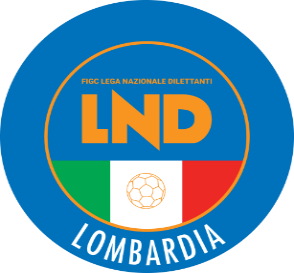 COMITATO REGIONALE LOMBARDIAVia RICCARDO PITTERI n° 95/2 20134 MILANO   Tel. 02.21722.563Sito Internet: lombardia.lnd.it   crllnd@pec.comitatoregionalelombardia.itCanale Telegram @lndlombardiaFacebook: Figc Lnd LombardiaSegreteria e Programmazione Gare:Tel. 02.21722.202-204 - Fax 02.21722.233 - E.mail: affarigeneralicrl@lnd.itTesseramento:Tel. 02.21722.206-207 - Fax 02.21722.231 - E.mail: tesseramentocrl@lnd.ittesseramento@pec.comitatoregionalelombardia.itSportello Unico:Tel. 02.21722.261-209 - Fax 02.21722.230 – E.mail: societacrl@lnd.it  Ufficio Stampa e Pubbliche relazioni:Tel./Fax 02.21722.205 - 347.4406339 - E.mail: ustampacrl@lnd.itServizio Pronto A.I.A.:Tel. 02.21722410Giudice Sportivo Territoriale:giudicesportivocrl@pec.comitatoregionalelombardia.itCorte d’Appello Territoriale:cortedappello.tribunaleterritoriale@pec.comitatoregionalelombardia.itStagione Sportiva 2023/2024Comunicato Ufficiale N° 54 del 29/02/2024Stagione Sportiva 2023/2024Comunicato Ufficiale N° 54 del 29/02/2024Stagione Sportiva 2023/2024Comunicato Ufficiale N° 54 del 29/02/20244796973BAIARDI LUCA28/06/1998POL.D. CASSINA NUOVA2763727GUEYE IBRAHIMA03/04/1999US RONCOLA ASD6821480ANDREOLI LEONARDO08/11/2002AC ROE VOLCIANO 5653901GEAMANU GABRIEL ALEXANDRU06/10/1998US VALERA FRATTA5601898MIJA GABRIEL ADRIAN23/04/1997US RIVAZZANESE5774351SERGI FRANCESCO31/10/2002ASD REAL TREZZANO2881204NDIAYE FALOU13/08/2003ACD FONTANELLA6585016COLOMBO MARIO 26/11/2003FCD COLOGNO 4752647MICHELETTI MATTIA15/11/1994POL.ATLETICO CORTEFRANCA ASD3407372HARKATI WAIL02/05/2006ASD ORATORIO CALVENZANO2557407RUBIS EDOARDO ANTONIO11/02/1992GSD PALADINA4674953HAZAH MOHAMED29/09/1996ASD REAL TREZZANO5855134DEIANA IVAN15/03/2002US VIRTUS BINASCO5262276MOUSTANFI MOHAMMED14/05/1995SSDARL CEDRATESE CALCIO 19852696466ZOUBA ABDOUL AZIZ14/05/2003ASD ZINGONIA VERDELLINO2078749APORTA ALESSIO10/04/2003SSDARL BARONA SPORTING6797806LEMALMI SAID20/04/1999ASD BARZAGO 20225085866MERLOTTI MAURO28/07/1999ASD REAL TREZZANO2688703CIMINO ELENA 22/04/2004US CREMONESE SPAMATRICOLACOGNOME E NOMEDATA DI NASCITASOCIETÀ6965764ADDABBO ANGELO07.01.2004ACD CALOLZIOCORTE   5139343CHIARION MATTIA10.02.1998ASD VALLEOLONAGIRONE NLa Società A.S.D.  OSL CALCIO GARBAGNATEdisputerà le gare casalinghe di CAMPIONATO sul campo:ORATORIO S. LUIGI (E.A.) - Codice (1694)In via VISMARA Snc - GARBAGNATE MILANESE (MI)            3447387ALBERTINI ALEXIS ELISA16/10/2012GS SUPERGA 3634443MURARU RICCARDO15/09/2014ASD GALLARATE CALCIO2632646FORNASIERO MATTIA18/01/2007US FOLGORE CARATESE ASD3890794DI LIDDO TOMMASO03/05/2015ASD ALL SOCCER3195214CORTI ANDREA LIVIO13/06/2011US FOLGORE CARATESE ASD3379816BARBATO DOMENICO28/01/2014ASD GALLARATESE CALCIO1087168BENELKODIA EL MEHDI27/11/2007ASD AURORA SERIATE 19672747154PENSA DAVIDE07/07/2010FCD MUGGIO’2681512GIORGETTI MATTEO16/06/2009ASD UNION VILLA CASSANO3814887BOTTINI GIOVANNI01/10/2015ASD POLISPORTIVA VOGHERESE2692899SALA LEONARDO24/01/2008BESANA ASD FORTITUDO2996774LACCETTI GABRIELE25/12/2009C.S. TREVIGLIESE ASD3964866CAMPOLO GABRIELE03/07/2011ASD ACCADEMIA CALCIO VITTUONEN°DENOMINAZIONE TORNEOSOCIETÀ ORGANIZZATRICECATEGORIADATA INIZIODATA FINE253VI MEMORIAL LODETTIASD VOLUNTAS MONTICHIARINP11.05.24      -25411° DI PRIMAVERAASD CALCISTICA ROMANESENPC28.04.24      -2553° UESSE PROSPRING-ADAMINA CUPCSD UESSE SARNICO 1908NP17.03.24      -256WOMEN’S CUPASD WOMEN’S SOCCER TEAM BRESCIARE18.05.24      -257BRIANZA CUPACADEMY BRIANZA OLGINAGESERE-P-PC-PA03.03.2428.04.242581° PREVIEW COPPA NAZIONALEPOL. CITTA‘ DI SEGRATERP10.03.2414.04.242592° GIOVENTU‘ GRIGIOROSSA CUPUS CREMONESENP17.03.2419.05.242602° MAKECASAASD ATLETICO SORDIORP14.04.2425.04.242613° CONTINUUS PROPERZIASD ATLETICO SORDIORE18.05.24       -2621° MEMORIAL ALBERTO BRICCHETTIAC QUINZANESERP14.04.24       -263BRIANZA CUPUSD ACADEMY BRIANZA OLGINATESERE-P-PC-PA03.03.2421.04.24264TORNEO MATTUTINO MARZOAS TICINIA ROBECCHETTORPC24.03.24       -265XXIV DEL GARDA E VALLESABBIA - CITTA‘ GAVARDOAC GAVARDOIG29.03.2431.03.24266MILANESE TOURNAMENTFOOTBALL MILANESE 1902NE24.03.24       -2679° COPPA NAZIONALE – MEMORIAL ARISIPOL. CITTA‘ DI SEGRATENP25.04.24       -2683° CONTINUUS PROPERZIASD ATLETICO SORDIONP-PC28.05.2425.05.24269VITTORE ANESSIUP GAVIRATE CALCIONE26.05.24       -2702° COPPA UNDER 14-15-16AS TICINIA ROBECCHETTORA-G02.06.2415.06.242713° MEMORIAL SERGIO BINDAASD ISPRA CALCIONP08.06.2409.06.24ACC. INTERNAZIONALETINAZZI GIACOMOCIMIANOCIRASELLA MICHELETOMMASI MATTIASFRONTINI EDOARDOACC.  PAVESE S. GENESIOBIGNAMI MANUELHOXHA LUKASCAPIZZI LORENZOCITTA’ DI SEGRATEBRUCATO GIACOMOFRANCHINI ALESSANDRODI MODUGNO GABRIELETSARAN OLEKSANDRENOTRIA 1908BRUGNONE NICOLO’ACC. VARESINAFRANZI MARCOFIORE LORENZOMARESU MARCOLULY TOMMASELLI VALERIOALDINIARISCI ANDREALOMBARDIA UNOSALVANESCHI LUCAMARIANI MATTIASLUISIANACERIOLI FRANCESCOASSAGOLA PLACA SALVATOREMASSERONI MARCHESEBALLIANO FILIPPOAUSONIA 1931MOCANASU ERNESTOTTAVIANI ALESSANDROCALCIO BRUSAPORTOBERTOLA LORENZONUOVA A.C. CURTATONEMICAI FEDERICOBONDIOLI PIETROPARADISO SALVATORERATTI ANDREAPENTA PIATEDAMOSQUERA HURTADO FARIDRUSSO ANTONIOSAN GIULIANO CITYLUSIGNANI FABIOCALCIO MARIO RIGAMONTICHINI LEONARDOMILAN LORENZOLORANDI GIORGIOSCANZOROSCIATECOSTA ALESSANDROMARELLI FEDERICOVOLPE RAFFAELEROSSINI SIMONESPORTED MARISCOPERCINI PIETROCALCIO DESENZANOCIRELLI DIEGOVILLADURANTI MICHELANGELOCALVAIRATEGIROLETTI MATTEOVILLA VALLELOCATELLI ANDREAACC. BUSTESESISTI GIACOMOSANT’ANGELOCATTIVELLI ANGELOALCIONEGRANDI RICCARDOMARZI JACOPOHOLOVKO NICOLO’ROSSI LUCAVOLPI SAMUELESEGUROPITISSI ALESSANDROARDOR LAZZATEPEREGO RICCARDOSOLBIATESE CALCIO 1911BIANCHI ANDREACALCIO CLUB MILANORUGGERI MARCOFABRIS EDOARDOCASATESELA ROSA LORENZOMONTALBANO PASCALMACCALUSO FILIPPOUESSE SARNICOBAFFELLI FILIPPOCISANESEVASSENA NICHOLASPESSAGNO ALESSANDROCITTA’ DI VARESEBARBARO MATTIAVEZZOLI FEDERICOMACCHI FRANCESCOVARESINA SPORTLAI CRISTIANCREMA 1908VALDAMERI TOMMASOZECCHILLO DIEGOVALLETTI FABRIZIOVIGOR MILANOBARROS CABEZAS RONIEFOLGORE CARATESEBOAKYE SYLVESTERGUERRA FRANCESCOFUMAGALLI EDOARDONELI SAMUELELARIO INTELVINICOLO’ RICCARDOTABINI LUCAPONTE SAN PIETROAPPIANI LORENZOSEGANTINI NICOLO’AZZOLARI EMILIOVIRTUSCISERANOBERGAMOMORSTABILINI NICOLABURIN PIETRORAVIZZA ANDREALOCATELLI GABRIELVIS NOVA GIUSSANOGAZZOLO GABRIELEROVELLASCASCATIGNA ANDREAGUIDI RICCARDOVERGA ALESSANDROSIRONI ALESSIOGIRONE ALa Società U.S. ALDINI S.S.D.AR.L.disputerà le gare casalinghe di CAMPIONATO alle ore 10.30 stesso campo.GIRONE CLa Società A.C.D. GHEDI 1978disputerà le gare casalinghe di CAMPIONATO il SABATO alle ore 16.00 sul campo:C.S."OLIMPIA” n°2 (E.A) - Codice (1694)                 In via OLIMPIA – GHEDI (BS)GIRONE CLa Società A.C.D. GHEDI 1978disputerà le gare casalinghe di CAMPIONATO il DOMENICA alle ore 10.45 sul campo:C.S."OLIMPIA” n°2 (E.A) - Codice (1694)                 In via OLIMPIA – GHEDI (BS)GIRONE C A partire dal 17/03/2024La Società F.C. SAN GIULIANO CITY SSDARLdisputerà le gare casalinghe di CAMPIONATO alle ore 9.30 sul campo:COMUNALE n°1 - Codice (2505)      In via RISORGIMENTO n°22 - SAN GIULIANO MILANESE (MI)Data GaraN° Gior.Squadra 1Squadra 2Data Orig.Ora Var.Ora Orig.Impianto03/04/202411 RBRIANZA OLGINATESETREVIGLIESE A.S.D.24/03/202419:3014:30Data GaraN° Gior.Squadra 1Squadra 2Data Orig.Ora Var.Ora Orig.Impianto02/03/20248 RCARONNESE S.S.D.AR.L.OLTREPO FBC03/03/202414:3002/03/20248 RFBC SARONNO CALCIO 1910BASE 96 SEVESO03/03/202420:3014:30CS.ATLETI AZZURRI D'ITALIA E.A GALLARATE VIA DEI SALICI,2902/03/20248 RMEDA 1913CASTEGGIO 18 98 A.S.D.03/03/202420:0017:3002/03/20248 RVERBANO CALCIOSESTESE CALCIO03/03/202414:3003/03/20248 RACCADEMIAPAVESE S.GENESIOCASTANESE14:3003/03/20248 RFOOTBALL C. MILANESE 1902PAVIA 1911 S.S.D. A R.L.15:3014:30COMUNALE "G.P.SQUERI" (E.A) SAN DONATO MILANESE VIA MARITANO06/03/202417 RFBC SARONNO CALCIO 1910CASTEGGIO 18 98 A.S.D.20:3015:30CS.ATLETI AZZURRI D'ITALIA E.A GALLARATE VIA DEI SALICI,2910/03/20249 RFBC SARONNO CALCIO 1910CASTANESE14:30CS.ATLETI AZZURRI D'ITALIA E.A GALLARATE VIA DEI SALICI,2917/03/202410 ROLTREPO FBCFOOTBALL C. MILANESE 190214:3005/05/202416 RFBC SARONNO CALCIO 1910MEDA 191315:3005/05/202416 RSESTESE CALCIOVERGIATESE SSDARL15:30Data GaraN° Gior.Squadra 1Squadra 2Data Orig.Ora Var.Ora Orig.Impianto02/03/20248 RCASTELLEONECISANESE03/03/202415:0014:3002/03/20248 RSONCINESEBRIANZA OLGINATESE03/03/202414:3002/03/20248 RSORESINESE CALCIO A.S.D.MUGGIO03/03/202418:0014:3002/03/20248 RU.S.CALCIO SAN PELLEGRINONUOVA SONDRIO CALCIO03/03/202415:3014:3006/03/202417 RBRIANZA OLGINATESEOFFANENGHESE A.S.D.18:0015:3006/03/202417 RMAPELLO A R.L.CISANESE15:0015:3006/03/202417 RMUGGIONUOVA SONDRIO CALCIO15:0015:3006/03/202417 RTREVIGLIESE A.S.D.U.S.CALCIO SAN PELLEGRINO20:3015:30C.S.COMUNALE - CAMPO N.1 ROMANO DI LOMBARDIA VIA MARCONI,6017/03/202410 RMUGGIOU.S.CALCIO SAN PELLEGRINO14:30Data GaraN° Gior.Squadra 1Squadra 2Data Orig.Ora Var.Ora Orig.Impianto02/03/20248 RCALCIO PAVONESECASTELLANA C.G. SSDSRL03/03/202417:0014:3002/03/20248 RCAZZAGOBORNATO CALCIODARFO BOARIO S.R.L.SSD.03/03/202415:3014:30COMUNALE CAZZAGO S.MARTINO E.A CAZZAGO BORNATO VIA ENRICO BERLINGUER, 502/03/20248 RROVATO CALCIOSCANZOROSCIATE CALCIO03/03/202414:30C.S.CAMPO MAGGIORE (E.A) ROVATO VIA DEI PLATANI03/03/20248 RATLETICO CORTEFRANCA ASDBEDIZZOLESE14:3006/03/202417 RCILIVERGHE MAZZANOJUVENES PRADALUNGHESE20:3015:30C.S.COMUNALE - CAMPO N.2 MAZZANO LOC.MOLINETTO VIALE MAZZINI, 7706/03/202417 RFALCODARFO BOARIO S.R.L.SSD.20:3015:3006/03/202417 RG.S. VERTOVESEROVATO CALCIO20:0015:30BERNINI CESARE(CASTEGGIO 18 98 A.S.D.) POLA DAVIDE(BEDIZZOLESE) FEDELE FERDINANDO(ARDOR LAZZATE) DONNARUMMA LUCA(SONCINESE) DEODATO MATTIA(ARDOR LAZZATE) BELOTTI MAURO(CILIVERGHE MAZZANO) BIANCHI SIMONE(MEDA 1913) BACALONI LEANDRO MATEO(ORCEANA CALCIO) GALIMBERTI ALBERTO(LEON SSD A R.L.) CURCI ALESSANDRO(ACCADEMIAPAVESE S.GENESIO) CO DANIELE(CALCIO PAVONESE) TIRONI RICCARDO(CALOLZIOCORTE) PUKA MARIAN(CARONNESE S.S.D.AR.L.) ZANI GIACOMO(CARPENEDOLO SSDSRL) STISO GIANLUCA(CASTANESE) MAFFIOLETTI ROBERTO(FALCO) MARCHESI GIOVANNI(FALCO) MONTAGNARI DAVIDE(FORZA E COSTANZA 1905) AMBROSINI CESARE(MEDA 1913) DERVISHI MARIO(MUGGIO) TEIXEIRA BOSCHETTI EDUARDO ANDRE(NUOVA SONDRIO CALCIO) ROMA ALESSANDRO(ROVATO CALCIO) MARIN MATTIA(SOLBIATESE CALCIO 1911) TORRACA GIUSEPPE(SOLBIATESE CALCIO 1911) MORIGGI ANDREA(SONCINESE) TRANQUILLINI MARCO(VIS NOVA GIUSSANO) ACHENZA MICHELANGELO(CALVAIRATE) BINETTI MATTIA(SCANZOROSCIATE CALCIO) CASSINELLI CRISTIAN(TREVIGLIESE A.S.D.) RAMOS FORTES KLEDY DANIEL(ACCADEMIA CALCIO VITTUONE) MARIOLI DAVIDE(ARDOR LAZZATE) MZOUGHI MOHAMED(ARDOR LAZZATE) FENOTTI NICOLO(BEDIZZOLESE) FRANA ALEX(BRIANZA OLGINATESE) DEL RE MATTEO(CALOLZIOCORTE) CAPUTO GIULIANO(CASTANESE) CONTI MANUEL(CASTIGLIONE A.S.D.) CARTELLA DENNIS(CAZZAGOBORNATO CALCIO) FANTI GABRIELE(DARFO BOARIO S.R.L.SSD.) CAMPANATI NICOLO(FOOTBALL C. MILANESE 1902) MARCHESI DAVIDE(JUVENES PRADALUNGHESE) SPAMPATTI CRISTIAN(JUVENES PRADALUNGHESE) BOSCO ANDREA(MUGGIO) DIANA ALESSANDRO(MUGGIO) CAVALLOTTI NICCOLO MICHELE(OLTREPO FBC) PELI FEDERICO(OSPITALETTO S.S.D.S.R.L.) LUNGHI RICCARDO(SESTESE CALCIO) MAZZUCCHELLI DAVIDE(SESTESE CALCIO) SBERNA STEFANO(VERBANO CALCIO) Data GaraN° Gior.Squadra 1Squadra 2Data Orig.Ora Var.Ora Orig.Impianto30/03/202415 RZINGONIA VERDELLINOALBINOGANDINO S.S.D. SRL15:0015:3004/04/202415 RPAGAZZANESEOLIMPIC TREZZANESE20:3015:30C.S.COMUNALE - CAMPO N.1 ROMANO DI LOMBARDIA VIA MARCONI,60Data GaraN° Gior.Squadra 1Squadra 2Data Orig.Ora Var.Ora Orig.Impianto03/03/20248 RGALLARATE CALCIOGAVIRATE CALCIO18:3014:3028/03/202415 RLENTATESEESPERIA LOMAZZO CALCIO21:1515:30COMUNALE "GIANNI BRERA"(E.A) LAZZATE VIA FRANCO LARATTAData GaraN° Gior.Squadra 1Squadra 2Data Orig.Ora Var.Ora Orig.Impianto02/03/20248 RCONCOREZZESE SSD A RLLESMO SSD ARL03/03/202420:3014:3013/03/202415 RSPERANZA AGRATEPONTELAMBRESE20:3015:3020/03/202415 RBIASSONOGRENTARCADIA14:3015:3014/04/202413 RPONTELAMBRESECONCOREZZESE SSD A RL15:30Data GaraN° Gior.Squadra 1Squadra 2Data Orig.Ora Var.Ora Orig.Impianto03/03/20248 RGAVARNESE CALCIOORATORIO CALVENZANO14:30CENTRO SPORTIVO COMUNALE(E.A.) PRADALUNGA VIA IÂ° MAGGIO, N.1810/03/20249 RTORRE DE ROVERI CALCIOALBINOGANDINO S.S.D. SRL14:30C.S. COMUNALE "INNOCENTI" SERIATE VIA DECO' E CANETTA 6617/03/202410 ROLIMPIC TREZZANESEORATORIO CALVENZANO15:3014:3020/03/202415 RORATORIO CALVENZANOBASIANO MASATE SPORTING20:3015:30COMUNALE FACCHETTI-CAMPO N.1 COLOGNO AL SERIO VIA DELLE GALOSE SNC (E.A.)Data GaraN° Gior.Squadra 1Squadra 2Data Orig.Ora Var.Ora Orig.Impianto03/03/20248 RCELLATICASAN LAZZARO17:0014:30C.S.COMUNALE ADRO N.1 (E.A) ADRO VIA TULLIO DANDOLO03/03/20248 RCIVIDATESESUZZARA SPORT CLUB14:30CENTRO SPORTIVO COMUNALE(E.A.) RUDIANO VIA DEGLI SPORTIVI 409/03/20249 RLA SPORTIVA OMECELLATICA10/03/202420:0014:3009/03/20249 RREZZATO CALCIO DOR A.S.D.ASOLA A.S.D.10/03/202419:3014:30C.S.COMUNALE (E.A) NUVOLERA LOC.CAVRENE VIA CAMPRELLEData GaraN° Gior.Squadra 1Squadra 2Data Orig.Ora Var.Ora Orig.Impianto03/03/20248 RALL SOCCERCASALPUSTERLENGO 194714:3020/03/202415 RLUISIANAVILLA S.S.D.R.L.21:0015:30Data GaraN° Gior.Squadra 1Squadra 2Data Orig.Ora Var.Ora Orig.Impianto03/03/20248 RUNION CALCIO BASSO PAVESEASSAGO A.S.D.14:30POZZOLI DAVIDE(LISSONE) CERRINA FERONI NICCOLO(SPERANZA AGRATE) DEANA GIACOMO(AUSONIA 1931) BOSISIO FABIO(GIOVANILE CANZESE) FACCHINETTI GIACOMO(ALME) ANZANI STEFANO(GIOVANILE CANZESE) LEONI EMANUELE(LESMO SSD ARL) FRACCASCIA MARCO(ROZZANO CALCIO SRL SSD) ALTARELLI PIETRO(SPERANZA AGRATE) CAINI GIORDANO(VOBARNO) MAVILLONIO FELICE(GIOVANILE CANZESE) ZUCCHI RAFFAELE(SPORTING BRESCIA) BERTONCELLI ALESSANDRO(ZINGONIA VERDELLINO)DE BONIS LUCA(CAVENAGO) GARIBOLDI FRANCESCO LUKAS(CAVENAGO) CANNATARO ALESSANDRO(MARIANO CALCIO) DE FRANCESCHI ANDREA(ORATORIO CALVENZANO) FIORANI MICHELANGELO(VIRTUS BINASCO A.S.D.) AZIMONTI MARCO(AMICI DELLO SPORT) BIANCHINI FRANCESCO(AUSONIA 1931) GAZZETTA DAVIDE(BARONA SPORTING 1971) MARKU ALDO(GALLARATE CALCIO) QUECCHIA SIMONE(REZZATO CALCIO DOR A.S.D.) CARIA FRANCESCO DENNY(ROZZANO CALCIO SRL SSD) CERRINA FERONI NICCOLO(SPERANZA AGRATE) MARINONI FEDERICO(R.C. CODOGNO 1908) STOICA GORAN CRISTIAN(BARANZATESE 1948) BEGTESHI ALBERT(VISTARINO) ZORLONI MATTIA(A.CASATI CALCIO ARCORE) NOCI VALENTIN(ACCADEMIA BMV) RANZETTI FEDERICO(ACCADEMY TURATE MOZZATE) PESENTI LUCA(ALME) BATTAGLIA FEDERICO(BARANZATESE 1948) PRADERIO EDOARDO(BESNATESE) GEMINIANI MATTEO(CAVESE) BELOTTI FABIO(CIVIDATESE) VAVASSORI ROBERTO(CIVIDATESE) MANARA MARCO(COLICODERVIESE) RIGONI LUCA(CONCOREZZESE SSD A RL) DI PALMA ANDREA(COSTAMASNAGA) CORTI MATHIAS(ISPRA CALCIO) CACCIATORE FILIPPO(LESMO SSD ARL) VILLA SAMUELE(LUISIANA) PELUCCHI FRANCESCO(MARIANO CALCIO) FUSARI LUCA(ORATORIO CALVENZANO) MENDINI PIETRO(REZZATO CALCIO DOR A.S.D.) BONIZZI DAVIDE(S.BIAGIO) ORNAGHI FILIPPO(SEDRIANO) PANELLI NICCOLO(SPORTING BRESCIA) PIAZZA DAVIDE(SPORTING BRESCIA) BRUNELLI LUCA(VIGHENZI CALCIO) GALIMBERTI STEFANO(VIGHIGNOLO) NIANG PAPA IBRAHIM(ZINGONIA VERDELLINO) BERETTA LUCA(ASOLA A.S.D.) BELOTTI LUCA(AZZANO CALCIO ASD) ZANOTTA ALBERTO(CALCIO MENAGGIO 1920) CAVALLANTI KEVIN(CASALPUSTERLENGO 1947) AGOSTA MATTEO(CINISELLO) MERLI SEBASTIANO(CIRCOLO GIOVANILE BRESSO) ZAPPA GIACOMO(LESMO SSD ARL) BORGONI MANUEL(LISSONE) CALCHI DANIELE(ORATORIO CALVENZANO) ARCARI PIETRO(SAN LAZZARO) BRAGA MARCO LOBKE(SETTIMO MILANESE) BONACINA MATTEO(TORRE DE ROVERI CALCIO) BELTRAMINI MARCO(VILLA S.S.D.R.L.) ROLFINI LUCA(VISTARINO) VERGARA GUIDO(AFFORESE) TEOCCHI STEFANO(ALME) IACUANIELLO ALESSANDRO JORD(ASSAGO A.S.D.) GUALTIERI DIEGO(AUSONIA 1931) DI STEFANO NICCOLO(BARANZATESE 1948) DALL OMO NICOLO(BESNATESE) ESTERI MANUEL(BESNATESE) PETAZZI ANDREA(CALCIO MENAGGIO 1920) SPEDINI MATTEO(CAVESE) DAMBRA FRANCESCO(CERIANO LAGHETTO) MARZUCCA ANDREA(CONCOREZZESE SSD A RL) KERE IBRAHIM(GARLASCO 1976 ASD) TRABATTONI PAOLO(GRENTARCADIA) DIONISI DAVIDE(LISSONE) GARBERO ANDREA(LUISIANA) GALLI LORENZO(MEDHELAN LANDRIANO ASD) MORACCHIOLI MATTEO(RHODENSE S.S.D.A.R.L.) TRIPOLI PIETRO(RHODENSE S.S.D.A.R.L.) GAYE MAMADOU(ROBBIO LIBERTAS) STARA FEDERICO(ROBBIO LIBERTAS) ALPOLI ANDREA(SANCOLOMBANO) MOSCATELLI RICCARDO(SEDRIANO) CAROLLO SIMONE DOMENICO(SPERANZA AGRATE) KHAWANDA AMAR(SPERANZA AGRATE) MANTELLINI STEFANO(UNIVERSAL SOLARO) PILONI LUCA(US SCANNABUESE ASD) CITTERIO MATTEO(VIBE RONCHESE) ASBIAE SAMIR(VIGHENZI CALCIO) MAESTRI MARCO(VISTARINO) RASSEGA MATTEO(VOBARNO) VILLA ANDREA(ZINGONIA VERDELLINO) Data GaraN° Gior.Squadra 1Squadra 2Data Orig.Ora Var.Ora Orig.Impianto30/03/202415 RFONTANELLAFORNOVO S.GIOVANNI15:0015:30Data GaraN° Gior.Squadra 1Squadra 2Data Orig.Ora Var.Ora Orig.Impianto27/03/202415 RUNION VILLA CASSANOVICTORIA S.F.20:3015:30C.S.COMUNALE CASSANO MAGNAGO VIA PIAVE28/03/202415 RNUOVA ABBIATEFOLGORE LEGNANO20:0015:30Data GaraN° Gior.Squadra 1Squadra 2Data Orig.Ora Var.Ora Orig.Impianto03/03/20248 RBESANA A.S.D. FORTITUDOPORLEZZESE14:30C.S. COMUNALE - CAMPO N.1 VEDUGGIO CON COLZANO VIA DELL'ATLETA 1227/03/202415 RLUISAGO PORTICHETTOMONTESOLARO20:3014:00Data GaraN° Gior.Squadra 1Squadra 2Data Orig.Ora Var.Ora Orig.Impianto27/03/202415 RSAN GIORGIOGALBIATE 197419:0015:30C.S.INTERCOMUNALE-CAMPO N.2 VALMADRERA VIA RIO TORTOData GaraN° Gior.Squadra 1Squadra 2Data Orig.Ora Var.Ora Orig.Impianto06/04/202412 RU.S.O. ZANICABADALASCO07/04/202415:30Data GaraN° Gior.Squadra 1Squadra 2Data Orig.Ora Var.Ora Orig.Impianto03/03/20248 RPALADINABREMBATE SOPRA C.1947 ASD14:30C.S.COM."EMILIO VIGANO"(E.A.) VALBREMBO VIA DON MILANI, 1016/03/202410 RGANDINESE 2015PIANICO U.S. A.S.D.17/03/202418:0014:30Data GaraN° Gior.Squadra 1Squadra 2Data Orig.Ora Var.Ora Orig.Impianto03/03/20248 RREAL BORGOSATOLLOUNITAS COCCAGLIO A.S.D.14:30COMUNALE"MENEGHINI"N.2(E.A) CASTEL MELLA VIA CORTIVAZZO,3603/03/20248 RREAL CASTENEDOLOCONCESIO CALCIO14:30C.S.COM."G.P.SIBONI" N.2 (E.A) BEDIZZOLE VIA GIUSEPPE GARIBALDIData GaraN° Gior.Squadra 1Squadra 2Data Orig.Ora Var.Ora Orig.Impianto03/03/20248 RPOGGESE X RAY ONESPORTING CLUB S.S.D.AR.L.15:0014:3014/04/202413 RLEONCELLI A.S.D.VOLUNTAS MONTICHIARI15:30C.S.COMUNALE PESCAROLO ED UNITI VIA CAMPETTO SNCData GaraN° Gior.Squadra 1Squadra 2Data Orig.Ora Var.Ora Orig.Impianto03/03/20248 RBRESSANA 1918 A.S.D.ALBUZZANO14:30C.S.COMUNALE (E.A) FERRERA ERBOGNONE STRADA CORRADINA28/03/202415 RATHLETIC PAVIA A.R.L.CASORATE PRIMO20:3015:30C.S. COMUNALE "TINO LIBERALI" BORGARELLO VIA DEI MEZZANI,3Data GaraN° Gior.Squadra 1Squadra 2Data Orig.Ora Var.Ora Orig.Impianto03/03/20248 RSESTO 2012REAL TREZZANO19:3014:3017/03/202410 RSESTO 2012ROMANO BANCO19:3014:3028/03/202415 RREAL TREZZANOROMANO BANCO20:3015:30C.S."RED CAMP"-CAMPO N.2 TREZZANO SUL NAVIGLIO VIA DON CASALEGGI, 428/03/202415 RTRIESTINA 1946ARCA20:3015:30Data GaraN° Gior.Squadra 1Squadra 2Data Orig.Ora Var.Ora Orig.Impianto03/03/20248 RBRESSO CALCIO S.R.L.LA DOMINANTE15:0014:30C. S. COMUNALE "G" E.A. BRESSO VIA G.DELEDDA SNC27/03/202415 RMONVICO A.S.D.POLISPORTIVA CGB SSDRL20:3015:30C.S.PARROCCHIALE CARVICO VIA MANZONI N.16Data GaraN° Gior.Squadra 1Squadra 2Data Orig.Ora Var.Ora Orig.Impianto17/03/202410 ROSL CALCIO GARBAGNATES.C. UNITED14:30ORATORIO S.LUIGI (E.A.) GARBAGNATE MILANESE VIA VISMARA SNCPAGANETTI MARCO(OLYMPIC MORBEGNO) MOGNI WALTER(RIVANAZZANESE) ZIBONI GIUSEPPE(SOVERE CALCIO) TONONI PIERLUIGI(NUOVA VALSABBIA) DONATELLI CHRISTIAN(A.C.O.S. TREVIGLIO CALCIO) VALNEGRI RUBEN(MISSAGLIA MARESSO) UGGERI GIOVANNI(ORIONE) LIVRAGHI EROS(FISSIRAGA A.S.D.) CISANA PIERLUIGI(PALADINA) SANGIOVANNI ALBERTO(SERGNANESE) CANOSSI GIANLUCA(ARDISCI E MASLIANICO 1902) MAIA RICCARDO(CASTELVETRO INCROCIATELLO) GALLI FLAVIO(ORIONE) PESCIAIOLI SIMONE(PRALBOINO) VISENTIN MARCO(UNION VILLA CASSANO) QUADRIO RICCARDO(SOLESE A.S.D.) MEHMETAJ ILIR(ARSAGHESE) TOSI PAOLO(VALERA FRATTA) CHRIFI MOHAMED AMIN(LUINO 1910) FERRETTI GIULIO(VAPRIO CALCIO) TARUSSIO AGOSTINO(C.D.G. VENIANO) LONGO ALESSANDRO(ORIONE) PUGGIONI MATTEO(ORIONE) CISOTTO VALERIO(COMUN NUOVO) GALIMBERTI FRANCESCO(FOOTBALL CLUB CERNUSCO) PICCINI ANDREA(FOOTBALL CLUB PARABIAGO) BONFANTI EMANUELE(GALBIATE 1974) ZEROUAL OMAR(GOVERNOLESE) MUSSAPP MATTEO(LOCATE) PIERRO ALESSANDRO(LOCATE) MUAREMI KJAHIL(OLYMPIC MORBEGNO) ZANI LORENZO(ORATORIO SAN MICHELE) ROSSI DAMIANO(ORATORIO STRADELLA) BASILICO MARCO(OSL CALCIO GARBAGNATE) CORTESI GIANLUCA SERGIO(OSSONA A.S.D.) COLOMBO MATTEO(POLISPORTIVA CGB SSDRL) GUINDANI MATTEO(PRALBOINO) PANELLA ANTONIO(PRALBOINO) MUZZIO DANIELE(ROMANO BANCO) RONCALLI FEDERICO(SANGIULIANO CVS A R.L.) ARMANNI SIMONE(SERGNANESE) CORTALI MATTIA(SOVERE CALCIO) GALLI FRANCESCO(VALMADRERA C.G.) MORANDINI DAVIDE(VALTROMPIA 2000) TORRI GIOVANNI(VEROLESE 1911) FIORIN SAMUELE(ROMANO BANCO) RICCARDI GIANLUCA(BARBAIANA) ABATE ALESSIO(GARIBALDINA 1932) ROTIROTI SIMONE(TURBIGHESE 1921) DOLZADELLI YURI(OLYMPIC MORBEGNO) ZANOTTI SAMUELE(BAGNOLESE) CAROBBIO MARCO(BREMBATE SOPRA C.1947 ASD) MILAZZO ANDREA(CALCIO LEFFE) MAZZARELLA SIMONE(CASSINA CALCIO) PICCIRILLO VLADIMIR MARCO(CASSINA NUOVA) VERRONE NICOLO(CITTA DI SEGRATE) APOLLONIO MIRKO(GAVARDO) SANTINI ANDREA(VIRTUS AURORA TRAVAGLIATO) RIVA DANIEL(ACC.CALCIO A.V. BREMBANA) GUARNIERI FEDERICO(ACCADEMIA GERA D ADDA) ANZANO ALESSANDRO(ACCADEMIA INVERUNO) BIANCHINI PAOLO(ALBOSAGGIA PONCHIERA ASD) PANTALEO COSIMO(ALBUZZANO) GIROLA CARLO(ARDISCI E MASLIANICO 1902) RICCARDI GIANLUCA(BARBAIANA) FAINI ANDREA(BORGHETTO DILETTANTISTICA) COLOMBO GIACOMO(BUSCATE) BRASI ANDREA(CALCIO LEFFE) FERRO CHRISTIAN(CANTELLO BELFORTESE) SAVOIA LORENZO(CASORATE PRIMO) BENUZZI ALAN(CASTENEDOLESE) BECCARIA GIACOMO(CENTRO SCHUSTER) PROCOPIO ROBERTO(CITTA DI OPERA) ROSSI ANDREA(CORBETTA F.C.) LAZZARI MANUEL(DI PO VIMERCATESE) DE MAIO FABIO(FARA OLIVANA CON SOLA) LO PICCOLO MATTEO(FC TRADATE) CERNUSCHI GABRIELE(FORNOVO S.GIOVANNI) BONACINA MANUEL(GALBIATE 1974) BRAMBILLA MARCO(GALBIATE 1974) CUSMAI MICHELE GIOVANN(GARIBALDINA 1932) BOUKAL ABDELRHAFFOUR(GONZAGA) TAINO FEDERICO(GRUMULUS A.S.D.) ANELLI LORENZO DIMITRI(JUVENILIA SPORT CLUB) DEL CARRO MARCO(LA TORRE) PERNA JACOPO(LAVENO MOMBELLO) VALENTE TESFAYE(LAVENO MOMBELLO) STUCCHI CHESTER GABRIEL(MARTESANA CALCIO ASD) GROSSI JACOPO ALBINO(MEDIGLIESE) VAIANI FEDERICO(MEDIGLIESE) BOTTOS LORENZO(MONTESOLARO) INVERNIZZI MATTIA(OLYMPIC MORBEGNO) MELOGLI CARLO(ORIONE) TAVERNA FEDERICO(OSSONA A.S.D.) FAVALLI ANDREA(P.S.G. A.S.D.) SANA ROBERTO(PALADINA) MBAYE SAMBA(PALAZZO PIGNANO) MAINARDI NICOLO(PARTIZAN BONOLA ASD) PANATTI MATTEO(PORLEZZESE) CASTELLI FEDERICO(REAL TORRE) COMES ANGELO(REAL TORRE) PASSARELLA GABRIEL(RIVANAZZANESE) ZILOCCHI MICHAEL(RIVANAZZANESE) BORSANI SIMONE(ROBUR) MARTINELLI SIMONE(ROMANENGO) GIRINO MATTIA(ROMANO BANCO) DOLDI ALAN(SALVIROLA) MONTEVERDE MICHELE(SANGIULIANO CVS A R.L.) QUAZZOLI CARLO(SENNA GLORIA) MARCHESE ALESSANDRO(SERENISSIMA 1918) NOGUEIRA SANTOS FABIO(SESTESE 2023 ASD) ALITTO SIMONE(SESTO 2012) COVA CAIAZZO MARCO(SOMMESE 1920) FEDERICI MARCO(SOVERE CALCIO) BAIONI BUZZACCHI ANDREA(SPINESE ORATORIO) FORGIONE LUCA(SPORTING CLUB S.S.D.AR.L.) CERESANI ALESSANDRO(TICINIA ROBECCHETTO) CIAPPARELLI MATTEO(TICINIA ROBECCHETTO) MANIDI LEONARDO(TRIESTINA 1946) NESE ALESSIO(TRIUGGESE) IOANCE SORIN COSMIN(VALERA FRATTA) FELICIANO DANIELE(VIRTUS INZAGO) LUNA ALESSANDRO(VIRTUS MANERBIO) BONASSI IVAN(VOLUNTAS MONTICHIARI) DI MARINO MATTEO(ZELO BUON PERSICO 1974) DE FALCO ANTONIO(BRESSO CALCIO S.R.L.) POZZI MICHELE(GROSIO) RINALDI PIETRO(GROSIO) BAJER STEFANO(GUANZATESE) CECCATO JONATAN(LOCATE) TADI GIORGIO(MONTANASO LOMBARDO) ZAMBELLI LUCA(MONTANASO LOMBARDO) MASTORGIO LUCA(MORAZZONE) PEDERSINI PAOLO(ORATORIO SAN MICHELE) BLINISHTA FABIO(ORATORIO STRADELLA) CARITA SIMONE(OSSONA A.S.D.) BUTTI MATTEO(PORLEZZESE) CICOLA DAVIDE MARIANO(S.C. UNITED) GAFFURI LUCA(SALVIROLA) TESSAROLO MATTEO(SAN MICHELE CALCIO) SILAJDZIJA NERMIN(VOLUNTAS MONTICHIARI) MANDELLI DIEGO(A.C.O.S. TREVIGLIO CALCIO) SEYE MBACKE(A.C.O.S. TREVIGLIO CALCIO) GASPARINI ALBERTO(ACC.CALCIO A.V. BREMBANA) VAGO ALESSANDRO(ACCADEMIA INVERUNO) RESTIVO GABRIELE(ACCADEMIA ISOLABERGAMASCA) CAPELLI MARCO(ALBUZZANO) FACCIOLI CHRISTIAN(ALBUZZANO) NASCIMBENE ALBERTO(ALBUZZANO) TREDICI RICCARDO(ATHLETIC PAVIA A.R.L.) PRINA DAVIDE(BESANA A.S.D. FORTITUDO) FRANCIOSI MATTEO(BORGHETTO DILETTANTISTICA) LOCATELLI SIMONE(BREMBILLESE) MORANO MICHAEL(BRESSANA 1918 A.S.D.) CASTELLUCCIO SCHEN JAVIER(BRESSO CALCIO S.R.L.) BORGHI MAURIZIO(C.D.G. VENIANO) POZZOBON MANUEL(CALCIO CINISELLO SSD A RL) RUSSO FILIPPO(CALCIO CINISELLO SSD A RL) SOLI FABIO(CALCIO LEFFE) SALA LUCA(CALUSCO CALCIO) FONTANA MARCO(CANTELLO BELFORTESE) PINNA ANDREA(CANTELLO BELFORTESE) DRAGO MIRCO(CANTU SANPAOLO) PIOGGIA RICCARDO(CARUGATE) BORRACINO MIRCO(CASSINA CALCIO) ENGLARO RICCARDO(CASSINA NUOVA) GANDOSSI ALESSANDRO(CASTREZZATO) TAVASCI LORENZO(CHIAVENNESE U.S.) ARMANASCO ROBIN(CONCESIO CALCIO) MAFFI FEDERICO(CONCESIO CALCIO) INFANTOLINO SASCHA(DUBINO) ALLIERI ANDREA(FISSIRAGA A.S.D.) CANTONI RICCARDO(FISSIRAGA A.S.D.) SHAHI RONALD(FISSIRAGA A.S.D.) COZZI FEDERICO(FOLGORE LEGNANO) PANOZZO THOMAS(FOLGORE LEGNANO) PACELLA NICOLO(FOOTBALL CLUB CERNUSCO) RIVA MANUEL(GALBIATE 1974) CARRARA FABIO(GANDINESE 2015) MARCONE GABRIELE(GIOVANILE LUNGAVILLA) HALILI ZEQIR(GONZAGA) MARIANI EDOARDO(GUSSAGO CALCIO 1981) CHERUBINI MATTEO(LEONCELLI A.S.D.) CONFORTO RAFFAELE(LOCATE) HLUKHOV VADYM(MONTESOLARO) EHOUSSOU GUY HERMANN(MONVICO A.S.D.) TERZI VITTORIO(NUOVA ABBIATE) CARETTI RICCARDO(OLGIATE AURORA) FOLCATO LUCA(ORATORIO STRADELLA) GALLIZIA MARCO(ORIONE) COLOGNI FEDERICO(PALADINA) DERUTI CHRISTIAN(PIAN CAMUNO) DELL ORTO FABIO(PIANICO U.S. A.S.D.) MANZONI PAOLO(PIANICO U.S. A.S.D.) FERRARI LUCA(POLISPORTIVA ORATORIO 2B) MALINVERNO FLAVIO(PORLEZZESE) PASQUALINI ALEX(PRALBOINO) GRECO LUCA(PRO LISSONE CALCIO) RAFFAELE ALESSIO(QUINTO ROMANO A.S.D.) CASANOVA GABRIELE(RANICA CALCIO) META ANDREA(REAL MILANO) AIROUD ABDELHAK(RIVANAZZANESE) FUMAROLA IVAN(ROMANO BANCO) CINQUE LUCA(RONDO DINAMO) BOETTI ALESSANDRO(S.C. UNITED) CAPELLINI MATTEO(SALVIROLA) PAMPARANA FLAVIO(SALVIROLA) VERDE FRANCESCO(SAN MICHELE CALCIO) GALLARINI MARIO(SERGNANESE) VERONESI NICOLA(SIRMIONE CALCIO ROVIZZA) SETTI MATTEO(SIZIANO LANTERNA) MARNINI FILIPPO(SOMAGLIA) MERIGO SAMUELE(SPINESE ORATORIO) GAVEZZOLI JONATHAN(TEAM ORATORIO PUMENENGO) ALBANESE DANILO(TICINIA ROBECCHETTO) COLTRO GUGLIELMO(TRIUGGESE) PACINI CRISTIANO(TRIUGGESE) PALAZZINI MATTIA(U.S.O. ZANICA) BELLINI TOMMASO(VILLIMPENTESE 1992) MASSARDI LUCA(VIRTUS AURORA TRAVAGLIATO) MOTTA NICOLO(VIRTUS INZAGO) NAVA FABIO(VIRTUS INZAGO) GODENZI DAVIDE(VIRTUS MANERBIO) GIUSSANI PAOLO(ZELO BUON PERSICO 1974) Data GaraN° Gior.Squadra 1Squadra 2Data Orig.Ora Var.Ora Orig.Impianto06/03/20241 AACCADEMIA ISOLABERGAMASCALUINO 191020:30COMUNALE"C.CARMINATI"N.2 (E.A) FILAGO VIA ANTONIO LOCATELLI,42Data GaraN° Gior.Squadra 1Squadra 2Data Orig.Ora Var.Ora Orig.Impianto06/03/20241 ABADALASCOSPORTING CLUB S.S.D.AR.L.20:00RIVETTI DARIO MARIA(LEONE XIII SPORT) ROSSI LUCA(LISCATE CALCIO) GENCO STEFANO(REVOLUTIONAL CARVICO) CARELLA ALESSANDRO(CARPIANESE) ZILIOLI SILVIO(FRASSATI CASTIGLIONESE) GROSSI TONINO(LISCATE CALCIO) POLINI STEFANO(PONTOGLIESE 1916 A.S.D.) TARENZI EDOARDO(FRASSATI CASTIGLIONESE) BOGLIONI ENRICO(PASSIRANO CAMIGNONE) BERGAMELLI DIEGO(ALBANO CALCIO) MARCHESI MATTIA(ALBANO CALCIO) BULGARETTI MARCELLO(ANTONIANA) DRAGO ANDREA(ANTONIANA) BALDO MATTEO(ARDOR BOLLATE) MACCIOLA MATTEO(ARDOR BOLLATE) SILVA LUCA(ARDOR BOLLATE) TROIANO MARCO(ARDOR BOLLATE) GIUSTINONI MIRCO(ATLETICO GRIGNANO) BIAZETTO CERQUEIRA THIAGO(ATLETICO OFFLAGA) MEZZINI LUCA(ATLETICO OFFLAGA) SCARABAGGIO GABRIELE(ATLETICO OFFLAGA) BERTOLINA SAMUELE(BORMIESE CALCIO ASD) GRECO STEFANO(BORMIESE CALCIO ASD) GURINI AMOS(BORMIESE CALCIO ASD) CARERI GIANLUCA(BUCCINASCO) LANZI FEDERICO(BUCCINASCO) TREVISAN MARCO(BUCCINASCO) CAVALLIN SAMUELE(BULGARO) FERRARIO PIETRO(BULGARO) DE FIORES ANDREA(CARPIANESE) MIRANDA PABLO AUGUSTO(CARPIANESE) MUZIO MASSIMO GIOVANN(CARPIANESE) SALVADORI LUCA(CARPIANESE) LARGANA WILLIAM(CASARILE) BAIGUERA LORENZO(CASTELVERDE A.S.D.) KALLASHI ZEQO(CASTELVERDE A.S.D.) SCOLARI RICCARDO(CASTELVERDE A.S.D.) VILLANTIERI LUCA LUIGI(FRASSATI CASTIGLIONESE) CASTOLDI LUCA(LEONE XIII SPORT) D ADDA ANDREA LUCIANO(LEONE XIII SPORT) MOLINARI MATTEO(LEONE XIII SPORT) SCOTTI ALESSANDRO UMBE(LEONE XIII SPORT) BUSNE SIMONE(LISCATE CALCIO) CEZSAY EBRIMA(LISCATE CALCIO) PUTZOLU IVAN(LISCATE CALCIO) AKPOLAT KENAN(MARNATE GORLA CALCIO) MONTEFORTE IVAN(MARNATE GORLA CALCIO) PANIZZA LUCA(MARNATE GORLA CALCIO) PIVA FEDERICO(MARNATE GORLA CALCIO) CASIRAGHI TOMMASO(MONTEVECCHIA) LOCATELLI LORENZO(MONTEVECCHIA) PELLEGRINI MATTIA(MONTEVECCHIA) GNANZOU JEAN RODRIGUE A(MONTIRONE) MASSERDOTTI MAURO(MONTIRONE) PICARDI ALESSANDRO(MONTIRONE) GIOSSI MATTEO(ORATORIO BRUSAPORTO) SCIURBA SIMONE(ORATORIO BRUSAPORTO) ALBERTI CRISTIAN(ORATORIO URAGO MELLA) NORBIATO MAURO(PASSIRANO CAMIGNONE) SCARSI MATTIA(PASSIRANO CAMIGNONE) VISONA ALESSANDRO(PASSIRANO CAMIGNONE) PALAZZI THOMAS(POLISPORTIVA BERBENNO) GREGIS DAVIDE(PONTOGLIESE 1916 A.S.D.) ALEMANNI DAVID(REVOLUTIONAL CARVICO) CANCILLA SALVATORE(REVOLUTIONAL CARVICO) RODIGARI RICCARDO(REVOLUTIONAL CARVICO) AMBROSO ALBERTO(SOAVE) MONTEMAGNO GIANMARCO(SOAVE) PIVA JURI(SOAVE) FERRANDI LUCIANO(SPORTING VALENTINOMAZZOLA) BRAVO PETTENUZZO LORENZO(UNIONE SPORTIVA CASSOLESE) IORI MATTIA(VALCERESIO A. AUDAX) RANDON ANDREA(VALCERESIO A. AUDAX) LOO SPEZIALI FREDRICK JORIS(VIRTUS CALCIO CERMENATE) RIZZO ALBERTO(POLISPORTIVA DI NOVA) MERAVIGLIA DANIEL(VIRTUS CANTALUPO) LIGUORI CRISTIAN(VIRTUS SEDRIANO A.S.D.) FACCHINETTI FILIPPO(NUOVA FRONTIERA) FRATTURA LEONARDO(NUOVA FRONTIERA) LITRENTA FLAVIO(NUOVA FRONTIERA) MAPELLI MARCO(NUOVA FRONTIERA) FENINO LEONARDO(SANT'AMBROEUS F.C.) FAIS CHRISTIAN(VILLANOVA D ARDENGHI) PISANI ANTONIO(VILLANOVA D ARDENGHI) QUATTRINI EDOARDO(VILLANOVA D ARDENGHI) IGLESIAS GARCIA ADRIAN(VIRTUS SEDRIANO A.S.D.) LOYOLA JEFFERSON EFREA(VIRTUS SEDRIANO A.S.D.) VOKAJ EUGERS(VIRTUS SEDRIANO A.S.D.) DONADONI MAURO(ORIO PEGU A.S.D.) DALZINI MARCO(JUNIORS CERLONGO) ADOBATI MARCO(ORIO PEGU A.S.D.) COMOTTI MICHELANGELO(ORIO PEGU A.S.D.) EMATI MARCO(CANOTTIERI BALDESIO) BOTTAZZI MICHELE(CALCINATELLO F.C.) GRISOLI MICHELE(CANOTTIERI BALDESIO) BOCCALINI PAOLO(CAVENAGO D ADDA 1972) GRANDI ENEA(CAVENAGO D ADDA 1972) PROVENZANO DANIELE(CAVENAGO D ADDA 1972) JAKUPI REJAN(GOTTOLENGO) CONIGLIARO FRANCESCO(JUNIORS CERLONGO) VALLENARI MATTEO(JUNIORS CERLONGO) AZZOLA MARCO(ORIO PEGU A.S.D.) BERTOLETTI CHRISTIAN(ORIO PEGU A.S.D.) MARCASSOLI ANDREA(ORIO PEGU A.S.D.) RUFFO PIETRO(ORIO PEGU A.S.D.) MORESCHI PATRICK(SELLERO NOVELLE) Data GaraN° Gior.Squadra 1Squadra 2Data Orig.Ora Var.Ora Orig.Impianto07/03/20245 RVERBANO CALCIOCASTANESE10/02/202420:0015:00C.S.COMUNALE BESOZZO VIA DE AMICIS SNCData GaraN° Gior.Squadra 1Squadra 2Data Orig.Ora Var.Ora Orig.Impianto19/03/20245 RFROG MILANOCASALPUSTERLENGO 194710/02/202420:0017:30Data GaraN° Gior.Squadra 1Squadra 2Data Orig.Ora Var.Ora Orig.Impianto12/03/20247 RACCADEMIA CALCIO VITTUONEUNION VILLA CASSANO24/02/202420:4518:00C.S.COMUNALE"L.MAGISTRELLI"N.1 BAREGGIO VIA GIACOMO MATTEOTTI, 3913/03/20247 RFBC SARONNO CALCIO 1910RHODENSE S.S.D.A.R.L.24/02/202420:3015:30C.S.COMUNALE - CAMPO N.2 SARONNO VIA SAMPIETRO,7119/03/20245 RACCADEMIA CALCIO VITTUONESEDRIANO10/02/202421:0018:00C.S.COMUNALE"L.MAGISTRELLI"N.1 BAREGGIO VIA GIACOMO MATTEOTTI, 39Data GaraN° Gior.Squadra 1Squadra 2Data Orig.Ora Var.Ora Orig.Impianto13/03/20248 RCASTEGGIO 18 98 A.S.D.TRIBIANO02/03/202420:3015:00Data GaraN° Gior.Squadra 1Squadra 2Data Orig.Ora Var.Ora Orig.Impianto28/03/202413 RCASTANESEUNION VILLA CASSANO20:0018:00Data GaraN° Gior.Squadra 1Squadra 2Data Orig.Ora Var.Ora Orig.Impianto02/03/20248 RCARPENEDOLO SSDSRLCSC RONCADELLE CALCIO18:0016:00CENTRO SPORTIVO COMUNALE(E.A.) CARPENEDOLO VIA ZONTA 6802/03/20248 RCASTIGLIONE A.S.D.CELLATICA17:1516:3009/03/20249 RCARPENEDOLO SSDSRLCOLOGNESE18:0016:00CENTRO SPORTIVO COMUNALE(E.A.) CARPENEDOLO VIA ZONTA 68Data GaraN° Gior.Squadra 1Squadra 2Data Orig.Ora Var.Ora Orig.Impianto02/03/20248 RCITTA DI SEGRATEFROG MILANO15:0018:3028/03/202413 RFROG MILANOASSAGO A.S.D.20:0017:30CERIANI FABIO(FBC SARONNO CALCIO 1910) BALDASSARRE FRANCESCO(CITTA DI SEGRATE) POZZI MASSIMILIANO(ARCELLASCO CITTA DI ERBA) LODEDO ANDREA(CITTA DI SEGRATE) OLIVA GABRIELE(REAL MILANO) ARIOLI TOMMASO(BASIANO MASATE SPORTING) CURIONI DANIELE(CASALPUSTERLENGO 1947) BECCARIA CARLO(CENTRO SCHUSTER) MORELLI CHRISTIAN(CORBETTA F.C.) MAFFI DAVIDE(CSC RONCADELLE CALCIO) MARTINELLI ANDREA(DARFO BOARIO S.R.L.SSD.) LAGHEZZA BRANDON(GAVIRATE CALCIO) COGROSSI SIMONE(TRIBIANO) ZOCCHI MARTINO(VALCERESIO A. AUDAX) GRASSO DANIEL(VERBANO CALCIO) ZANIBONI RICCARDO(CARPENEDOLO SSDSRL) PEROLA MATTIA(CASTANESE) SIMONE FRANCESCO(CASTELLANA C.G. SSDSRL) ORRU GABRIEL(CILIVERGHE MAZZANO) RAVIZZA DANIELE(FIORENTE 1946 COLOGNOLA) GHIRARDO FABIO(PALADINA) GADDA GABRIELE(REAL MILANO) SCIANCALEPORE MATTIA(TRIBIANO) MERONI ALESSANDRO IGOR(BRESSO CALCIO S.R.L.) PAGANI LORENZO(CASALPUSTERLENGO 1947) PASOTTI DE LIMA TOMMASO(CELLATICA) POLITANO DAVIDE(CILIVERGHE MAZZANO) LUCI ALESIO(CISANESE) BORDINI GIORGIO(DARFO BOARIO S.R.L.SSD.) CAMPI MATTEO(MARIANO CALCIO) BARILE PIETRO(MEDA 1913) CAPORALI ANDREA(MORAZZONE) MOCELLIN CLAUDIO(MORAZZONE) PEDRALI FEDERICO(OSPITALETTO S.S.D.S.R.L.) MIRABILE ALESSANDRO(PALADINA) PASSERINI SIMONE(SESTO 2012) GALARDO PIERPAOLO COSIM(SS FRANCO SCARIONI 1925) MORONI ANDREA(VERBANO CALCIO) MIGNONE ANDREA PAOLO(VIGHENZI CALCIO) Data GaraN° Gior.Squadra 1Squadra 2Data Orig.Ora Var.Ora Orig.Impianto05/03/20241 AUNION VILLA CASSANOCISANESE20:30C.S.COMUNALE CASSANO MAGNAGO VIA PIAVEData GaraN° Gior.Squadra 1Squadra 2Data Orig.Ora Var.Ora Orig.Impianto05/03/20245 RISPRA CALCIOACCADEMIA BUSTESE10/02/202420:0015:00Data GaraN° Gior.Squadra 1Squadra 2Data Orig.Ora Var.Ora Orig.Impianto06/03/20245 RVAREDOCARUGO ACADEMY10/02/202420:0016:00Data GaraN° Gior.Squadra 1Squadra 2Data Orig.Ora Var.Ora Orig.Impianto29/02/20243 RVALTROMPIA 2000EDEN ESINE27/01/202420:0015:30C.S."ROSSAGHE" (E.A.) LUMEZZANE VIA ROSSAGHE,33Data GaraN° Gior.Squadra 1Squadra 2Data Orig.Ora Var.Ora Orig.Impianto06/03/20245 RCARUGATEFORZA E COSTANZA 190510/02/202416:0015:30C.S.COMUNALE CAMPO 3 (E.A.) CARUGATE VIA DEL GINESTRINO 15Data GaraN° Gior.Squadra 1Squadra 2Data Orig.Ora Var.Ora Orig.Impianto06/03/20245 RNIGUARDA CALCIOPONTEVECCHIO10/02/202415:0014:45Data GaraN° Gior.Squadra 1Squadra 2Data Orig.Ora Var.Ora Orig.Impianto26/03/20246 RLISSONEMUGGIO17/02/202419:0015:30Data GaraN° Gior.Squadra 1Squadra 2Data Orig.Ora Var.Ora Orig.Impianto04/03/20248 RVALTROMPIA 2000REZZATO CALCIO DOR A.S.D.02/03/202420:0015:30C.S."ROSSAGHE" (E.A.) LUMEZZANE VIA ROSSAGHE,33Data GaraN° Gior.Squadra 1Squadra 2Data Orig.Ora Var.Ora Orig.Impianto02/03/20248 RLISSONECALCIO MENAGGIO 192014:3015:3009/03/20249 RESPERIA LOMAZZO CALCIOROVELLASCA 1910 VICTOR B.15:00CENTRO SPORTIVO COMUNALE FENEGRO' VIA DELLA CULTURA E SPORT16/03/202410 RMUGGIOESPERIA LOMAZZO CALCIO15:0022/03/202411 RROVELLASCA 1910 VICTOR B.GERENZANESE23/03/202420:0017:45Data GaraN° Gior.Squadra 1Squadra 2Data Orig.Ora Var.Ora Orig.Impianto09/03/20249 RCALOLZIOCORTEA.CASATI CALCIO ARCORE15:0017:0009/03/20249 RLESMO SSD ARLLA DOMINANTE18:00Data GaraN° Gior.Squadra 1Squadra 2Data Orig.Ora Var.Ora Orig.Impianto13/04/202413 RGAVARDOCALCIO MARIO RIGAMONTI17:30Data GaraN° Gior.Squadra 1Squadra 2Data Orig.Ora Var.Ora Orig.Impianto02/03/20248 RSANGIULIANO CVS A R.L.SETTALESE16:1517:30Data GaraN° Gior.Squadra 1Squadra 2Data Orig.Ora Var.Ora Orig.Impianto02/03/20248 ROLTREPO FBCAS VARZI18:0015:00C.S.COMUNALE (E.A) FERRERA ERBOGNONE STRADA CORRADINA23/03/202411 RPAVIA 1911 S.S.D. A R.L.CASORATE PRIMO15:0017:00C.S.COMUNALE"CARBONARA TICINO" CARBONARA AL TICINO VIA XXV APRILE06/04/202412 ROLTREPO FBCCITTA DI VIGEVANO S.R.L.15:00C.S.COMUNALE (E.A) FERRERA ERBOGNONE STRADA CORRADINABODEI RENZO(CALCIO MARIO RIGAMONTI) MAFFI BRUNO(FALCO) D AMBROSIO MAURIZIO(ISPRA CALCIO) RAVASIO GIUSEPPE(CALOLZIOCORTE) BANA VITTORIO OMAR(CIVIDATESE) TENCONI PIERLUIGI(SPORTED MARIS A.S.D.) PETRELLESE MARCO(SUZZARA SPORT CLUB) ZOUAHRI ADAM(NIGUARDA CALCIO) PERRONE LUCA(CALCIO MARIO RIGAMONTI) MALFARA RICCARDO(BESNATESE) VERSIGLIA ANDREA(ORATORIO STRADELLA) BOSCHETTI ELIA(ATLETICO CORTEFRANCA ASD) ARIENTA MATTEO(BORGHETTO DILETTANTISTICA) ROMANO ALESSANDRO(LA SPEZIA CALCIO) BENSI LEONARDO LUIGI(MASSERONI MARCHESE SRL) MAZZOLA ANDREA CARLO(NIGUARDA CALCIO) PIETTA GIORGIO(ORCEANA CALCIO) BOUFELJA RIAD(CIVIDATESE) BALESTRERO SIMONE(AS VARZI) GUALTIERI GIACOMO(CIRCOLO GIOVANILE BRESSO) OREGIONI LUCA(COLICODERVIESE) CAGGIANO CHRISTIAN(COLOGNO) ASSETTINI ANDREA(LA SPORTIVA OME) PALLINI MATTEO(OSL CALCIO GARBAGNATE) CONTE LUCA(REAL VANZAGHESEMANTEGAZZA) CECCONI LUCA(S.C. UNITED) PAGANI NICHOLAS(SONCINESE) GASTALDI LUCA(SORESINESE CALCIO A.S.D.) PANOSETTI GABRIELE(VERGIATESE SSDARL) REBECCANI LORENZO(VERGIATESE SSDARL) PEZZOTTA FRANCESCO(CIVIDATESE) GIUNTURI MARCO(POGGESE X RAY ONE) COMI LUCA(ACCADEMIA ISOLABERGAMASCA) BONIARDI RICCARDO(ARDOR BOLLATE) ROTIROTI ALESSANDRO(CALCIO CANEGRATE) MAGAZZU RICCARDO(CENATE SOTTO) GUGLIELMO GIUSEPPE(FOLGORE) MASSOLINI GIOVANNI(FOLGORE) MARELLI GIORGIO(FOOTBALL CLUB PARABIAGO) PASTANO CHRISTIAN(FOOTBALL CLUB PARABIAGO) ELEZI DENIS(GARLASCO 1976 ASD) JARROMI NASSIM(GAVARDO) GELOSA ALBERTO(LA DOMINANTE) VIRCILLO PIETRO(LA DOMINANTE) SPINOLA ALESSANDRO FRAN(LEONE XIII SPORT) CEREDA EDOARDO(OLIMPIC TREZZANESE) CASALI CHRISTIAN(PAULLESE CALCIO) INVERNIZZI SAMUELE(PAULLESE CALCIO) COLOMBO ALESSANDRO(S.C. UNITED) SINGH GURVAJ(UNION TEAM MARMIROLO ASD) BUFFA NICOLO(VAREDO) FAGOTTI PAOLO UGO(AURORA C.M.C. UBOLDESE) FANNI MATTEO(SESTESE CALCIO) PALAJ DENIS(A.C.O.S. TREVIGLIO CALCIO) SERGIO MANUEL(A.C.O.S. TREVIGLIO CALCIO) RIPAMONTI TOMMASO(A.CASATI CALCIO ARCORE) ZANINELLI MICHELE(ACCADEMIA ISOLABERGAMASCA) CONTI RICCARDO VINCEN(ARDOR BOLLATE) BONOMETTI FILIPPO(ASOLA A.S.D.) MARTINI GIULIO(ASOLA A.S.D.) MURCHIO MARCO ANDREA(AURORA C.M.C. UBOLDESE) PORRO MARCO(AURORA C.M.C. UBOLDESE) GOTTI ALESSANDRO(AURORA SERIATE 1967) MOUJAHID CONTRERAS YOUSSEF(AURORA SERIATE 1967) QUARTI FABIO(AURORA SERIATE 1967) FOFANA CHEICK GAOUSSOU(BESNATESE) LEFDALI AYMAN(BULGARO) AGOSTI PIETRO(CALCIO GORLE A.S.D.) CHIAPPA LUCA(CALUSCO CALCIO) BASSANINI FABIO(CASALMAIOCCO A.S.D.) RONZI GABRIELE(FORZA E CORAGGIO) NIKOLLA PATRIZIO(GARLASCO 1976 ASD) BORTOLI CRISTIAN(ISPRA CALCIO) FONTANA GABRIELE(ITALA) ZAGARIA FEDERICO(LA DOMINANTE) BERTINI LEONARDO FIOREN(LEONE XIII SPORT) RUBONI CRISTIANO(LESMO SSD ARL) FARUZZI MARCO(LUISIANA) SONZOGNI LUCA(LUISIANA) HAOUFADI WASSIM(MAPELLO A R.L.) PAONESSA ALESSANDRO(MAZZO 80 SSDRL) VERONELLI MATTIA(NUOVA USMATE) SHKEMBI BRENT(ORATORIO URAGO MELLA) INVERARDI FEDERICO(ORCEANA CALCIO) ZOCCHI JACOPO(OSL CALCIO GARBAGNATE) ARTIOLI MATTIA(POGGESE X RAY ONE) BORSANI NICOLO(REAL VANZAGHESEMANTEGAZZA) ROSSETTI GIACOMO(SETTALESE) GIANOLA ALBERTO(TRIESTINA 1946) MERA FILIPPO(TRIESTINA 1946) GILBERTI CRISTIAN DOMENI(VEROLESE 1911) VACCARGIU SIMONE(VISCONTEA PAVESE) MOIRAGHI LUCA(VISCONTINI) PILATI SAMUEL(VOBARNO) STADIOTTI MARCO(JUVENILIA SPORT CLUB) CANAVESI FEDERICO(GERENZANESE) CECOTTI LUCA(LEO TEAM) KALAJ ALESSIO(JUVENILIA SPORT CLUB) Data GaraN° Gior.Squadra 1Squadra 2Data Orig.Ora Var.Ora Orig.Impianto06/03/20241 ABARANZATESE 1948MUGGIO20:30C.S.COMUNALE"G.RAFFIN"N.2(E.A) BARANZATE VIA NAZARIO SAURO,160Data GaraN° Gior.Squadra 1Squadra 2Data Orig.Ora Var.Ora Orig.Impianto05/03/20241 ACALCIO MARIO RIGAMONTIAS VARZI18:0019/03/20241 RAS VARZICALCIO MARIO RIGAMONTI18:00CONTARINO DAVIDE(COSTAMASNAGA) GRYKA ARMANDO(COSTAMASNAGA) RAPISARDI LORENZO(COSTAMASNAGA) MANNI CORRADO(IRIS 1914) GHITUN LUCA ANNIBALE(COSTAMASNAGA) CONTARINO DAVIDE(COSTAMASNAGA) FISCALE ALESSANDRO(COSTAMASNAGA) GRANDI GABRIELE(COSTAMASNAGA) RIVA FILIPPO(COSTAMASNAGA) AIMERITO EMANUELE(IRIS 1914) MANNI CORRADO(IRIS 1914) RICCARDI EDOARDO(IRIS 1914) GATTI DAVIDE(PADERNESE) MAINAS MASSIMO(ROMANENGO) BIANCHI VALENTINO(ATLETICO A.T.) DELLA ROCCA KEVIN(ATLETICO A.T.) MAZZALI SIMONE(ATLETICO A.T.) POTENZONI ALESSIO(ATLETICO A.T.) CASATI ALESSIO(C.O.S.O.V.) GRIMALDI GABRIELE(C.O.S.O.V.) GIORDANO SIMONE(CITTA DI OPERA) CANCRINI FRANCESCO(PADERNESE) CERIZZA MARCELLO(PADERNESE) PANCHERI ANDREA(PADERNESE) PERANI ANDREA(PADERNESE) MAINAS GABRIELE(ROMANENGO) CATTANEO ALESSIO(RONCOLA A.S.D.) CODARIN MATTEO(SIRMIONE CALCIO ROVIZZA) FERRETTI NICOLO(SIRMIONE CALCIO ROVIZZA) GELMINI ANDREA(SIRMIONE CALCIO ROVIZZA) CAPUANO ALESSANDRO(UNION CALCIO BASSO PAVESE) GROSSI DANIELE(UNION CALCIO BASSO PAVESE) DUGONI MATTIA(ARDITA CITTADELLA 1934) MARINO MARCO(MEDIGLIESE) SBROGIO NICOLA(MEDIGLIESE) BARBARO MATTEO(ARDITA CITTADELLA 1934) BINZARU LEONARDO(ARDITA CITTADELLA 1934) FRIGERIO ALESSIO(ARDITA CITTADELLA 1934) IACONIS GABRIELE(ARDITA CITTADELLA 1934) LABBOZZETTA JACOPO(MEDIGLIESE) ROMANO MATTIA(MEDIGLIESE) ZORRI CHRISTIAN(MEDIGLIESE) PACCHIEGA ROBERTO(ARSAGHESE) CAPPATO ALESSIO(ARSAGHESE) ZANELLI MATTEO(CASTENEDOLESE) LONGHI LUCA(ORATORIO CALVENZANO) CATTEL GIORGIO(ARSAGHESE) FERRARIO RICCARDO(ARSAGHESE) CARRARO LORIS(LEGNARELLO SSM) CONIGLIO TOMMASO(ARSAGHESE) FABBIAN DAVID TERJE(ARSAGHESE) FERRARIO RICCARDO(ARSAGHESE) OUBELLAOUCH ANAS(ARSAGHESE) BOLPAGNI ANDREA(CASTENEDOLESE) BINDA PATRICE(LEGNARELLO SSM) CARRARO LORIS(LEGNARELLO SSM) SOVOH AMIAN JUNIOR(LEGNARELLO SSM) ALLONI NOAH(ORATORIO CALVENZANO) LUGAS RICCARDO(ORATORIO CALVENZANO) PIANTONI MANUEL(ORATORIO CALVENZANO) SALA DANNA MIRKO(ORATORIO CALVENZANO) Data GaraN° Gior.Squadra 1Squadra 2Data Orig.Ora Var.Ora Orig.Impianto06/03/202415 RCALCIO CLUB MILANOCITTA DI VARESE S.R.L.18:0013:3013/03/20245 RCALCIO BOSTOJUNIOR CALCIO24/02/202418:0017:30Data GaraN° Gior.Squadra 1Squadra 2Data Orig.Ora Var.Ora Orig.Impianto06/03/20243 RGORLA MINOREGALLARATE CALCIO10/02/202420:0015:30Data GaraN° Gior.Squadra 1Squadra 2Data Orig.Ora Var.Ora Orig.Impianto14/03/20243 RSANGIULIANO CVS A R.L.MEDIGLIESE10/02/202420:3015:30C.S.COMUNALE N.1 SAN GIULIANO MILANESE-SESTO U. VIA TOSCANA 1 SESTO ULTERIANOData GaraN° Gior.Squadra 1Squadra 2Data Orig.Ora Var.Ora Orig.Impianto11/03/202414 RGALLARATE CALCIOARDITA CITTADELLA 193420:0011:15CS.ATLETI AZZURRI D'ITALIA E.A GALLARATE VIA DEI SALICI,2910/04/202413 RCALCIO BOSTOGRANDATE20:3017:3026/04/202414 RJUNIOR CALCIOVALCERESIO A. AUDAX17:0015:00Data GaraN° Gior.Squadra 1Squadra 2Data Orig.Ora Var.Ora Orig.Impianto29/02/20244 RVIGOR MILANOCALOLZIOCORTE17/02/202420:4516:00Data GaraN° Gior.Squadra 1Squadra 2Data Orig.Ora Var.Ora Orig.Impianto21/03/20246 RAURORA SERIATE 1967JUVENES PRADALUNGHESE02/03/202417:3015:00Data GaraN° Gior.Squadra 1Squadra 2Data Orig.Ora Var.Ora Orig.Impianto20/03/20247 RCESANO BOSCONE IDROSTARORATORIO SAN GAETANO09/03/202420:0017:00Data GaraN° Gior.Squadra 1Squadra 2Data Orig.Ora Var.Ora Orig.Impianto02/03/20246 RVALCERESIO A. AUDAXAMOR SPORTIVA15:0018:0003/03/20246 RGALLARATE CALCIOORATORIO FIGINO CALCIO02/03/202411:0011:1527/03/202413 RVALCERESIO A. AUDAXGALLARATE CALCIO20:1518:0028/03/202413 RFALOPPIESE OLGIATE RONAGOJUNIOR CALCIO19:0016:00Data GaraN° Gior.Squadra 1Squadra 2Data Orig.Ora Var.Ora Orig.Impianto03/03/20246 RCENTRO SCHIAFFINO 1988SRLCALOLZIOCORTE02/03/202417:0017:3009/03/20247 RCITTA DI BRUGHERIOVIGOR MILANO18:0013/03/20246 RCINISELLOVIGOR MILANO02/03/202420:0011:0013/03/20248 RCENTRO SCHIAFFINO 1988SRLVIGOR MILANO16/03/202421:1517:3027/03/202413 RCENTRO SCHIAFFINO 1988SRLVISCONTINI21:1517:30Data GaraN° Gior.Squadra 1Squadra 2Data Orig.Ora Var.Ora Orig.Impianto03/03/20246 RPAGAZZANESEFORNOVO S.GIOVANNI02/03/202410:4510:00STADIO COMUNALE FACCHETTI 2 COLOGNO AL SERIO VIA DELLE GALOSE/BETOSCA(E.A.)19/03/202413 RVIDALENGOPRESEZZO CALCIO 195420:0014:30COM."MACCAGNI"N.2(E.A) TREVIGLIO VIA AI MALGARI06/04/202410 RVIDALENGOVOLUNTAS OSIO19:0014:30COM."MACCAGNI"N.2(E.A) TREVIGLIO VIA AI MALGARI07/04/202410 RPAGAZZANESEMARTESANA CALCIO ASD06/04/202410:00Data GaraN° Gior.Squadra 1Squadra 2Data Orig.Ora Var.Ora Orig.Impianto04/03/20246 RCAZZAGOBORNATO CALCIOU.S FLERO02/03/202420:3010:00Data GaraN° Gior.Squadra 1Squadra 2Data Orig.Ora Var.Ora Orig.Impianto27/03/202413 RCESANO BOSCONE IDROSTARSANGIULIANO CVS A R.L.20:0017:0003/04/202411 RCESANO BOSCONE IDROSTARROMANO BANCO13/04/202420:0017:0003/04/202413 RMEDIGLIESECITTA DI OPERA20:3017:30VALENTE FRANCESCO(MEDIGLIESE) TAGLIAFERRI ATTILIO(CITTA DI OPERA) CANCELLO RANIERI(FOOTBALL CLUB REZZATO ASD) CORTI DAVIDE(GRENTARCADIA) CARAJ DENIS(SPORTING C.B.) CASTELLAZZI RICCARDO(SPORTING VALENTINOMAZZOLA) RICEPUTI MATTEO(VOLUNTAS OSIO) NESTICO FRANCESCO(CESANO BOSCONE IDROSTAR) SANVITO CLAUDIO(FATIMATRACCIA) GANDELLI ANDREA(GHIAIE DI BONATE SOPRA) CESANA LORENZO(GRENTARCADIA) BUONO LUCA(MEDHELAN LANDRIANO ASD) SECK KHADIM(ORATORIO SAN GAETANO) COLOGNI MATTEO(OSIO SOPRA) CICIRELLI MATTEO(MEDHELAN LANDRIANO ASD) MONTEROSSO DANIELE(BREMBATE SOPRA C.1947 ASD) ARENA KEVIN(CALOLZIOCORTE) AKINBO SOLOMON(CASTELLANA C.G. SSDSRL) NASISI MATTEO(CITTA DI BRUGHERIO) TIBULEAC ALEXANDRU STEFA(CITTA DI BRUGHERIO) CARLINO MATTIA(FORNOVO S.GIOVANNI) CAGLIANI WILLIAM(GRENTARCADIA) DIOUF AMADOU MOCTAR(MEDHELAN LANDRIANO ASD) FIORE DAVIDE(MEDHELAN LANDRIANO ASD) RONDI ERION LUIGI(PRESEZZO CALCIO 1954) ASTOLFI NICOLO MASSIMO(ROGOREDO 1984 A.S.D.) KHALIL YOUSSEF(ROGOREDO 1984 A.S.D.) MATTIONI FERNANDO(ROGOREDO 1984 A.S.D.) LEONI RICCARDO(VOLUNTAS OSIO) GALASSO MATTEO(ROVINATA) TROILO ALESSANDRO(BUCCINASCO) CADEI MATTEO(FIORENTE 1946 COLOGNOLA) LOMBARDI FABIO(AFFORESE) BOUCHIKHI NASSIM(FIORENTE 1946 COLOGNOLA) MONTEVECCHIO ALESSANDRO(FIORENTE 1946 COLOGNOLA) KOCAQI ALBI(REAL MILANO) MARZONI DAVIDE(ROMANO BANCO) BONACCI MATTIA(FOOTBALL CLUB PARABIAGO) Data GaraN° Gior.Squadra 1Squadra 2Data Orig.Ora Var.Ora Orig.Impianto07/03/20243 RACCADEMIAPAVESE S.GENESIOASSAGO A.S.D.11/02/202418:0009:30Data GaraN° Gior.Squadra 1Squadra 2Data Orig.Ora Var.Ora Orig.Impianto28/03/202415 RCIMIANO CALCIO S.S.D. ARLCISANESE16:0011:0003/04/20249 RLUCIANO MANARACIMIANO CALCIO S.S.D. ARL24/03/202418:1511:00Data GaraN° Gior.Squadra 1Squadra 2Data Orig.Ora Var.Ora Orig.Impianto06/03/202414 RUESSE SARNICO 1908PALAZZOLO 1913 AC SSDARL20:0017:1503/04/202415 RCALCIO MARIO RIGAMONTIVOLUNTAS MONTICHIARI17:4511:1503/04/202415 RPALAZZOLO 1913 AC SSDARLCALCIO BRUSAPORTO20:0018:0009/04/20249 RCALCIO MARIO RIGAMONTISAN GIULIANO CITY SSDARL24/03/202418:0011:15Data GaraN° Gior.Squadra 1Squadra 2Data Orig.Ora Var.Ora Orig.Impianto02/03/20246 RCALCIO CLUB MILANORHODENSE S.S.D.A.R.L.03/03/202418:0011:3010/03/20247 RALDINI S.S.D.AR.L.CASTELLANZESE 192110:3011:3013/03/20246 RSESTESE CALCIOALDINI S.S.D.AR.L.03/03/202419:3011:1513/03/20249 RRHODENSE S.S.D.A.R.L.CARONNESE S.S.D.AR.L.24/03/202420:3011:3013/03/20249 RVARESINA SPORT C.V.ACCADEMIA BUSTESE24/03/202420:0011:00C.S.COMUNALE MARIO PORTA (E.A) VEDANO OLONA VIA NINO BIXIO SNC13/03/202415 RALCIONE MILANO SSD A RLCASTELLANZESE 192120:1510:4503/04/202415 RRHODENSE S.S.D.A.R.L.VARESINA SPORT C.V.20:3011:3014/04/202411 RSEGURO A.S.D.ALDINI S.S.D.AR.L.09:4510:0021/04/202412 RACCADEMIAPAVESE S.GENESIOALDINI S.S.D.AR.L.09:30C.S.COMUNALE "RONCARO" RONCARO VIA CAMPESTRE SNCData GaraN° Gior.Squadra 1Squadra 2Data Orig.Ora Var.Ora Orig.Impianto02/03/20246 RFOLGORE CARATESE A.S.D.LUCIANO MANARA03/03/202417:4511:1502/03/20246 RLOMBARDIA 1 S.R.L.S.D.FANFULLA03/03/202416:3015:0020/03/202415 RFANFULLASS FRANCO SCARIONI 192519:0010:15STADIO COMUNALE "DOSSENINA" LODI VIALE PAVIA, N.2420/03/202415 RFOLGORE CARATESE A.S.D.VIS NOVA GIUSSANO20:3011:1520/03/202415 RLUCIANO MANARACITTA DI SEGRATE20:3011:00Data GaraN° Gior.Squadra 1Squadra 2Data Orig.Ora Var.Ora Orig.Impianto02/03/20246 RGHEDI 1978PONTE SAN PIETRO SSDARL03/03/202416:0010:4502/03/20246 RPALAZZOLO 1913 AC SSDARLALBINOGANDINO S.S.D. SRL03/03/202419:0018:0010/03/20247 RVILLA VALLE SSDARLCALCIO MARIO RIGAMONTI10:1511:0017/03/20248 RPONTE SAN PIETRO SSDARLCALCIO BRUSAPORTO11:0010:00C.S. COMUNALE(E.A.) BREMBATE SOPRA VIA LOCATELLI, 3620/03/202415 RBRENOMAPELLO A R.L.20:3018:0020/03/202415 RGHEDI 1978UESSE SARNICO 190820:3010:4520/03/202415 RVILLA VALLE SSDARLSCANZOROSCIATE CALCIO20:0011:0024/03/20249 RVILLA VALLE SSDARLPALAZZOLO 1913 AC SSDARL10:1511:00PERVERSI ANDREA(SANT ANGELO) CERESA EDOARDO(SOLBIATESE CALCIO 1911) BONETTI FILIPPO(BRENO) EMANUELE ANDREA(CARONNESE S.S.D.AR.L.) PEDERSOLI PIETRO(BRENO) GIBELLINI FABIO(UESSE SARNICO)AYOVI CEDENO GEREMY MATTEO(ALDINI S.S.D.AR.L.) CERNETIG LUCA(CILIVERGHE MAZZANO) FILIPPONI FRANCESCO(PONTE SAN PIETRO SSDARL) CATTANEO RICCARDO(SCANZOROSCIATE CALCIO) CINCINNATI CINI MATTEO(CITTA DI SEGRATE) TESTA NICOLO(ALBINOGANDINO S.S.D. SRL) CIRIELLO DAVIDE MARCO(CIMIANO CALCIO S.S.D. ARL) MADERNA LEONARDO(ENOTRIA 1908 SSDARL) MARSILI GABRIELE(SAN GIULIANO CITY SSDARL) MARRAS RICCARDO(SESTESE CALCIO) MORABITO DANIELE(SS FRANCO SCARIONI 1925) ROSSI LEONARDO(UESSE SARNICO 1908) TREBESCHI ANDREA(UESSE SARNICO 1908) PANDOLFI PIETRO(VIS NOVA GIUSSANO) RANDO GABRIELE(SESTESE CALCIO) BAYOUD YOUNES(BRIANZA OLGINATESE) SCALZI MANUEL(FOLGORE CARATESE A.S.D.) MUGAMBE JUSTIN ELLIOT(LUCIANO MANARA) PALAZZANI CESARE(PALAZZOLO 1913 AC SSDARL) COGLIATI LUCA(PONTE SAN PIETRO SSDARL) COLLEONI ALESSANDRO(PONTE SAN PIETRO SSDARL) MINNITI FLAVIO(SS FRANCO SCARIONI 1925) DOTTI GIACOMO(VIRTUSCISERANOBERGAMO1909) ZANONI ALESSANDRO(VOLUNTAS MONTICHIARI) Data GaraN° Gior.Squadra 1Squadra 2Data Orig.Ora Var.Ora Orig.Impianto06/03/20243 RISPRA CALCIOGAVIRATE CALCIO11/02/202418:0010:00Data GaraN° Gior.Squadra 1Squadra 2Data Orig.Ora Var.Ora Orig.Impianto06/03/20244 RP.S.G. A.S.D.VEROLESE 191118/02/202415:0010:15Data GaraN° Gior.Squadra 1Squadra 2Data Orig.Ora Var.Ora Orig.Impianto29/02/20241 RCASTANESEGAVIRATE CALCIO28/01/202419:4509:30Data GaraN° Gior.Squadra 1Squadra 2Data Orig.Ora Var.Ora Orig.Impianto06/03/20243 RAVC VOGHERESE 1919LEONE XIII SPORT11/02/202420:0010:30CAMPO SPORTIVO COMUNALE VOGHERA VIA FACCHINETTI06/03/20243 RFROG MILANOVISCONTINI11/02/202420:0010:30Data GaraN° Gior.Squadra 1Squadra 2Data Orig.Ora Var.Ora Orig.Impianto06/03/20245 RFBC SARONNO CALCIO 1910LIMBIATE25/02/202420:3011:00Data GaraN° Gior.Squadra 1Squadra 2Data Orig.Ora Var.Ora Orig.Impianto21/03/20246 RR.C. CODOGNO 1908CASTELNUOVO03/03/202420:1510:00C.S. COMUNALE "F.LLI MOLINARI" CODOGNO VIA ROSOLINO FERRARIData GaraN° Gior.Squadra 1Squadra 2Data Orig.Ora Var.Ora Orig.Impianto02/03/20246 RTALAMONESEFOOTBALL CLUB CERNUSCO03/03/202415:3018:00Data GaraN° Gior.Squadra 1Squadra 2Data Orig.Ora Var.Ora Orig.Impianto03/03/20246 RLEMINE ALMENNO CALCIOATLETICO CASTEGNATO ASD09:3010:0003/03/20246 RREAL CALEPINA F.C. SSDARLG.S. VERTOVESE10:45C.S. COMUNALE "L.LIBICO" N.2 GRUMELLO DEL MONTE VIA DON PIETRO BELOTTI (E.A.)Data GaraN° Gior.Squadra 1Squadra 2Data Orig.Ora Var.Ora Orig.Impianto03/03/20246 RVALTROMPIA 2000CALCIO DESENZANO10:00COMUNALE"DON REMO PRANDINI"E.A LODRINO LOC.FRAVANGO LOC.FRAVANGO03/03/20246 RVIGHENZI CALCIOPAVONIANA GYMNASIUM11:3010:00CENTRO SPORT.COMUNALE N.1 SIRMIONE VIA LEONARDO DA VINCI NÂ°20Data GaraN° Gior.Squadra 1Squadra 2Data Orig.Ora Var.Ora Orig.Impianto02/03/20246 RFOOTBALL C. MILANESE 1902REAL MILANO03/03/202417:3011:1503/03/20246 RSANGIULIANO CVS A R.L.P.S.G. A.S.D.11:15C.S.M.CORVETTO - CAMPO A MILANO VIA F.MASSIMO 15/9Data GaraN° Gior.Squadra 1Squadra 2Data Orig.Ora Var.Ora Orig.Impianto02/03/20246 ROLTREPO FBCAVC VOGHERESE 191903/03/202415:3010:15COMUNALE BRONI FRAZ.CASSINO PO VIA CASSINO PO24/04/202413 RFROG MILANOCENTRO SCHUSTER25/04/202420:3010:30LORINI RICCARDO(MILANO FOOTBALL ACADEMY) PJETRUSHI AKSEL(MILANO FOOTBALL ACADEMY) FIGAROLI ALESSIO(MILANO FOOTBALL ACADEMY) AFFAQUI SOFYAN(OLTREPO FBC) AZZOLINO JACOPO(MILANO FOOTBALL ACADEMY) IGNAZZITTO THOMAS(VALTROMPIA 2000) BUZZONI MATTEO(CELLATICA) DE LUCA MASSIMO(CANTU SANPAOLO) RIZZO MARCO(ARDITA CITTADELLA 1934) GRANDE OSCAR(UNIVERSAL SOLARO) DONADIO JACOPO(CANTU SANPAOLO) PELLECCHIA SALVATORE(BRESSO CALCIO S.R.L.) SAID YUNIS(CANTU SANPAOLO) VULOVIC VUKASIN(FIORENTE 1946 COLOGNOLA) BIANCHINI ROBERTO(NUOVA SONDRIO CALCIO) PANARELLA DAVIDE(PONTELAMBRESE) SPEZIALE CRISTIAN(TALAMONESE) COVASSI MATTEO(FOOTBALL C. MILANESE 1902) ZANI LUCA(DARFO BOARIO S.R.L.SSD.) SANGALETTI FRANCESCO(REAL MILANO) MENICHETTI MARCO(SANGIULIANO CVS A R.L.) CHICOS ROBERT ANDREI(P.S.G. A.S.D.) BUBBICO ANDREA(CEDRATESE CALCIO 1985) UBOLDI ALESSANDRO(CEDRATESE CALCIO 1985) MAZZARON MATTIA(LAINATESE A.S.D.) SCARANELLO FILIPPO(C.O.B. 91) MONEGATO NICOLAS(OLTREPO FBC) ADORNA ANDREA JOSUE(REAL MILANO) RUVOLO GIANLUCA(VALLEOLONA) VILLA ROBERTO(BASIANO MASATE SPORTING) CRISETTI LUCA(BIASSONO) MILANI MATTEO(BIASSONO) SGABUSSI MATTEO(BIASSONO) RADICI EDOARDO(CALCIO PAVONESE) ESPOSITO RICCARDO(CASTIGLIONE A.S.D.) BARDELLI CRISTIAN(ISPRA CALCIO) NABTI RACHID(MISSAGLIA MARESSO) DEDGJONAJ KEVIN(OLTREPO FBC) BONOMI DAVIDE(REAL CALEPINA F.C. SSDARL) PALMIOTTO MANUEL(ROGOREDO 1984 A.S.D.) MONTANINI SAMUEL(S.C. UNITED) BALLA MARCO(SANGIULIANO CVS A R.L.) PASCULLI THOMAS(SANGIULIANO CVS A R.L.) MUSSI ALESSANDRO(SORESINESE CALCIO A.S.D.) CLERICI LEONARDO(SPORTED MARIS A.S.D.) VIGANO MATTEO(PALADINA) VALOTTI FRANCESCO(A.C.O.S. TREVIGLIO CALCIO) BASCHIAZZORRE GABRIELE(AVC VOGHERESE 1919) BRASCA ALESSANDRO(C.O.B. 91) ARIENTI NICOLA(CELLATICA) SIGALA LORENZO(CENTRO SCHUSTER) ROTA NOAH(LEMINE ALMENNO CALCIO) COSTANTINI PIETRO BARTOLOM(LEONE XIII SPORT) GUSMAROLI FRANCESCO(R.C. CODOGNO 1908) BERNINI EDOARDO(REAL LENO CALCIO) BELLANDI LEONARDO(REAL MILANO) MANTOVANI MATTEO(SPORTED MARIS A.S.D.) BELLONI FABIO(TREVIGLIESE A.S.D.) TOMASELLO DANIEL(VALLEOLONA) CRICRI DENNY(VALTROMPIA 2000) BONOMETTI THOMAS FANNAR(VILLA S.S.D.R.L.) BALLERINI LUCA(VIRTUS AURORA TRAVAGLIATO) NICOLINI SAMUELE(VIRTUS AURORA TRAVAGLIATO) Data GaraN° Gior.Squadra 1Squadra 2Data Orig.Ora Var.Ora Orig.Impianto06/03/20241 AVARESINA SPORT C.V.CALCIO CLUB MILANO19:45Data GaraN° Gior.Squadra 1Squadra 2Data Orig.Ora Var.Ora Orig.Impianto06/03/20241 ARHODENSE S.S.D.A.R.L.CASATESE20:00Data GaraN° Gior.Squadra 1Squadra 2Data Orig.Ora Var.Ora Orig.Impianto06/03/20241 ASCANZOROSCIATE CALCIOVILLA S.S.D.R.L.20:30Data GaraN° Gior.Squadra 1Squadra 2Data Orig.Ora Var.Ora Orig.Impianto06/03/20241 AZIBIDO S.GIACOMOREAL TREZZANO20:15Data GaraN° Gior.Squadra 1Squadra 2Data Orig.Ora Var.Ora Orig.Impianto06/03/20241 RACCADEMIA BUSTESESOLBIATESE CALCIO 191128/01/202419:0009:30C.S.COMUNALE "R.BATTAGLIA" 1 BUSTO GAROLFO VIA BENVENUTO CELLINI 2006/03/20243 RSESTESE CALCIOCASTELLANZESE 192111/02/202419:3016:30Data GaraN° Gior.Squadra 1Squadra 2Data Orig.Ora Var.Ora Orig.Impianto13/03/20243 RSPORTED MARIS A.S.D.CITTA DI SEGRATE11/02/202419:3009:30Data GaraN° Gior.Squadra 1Squadra 2Data Orig.Ora Var.Ora Orig.Impianto13/03/20243 RSUPERGAPAVIA 1911 S.S.D. A R.L.11/02/202418:00Data GaraN° Gior.Squadra 1Squadra 2Data Orig.Ora Var.Ora Orig.Impianto06/03/20246 RCREMA 1908 S.S.D.AR.L.SPORTED MARIS A.S.D.03/03/202420:0014:3019/03/20246 RCASALPUSTERLENGO 1947SANT ANGELO03/03/202420:0010:15C.S.COMUNALE BERTONICO VIA MATTEOTTIData GaraN° Gior.Squadra 1Squadra 2Data Orig.Ora Var.Ora Orig.Impianto14/03/20245 RLEONE XIII SPORTCALCIO CLUB MILANO25/02/202420:0011:0027/03/20248 RSS FRANCO SCARIONI 1925LEONE XIII SPORT17/03/202418:0011:00Data GaraN° Gior.Squadra 1Squadra 2Data Orig.Ora Var.Ora Orig.Impianto03/03/20246 RACCADEMIA BUSTESEGORLA MINORE09:30Data GaraN° Gior.Squadra 1Squadra 2Data Orig.Ora Var.Ora Orig.Impianto16/03/20248 RACADEMY BRIANZAOLGINATESEJUVENILIA SPORT CLUB17/03/202418:3010:30C.S.COMUNALE N.2 CERNUSCO LOMBARDONE VIA LANFRITTO MAGGIONIData GaraN° Gior.Squadra 1Squadra 2Data Orig.Ora Var.Ora Orig.Impianto11/03/20247 RVILLA VALLE SSDARLSCANZOROSCIATE CALCIO10/03/202420:0009:0023/03/20249 RPONTE SAN PIETRO SSDARLVILLA VALLE SSDARL24/03/202418:0017:00C.S. COMUNALE(E.A.) BREMBATE SOPRA VIA LOCATELLI, 36Data GaraN° Gior.Squadra 1Squadra 2Data Orig.Ora Var.Ora Orig.Impianto02/03/20246 RPALAZZOLO 1913 AC SSDARLGHEDI 197803/03/202416:3015:0002/03/20246 RREAL CALEPINA F.C. SSDARLVIRTUS AURORA TRAVAGLIATO03/03/202415:3017:00C.S.COMUNALE N.2 (E.A) TELGATE VIA TORQUATO TASSO,1403/03/20246 RCAZZAGOBORNATO CALCIOCELLATICA14:3016:0007/03/20247 RCELLATICAVIRTUS AURORA TRAVAGLIATO10/03/202419:3018:00Data GaraN° Gior.Squadra 1Squadra 2Data Orig.Ora Var.Ora Orig.Impianto09/03/20247 RCASALPUSTERLENGO 1947SANGIULIANO CVS A R.L.10/03/202415:3010:1517/03/20248 RSANT ANGELOSANGIULIANO CVS A R.L.10:0015:0023/03/20249 RCASALPUSTERLENGO 1947CITTA DI SEGRATE24/03/202416:0010:15Data GaraN° Gior.Squadra 1Squadra 2Data Orig.Ora Var.Ora Orig.Impianto03/03/20246 RCALCIO CLUB MILANOMASSERONI MARCHESE SRL10:0009:1503/03/20246 RTRIESTINA 1946VIGOR MILANO10:3016:0009/03/20247 RALDINI S.S.D.AR.L.RHODENSE S.S.D.A.R.L.10/03/202418:3009:30Data GaraN° Gior.Squadra 1Squadra 2Data Orig.Ora Var.Ora Orig.Impianto02/03/20246 RPAVIA 1911 S.S.D. A R.L.AVC VOGHERESE 191903/03/202415:00C.S.COMUNALE CERTOSA DI PAVIA VIA ALDO MORO06/04/202410 RACCADEMIAPAVESE S.GENESIOCASTEGGIO 18 98 A.S.D.07/04/202416:30VOLPE DIEGO(SCANZOROSCIATE CALCIO) HADDIOUI ADAM(TREVIGLIESE A.S.D.) PANTE FABRIZIO MATTEO(TRIESTINA 1946) FAINA FILIPPO(LEONE XIII SPORT) VIANELLO FEDERICO(LEONE XIII SPORT) DE MARINIS MIRKO(PAVIA 1911 S.S.D. A R.L.) DANILET DAVID(CALCIO DESENZANO) KULA MATIA(VOLUNTAS MONTICHIARI) MOCANASU ERNEST(AUSONIA 1931) BABAN CRISTIAN(CARAVAGGIO SRL) OTTAVIANO ALESSANDRO(MASSERONI MARCHESE SRL) OMINI LORENZO(R.C. CODOGNO 1908) MANENTI RICCARDO(CALCIO BRUSAPORTO) BETTONI DANIELE(CELLATICA) PASTORE ANDREA(CENTRO SCHUSTER) MANCA RICCARDO(FOLGORE) GIRELLI NICOLA(VOLUNTAS MONTICHIARI) GAZZONI LUCA(AUSONIA 1931) RUSU GEORGESEBASTIAN(GHEDI 1978) RUSCONI GIOEL(MAZZO 80 SSDRL) MORI GIOELE(PAVIA 1911 S.S.D. A R.L.) DHIMITRI NICOLAS(SANGIULIANO CVS A R.L.) RIOS CAMPOVERDE JORDY ALESSANDR(SANGIULIANO CVS A R.L.) CASORERIO GIANLUCA(ALL SOCCER) LUZZANA PIERANGELO(JUVENES)CEREDA MASSIMO(JEVENILIA)LA MORGIA DANIELE(PONTE SAN PIETRO SSDARL) CIARMOLI MASSIMO(ALL SOCCER) DALL OCCO MARZIO SANDRO(JUVENILIA SPORT CLUB) SCHIAVINI STEFANO(CREMA 1908 S.S.D.AR.L.) DE STEFANO LORENZO(FIORENTE 1946 COLOGNOLA) ROSSI LEONARDO(MAPELLO A R.L.) TIRALONGO RICCARDO(MAPELLO A R.L.) RAMA LUIS(SANT ANGELO) DI PAOLA DIEGO(TORINO CLUB MARCO PAROLO) FERRARI LUCA(PALADINA) FORNARA TOMMASO(ACCADEMIA BUSTESE) POZZINI TOMMASO(ACCADEMIA BUSTESE) GAMBA GABRIELE(ACCADEMIA VARESINA) GELMI LORENZO(ALBINOGANDINO S.S.D. SRL) CORTESE DOMENICO NUNZIO(FIORENTE 1946 COLOGNOLA) NICOLINI PIETRO(FIORENTE 1946 COLOGNOLA) VIVIANI DANIEL(FIORENTE 1946 COLOGNOLA) CORTINOVIS ALESSANDRO(JUVENES GIANNI RADICI) ROTA ANDREA(PALADINA) CAMBIATI DANIELE(SPORTED MARIS A.S.D.) FOMIA GIORGIO(A.CASATI CALCIO ARCORE) SPADA MASSIMO(A.CASATI CALCIO ARCORE) BARTOLI TOMMASO CARLO(ACCADEMIA INTERNAZIONALE) TONOLINI GABRIELE(ALBINOGANDINO S.S.D. SRL) CIARMOLI RICCARDO(ALL SOCCER) VACCARO LORENZO(ALL SOCCER) FAVARIN MORENO(ARDITA CITTADELLA 1934) TAOUIZI MOHAMED(BRENO) MINOIA FRANCESCO(BULGARO) ROVELLI MATTEO(CASTELLO CITTA DI CANTU) SECCIA ALESSIO(CAVENAGO) SORDELLI FRANCESCO(FANFULLA) MOLLE GABRIELE(FIORENTE 1946 COLOGNOLA) ROMANO MATTEO(FOLGORE CARATESE A.S.D.) LORIGIOLA RICCARDO(GAVIRATE CALCIO) FRATTINI NICOLO(JUVENES GIANNI RADICI) PICCOLI STEFANO(JUVENILIA SPORT CLUB) MAZZUCCHINI GIONATA(LA CANTERA) COLLEONI FILIPPO(SCANZOROSCIATE CALCIO) KRIKU MIKELE(SPORTED MARIS A.S.D.) COLETTO RICCARDO(VARESINA SPORT C.V.) SONCINI LUCA(VIRTUS AURORA TRAVAGLIATO) Data GaraN° Gior.Squadra 1Squadra 2Data Orig.Ora Var.Ora Orig.Impianto28/03/20243 RACCADEMIAPAVESE S.GENESIOCEDRATESE CALCIO 198511/02/202415:0011:30Data GaraN° Gior.Squadra 1Squadra 2Data Orig.Ora Var.Ora Orig.Impianto07/03/20243 RMACALLESI 1927VIS NOVA GIUSSANO11/02/202416:0009:30Data GaraN° Gior.Squadra 1Squadra 2Data Orig.Ora Var.Ora Orig.Impianto03/04/20249 RALDINI S.S.D.AR.L.ALCIONE MILANO SSD A RL24/03/202420:0011:30Data GaraN° Gior.Squadra 1Squadra 2Data Orig.Ora Var.Ora Orig.Impianto29/02/202414 RVIGOR MILANOARDOR LAZZATE19:0014:0007/03/202413 RSS FRANCO SCARIONI 1925VIGOR MILANO20:0009:3014/03/20245 RVIGOR MILANOATLETICO ALCIONE SSD ARL25/02/202420:0014:0004/04/20249 RVIGOR MILANOBRIANZA OLGINATESE24/03/202419:0014:00Data GaraN° Gior.Squadra 1Squadra 2Data Orig.Ora Var.Ora Orig.Impianto13/03/20246 RSAN GIULIANO CITY SSDARLCARAVAGGIO SRL03/03/202420:0013:00COMUNALE N.1 SAN GIULIANO MILANESE VIA RISORGIMENTO,2227/03/202415 RCALCIO DESENZANOVILLA VALLE SSDARL19:3010:3003/04/20249 RCREMA 1908 S.S.D.AR.L.SCANZOROSCIATE CALCIO24/03/202420:0014:3003/04/202415 RVIRTUSCISERANOBERGAMO1909MAPELLO A R.L.19:3009:30C.S. COMUNALE N.2(E.A) STEZZANO VIA ISONZO 1Data GaraN° Gior.Squadra 1Squadra 2Data Orig.Ora Var.Ora Orig.Impianto10/03/20247 RMASSERONI MARCHESE SRLSESTESE CALCIO14:3011:1513/03/202415 RALCIONE MILANO SSD A RLCASTELLANZESE 192118:1509:1520/03/202415 RACCADEMIA INTERNAZIONALEVARESINA SPORT C.V.17:3009:30Data GaraN° Gior.Squadra 1Squadra 2Data Orig.Ora Var.Ora Orig.Impianto03/03/20246 RCASATESEVIGOR MILANO10:3009:3010/03/20247 RSANT ANGELOCENTRO SCHIAFFINO 1988SRL14:30CAMPO SPORTIVO COMUNALE PIEVE FISSIRAGA VIA DELLO SPORT20/03/202415 RCENTRO SCHIAFFINO 1988SRLCASTELLO CITTA DI CANTU20:3009:3021/03/202415 RCIMIANO CALCIO S.S.D. ARLCASATESE19:0009:30Data GaraN° Gior.Squadra 1Squadra 2Data Orig.Ora Var.Ora Orig.Impianto13/03/20249 RVIRTUSCISERANOBERGAMO1909UESSE SARNICO 190824/03/202419:3009:30C.S. COMUNALE N.2(E.A) STEZZANO VIA ISONZO 117/03/20248 RSAN GIULIANO CITY SSDARLCREMA 1908 S.S.D.AR.L.09:3013:00COMUNALE N.1 SAN GIULIANO MILANESE VIA RISORGIMENTO,2221/03/202415 RUESSE SARNICO 1908PALAZZOLO 1913 AC SSDARL20:0015:4507/04/202410 RVILLA VALLE SSDARLCITTA DI SEGRATE10:1511:00OLIVADOTI ROBERTO(ATLETICO ALCIONE SSD ARL) SIDKI YOUSSEF(ALDINI S.S.D.AR.L.) BRAMBILLA TOMMASO(CASTELLO CITTA DI CANTU) FERRARI FRANCESCO(SANT ANGELO) FLORIO RICCARDO(CITTA DI SEGRATE) POLITI MARIO FRANCESCO(MACALLESI 1927) FERRI LUDOVICO(RHODENSE S.S.D.A.R.L.) BRUNO CRISTIAN(CENTRO SCHIAFFINO 1988SRL) MASTROSIMONE MATTEO(CALCIO CLUB MILANO) DI ANDREA PIETRO(MACALLESI 1927) GATTI TOMMASO(RHODENSE S.S.D.A.R.L.) MONOPOLI LORENZO(CASTELLO CITTA DI CANTU) STEFANELLI ALESSANDRO(ACCADEMIA INTERNAZIONALE) LATH GNAMEROUR(ACCADEMIA VARESINA) GIGANTI RICCARDO(CALCIO BRUSAPORTO) SABATINO GIUSEPPE TOMAS(CITTA DI SEGRATE) PELEGRINI MARCO(ALDINI S.S.D.AR.L.) MAGNOTTI RICCARDO(CITTA DI SEGRATE) BERETTA SAMUELE(LUCIANO MANARA) BOCCHIERI MICHELE(MACALLESI 1927) Data GaraN° Gior.Squadra 1Squadra 2Data Orig.Ora Var.Ora Orig.Impianto14/03/20244 RSORESINESE CALCIO A.S.D.SANGIULIANO CVS A R.L.18/02/202415:0010:00C.S.COMUNALE VIA ORTAGLIA GENIVOLTA VIA ORTAGLIA 12Data GaraN° Gior.Squadra 1Squadra 2Data Orig.Ora Var.Ora Orig.Impianto06/03/20243 RACADEMY LEGNANO CALCIOCALCIO BOSTO11/02/202416:3009:3006/03/20243 RISPRA CALCIOMORAZZONE11/02/202420:0015:0007/03/20243 RGAVIRATE CALCIOCITTA DI VARESE S.R.L.11/02/202420:0017:0007/03/20243 RVALLEOLONAACCADEMIA BUSTESE11/02/202419:3016:30Data GaraN° Gior.Squadra 1Squadra 2Data Orig.Ora Var.Ora Orig.Impianto05/03/20243 RVALTROMPIA 2000BRENO11/02/202419:3015:30Data GaraN° Gior.Squadra 1Squadra 2Data Orig.Ora Var.Ora Orig.Impianto06/03/20243 RCASALMAIOCCO A.S.D.R.C. CODOGNO 190811/02/202420:0016:30CAMPO.SPORTIVO PARROCCHIALE CASALMAIOCCO PIAZZA ROMA07/03/20243 RSANGIULIANO CVS A R.L.VEROLESE 191111/02/202420:3009:30C.S.COMUNALE N.1 SAN GIULIANO MILANESE-SESTO U. VIA TOSCANA 1 SESTO ULTERIANOData GaraN° Gior.Squadra 1Squadra 2Data Orig.Ora Var.Ora Orig.Impianto04/03/20246 RORCEANA CALCIOOFFANENGHESE A.S.D.03/03/202420:3016:3013/03/20247 RCASALMAIOCCO A.S.D.VEROLESE 191110/03/202420:0016:30Data GaraN° Gior.Squadra 1Squadra 2Data Orig.Ora Var.Ora Orig.Impianto14/03/20246 RCASTEGGIO 18 98 A.S.D.SUPERGA03/03/202419:3010:00C.S. COMUNALE "MAGROTTI" BASTIDA PANCARANA VIA STRADA DEL PORTO 4Data GaraN° Gior.Squadra 1Squadra 2Data Orig.Ora Var.Ora Orig.Impianto13/03/20246 RPRO NOVATECITTA DI BRUGHERIO03/03/202419:3009:4520/03/20245 RLEONE XIII SPORTBRESSO CALCIO S.R.L.25/02/202419:3009:30Data GaraN° Gior.Squadra 1Squadra 2Data Orig.Ora Var.Ora Orig.Impianto16/03/20248 RACADEMY BRIANZAOLGINATESESPERANZA AGRATE17/03/202416:1515:00C.S.COMUNALE N.2 CERNUSCO LOMBARDONE VIA LANFRITTO MAGGIONI14/04/202411 RARDENNO BUGLIOTREZZO10:1510:00Data GaraN° Gior.Squadra 1Squadra 2Data Orig.Ora Var.Ora Orig.Impianto03/03/20246 RGHEDI 1978VIGHENZI CALCIO10:4516:0016/03/20248 RVOLUNTAS MONTICHIARIVALTENESI17/03/202419:3010:00Data GaraN° Gior.Squadra 1Squadra 2Data Orig.Ora Var.Ora Orig.Impianto17/03/20248 RAUSONIA ACADEMYAZZURRA13:0017/03/20248 RFANFULLAATLETICO SORDIO10:0010:15Data GaraN° Gior.Squadra 1Squadra 2Data Orig.Ora Var.Ora Orig.Impianto01/03/20246 RSEGURO A.S.D.ASSAGO A.S.D.03/03/202420:1515:3003/03/20246 RZIBIDO S.GIACOMOREAL TREZZANO09:3011:0017/03/20248 RREAL TREZZANOSEGURO A.S.D.11:2009:30Data GaraN° Gior.Squadra 1Squadra 2Data Orig.Ora Var.Ora Orig.Impianto02/03/20246 RBRESSO CALCIO S.R.L.LOMBARDIA 1 S.R.L.S.D.03/03/202415:3009:3024/04/202413 RBARONA SPORTING 1971S.C. UNITED25/04/202418:3009:45GRASSI ANDREA AGOSTINO(LEONE XIII SPORT) VANNUCCINI MICHELE(LEONE XIII SPORT) CASIRAGHI TOMMASO(AZZURRA) FAGNANO FILIPPO(ISPRA CALCIO) CABRI ACHILLE(AZZURRA) GAVEZZOLI PIETRO(CILIVERGHE MAZZANO) BARZAGHI MANUELE(MARIANO CALCIO) NOVELLO LORENZO(UNION VILLA CASSANO) OSMANOVIC AMAR(DARFO BOARIO S.R.L.SSD.) SCARPELLA LEONARDO(VALTENESI) ZAPPA MASSIMO(CANTU SANPAOLO) BERTOCCHI ANDREA(G.S. VERTOVESE) PORTALUPPI PAOLO(SEDRIANO) GIONGRANDI MIRKO(REAL TREZZANO) BARETTI TOROSANI RICCARDO(A.CASATI CALCIO ARCORE) PICOZZI MATTEO(BUCCINASCO) MARAGLIANO RICCARDO(ORIONE) GENTILE CESARE(SEDRIANO) PORESHI ASLLAN(ACCADEMIA BUSTESE) DE PATTO THOMAS(BUCCINASCO) CAPASSO MATTEO FEDERICO(REAL TREZZANO) BROCCHI NICCOLO(TIRANESE A.S.D.) MANDALA ANDREA(CACCIATORI DELLE ALPI) MOMBRINI CRISTIAN(CALCIO ORATORIO COLOGNO) MARTINES RICCARDO(FROG MILANO) TANSINI GIUSEPPE(TREVIGLIESE A.S.D.) SBARAINI DIEGO(VEROLESE 1911) CORRIDORI VALERIO(A.CASATI CALCIO ARCORE) BENESSIB YASSIN(FROG MILANO) GUERINI DANIELE(G.S. VERTOVESE) MARTINELLI DANIELE(G.S. VERTOVESE) BONOMI ANDREA(GUSSAGO CALCIO 1981) CATTANEO FILIPPO(LEMINE ALMENNO CALCIO) ALLONI DAVIDE(R.C. CODOGNO 1908) SPARTA FRANCESCO(SIZIANO LANTERNA) MORI ALESSANDRO(SPORTED MARIS A.S.D.) CERRI LORENZO(TALAMONESE) BASHA ROBERTO(TREZZO) Data GaraN° Gior.Squadra 1Squadra 2Data Orig.Ora Var.Ora Orig.Impianto07/03/20241 ACEDRATESE CALCIO 1985VARESINA SPORT C.V.16:00Data GaraN° Gior.Squadra 1Squadra 2Data Orig.Ora Var.Ora Orig.Impianto07/03/20241 ACIMIANO CALCIO S.S.D. ARLUESSE SARNICO 190819:00CAMPO "M.CASADEI"- CAMPO C MILANO VIA DON CALABRIA 16Data GaraN° Gior.Squadra 1Squadra 2Data Orig.Ora Var.Ora Orig.Impianto07/03/20241 AZIBIDO S.GIACOMOSAN GIULIANO CITY SSDARL20:15Data GaraN° Gior.Squadra 1Squadra 2Data Orig.Ora Var.Ora Orig.Impianto13/03/20243 RVALCERESIO A. AUDAXACADEMY LEGNANO CALCIO11/02/202420:0010:00Data GaraN° Gior.Squadra 1Squadra 2Data Orig.Ora Var.Ora Orig.Impianto13/03/20243 RVAREDOARDOR LAZZATE11/02/202420:0009:30Data GaraN° Gior.Squadra 1Squadra 2Data Orig.Ora Var.Ora Orig.Impianto13/03/20243 RMACALLESI 1927SS FRANCO SCARIONI 192511/02/202416:0014:30Data GaraN° Gior.Squadra 1Squadra 2Data Orig.Ora Var.Ora Orig.Impianto06/03/20246 RSOLBIATESE CALCIO 1911CITTA DI VARESE S.R.L.03/03/202419:3015:0007/03/20246 RACCADEMIA BUSTESEVALCERESIO A. AUDAX03/03/202420:0009:30C.S.COMUNALE "R.BATTAGLIA" 1 BUSTO GAROLFO VIA BENVENUTO CELLINI 20Data GaraN° Gior.Squadra 1Squadra 2Data Orig.Ora Var.Ora Orig.Impianto06/03/20246 RCASATESELEON SSD A R.L.03/03/202420:0011:00Data GaraN° Gior.Squadra 1Squadra 2Data Orig.Ora Var.Ora Orig.Impianto06/03/20246 RVALTROMPIA 2000CASTIGLIONE A.S.D.03/03/202419:3016:15CAMPO "REDAELLI" N.1 SAREZZO FRAZ.PONTE ZANANO VIA DELLA FONTE 40 FRAZ.ZANANOData GaraN° Gior.Squadra 1Squadra 2Data Orig.Ora Var.Ora Orig.Impianto24/03/20249 RACADEMY LEGNANO CALCIOSESTESE CALCIO09:3027/04/202413 RCITTA DI VARESE S.R.L.SESTESE CALCIO28/04/202414:30Data GaraN° Gior.Squadra 1Squadra 2Data Orig.Ora Var.Ora Orig.Impianto03/03/20246 RPONTELAMBRESEARCELLASCO CITTA DI ERBA10:0016:0010/03/20247 RLIMBIATEGUANZATESE10:3015:30C.S. COMUNALE - CAMPO N.1 SENAGO VIA G.DI VITTORIO, 217/03/20248 RPONTELAMBRESELIMBIATE10:0016:00Data GaraN° Gior.Squadra 1Squadra 2Data Orig.Ora Var.Ora Orig.Impianto18/03/20248 RVILLA VALLE SSDARLCALCIO BRUSAPORTO17/03/202420:0009:0006/04/202410 RVILLA VALLE SSDARLCISANESE07/04/202416:0009:0028/04/202413 RCALCIO BRUSAPORTOREAL CALEPINA F.C. SSDARL09:45Data GaraN° Gior.Squadra 1Squadra 2Data Orig.Ora Var.Ora Orig.Impianto02/03/20246 RCALCIO DESENZANOCALCIO MARIO RIGAMONTI03/03/202418:3017:30Data GaraN° Gior.Squadra 1Squadra 2Data Orig.Ora Var.Ora Orig.Impianto13/04/202411 RMACALLESI 1927SAN GIULIANO CITY SSDARL14/04/202414:3021/04/202412 RSAN GIULIANO CITY SSDARLENOTRIA 1908 SSDARL14:3011:00Data GaraN° Gior.Squadra 1Squadra 2Data Orig.Ora Var.Ora Orig.Impianto03/03/20246 RCASTEGGIO 18 98 A.S.D.MAZZO 80 SSDRL11:0016:0013/04/202411 RPAVIA 1911 S.S.D. A R.L.AUSONIA 193114/04/202415:00SEMERARO FRANCESCO(ROZZANO CALCIO SRL SSD) TERRANOVA CHRISTIAN(ARDOR LAZZATE) GHISLOTTI FEDERICO(PONTE SAN PIETRO SSDARL) ROGNONI GIANMARIA(PAVIA 1911 S.S.D. A R.L.) CARELLA MATTIA(RHODENSE S.S.D.A.R.L.) SALVATORELLI MATTIA(ARCONATESE 1926 SSDARL) MANGONE ANTONIO(ACADEMY BRIANZAOLGINATESE) VILLELLA ROBERTO(ALDINI S.S.D.AR.L.) CALENDINI ANDREA(CASTELLANZESE 1921) SAVINO NICOLA(MAPELLO A R.L.) DISSIMILE LEONARDO(FOLGORE CARATESE A.S.D.) FRAZZETTO DAVIDE(FOLGORE CARATESE A.S.D.) MANCANIELLO ROBIN(SESTO 2012) Data GaraN° Gior.Squadra 1Squadra 2Data Orig.Ora Var.Ora Orig.Impianto23/03/20242 RCOMO 1907 SRLMILAN SPA11/02/202414:3017:0024/03/20242 RINTERNAZIONALE MILANO SPAMONZA S.P.A.11/02/202413:00Data GaraN° Gior.Squadra 1Squadra 2Data Orig.Ora Var.Ora Orig.Impianto03/03/20245 RAURORA PRO PATRIA 1919SRLMILAN SPA16:3003/03/20245 RPRO SESTO 1913 S.R.L.CALCIO LECCO 1912 S.R.L.10:0009:3017/03/20247 RCALCIO LECCO 1912 S.R.L.INTERNAZIONALE MILANO SPA17:0011:30"PIETRO ROSSINI"- (E.A) BRIOSCO VIA MAGELLANOData GaraN° Gior.Squadra 1Squadra 2Data Orig.Ora Var.Ora Orig.Impianto02/03/20245 RCREMONESE S.P.A.BRESCIA SPA03/03/202416:3011:30BASSANI EDOARDO(CREMONESE S.P.A.) Data GaraN° Gior.Squadra 1Squadra 2Data Orig.Ora Var.Ora Orig.Impianto02/03/20245 RCOMO 1907 SRLRENATE S.R.L.14:3015:0003/03/20245 RCALCIO LECCO 1912 S.R.L.PRO SESTO 1913 S.R.L.SQ.B02/03/202411:4511:30C.S.COM."P.TODESCHINI"N.1(E.A) CORTENOVA FRAZ.BINDO LOCALITA'CAMPIANO-FRAZ.BINDO07/04/20245 RMILAN SPAAURORA PRO PATRIA 1919SRL02/03/202411:0015:30Data GaraN° Gior.Squadra 1Squadra 2Data Orig.Ora Var.Ora Orig.Impianto10/03/20246 RFERALPISALO S.R.L.MANTOVA 1911 S.R.L.09/03/202410:3011:00Data GaraN° Gior.Squadra 1Squadra 2Data Orig.Ora Var.Ora Orig.Impianto12/03/20241 ACP COMOCP LEGNANO17:30COMUNALE "GIANNI BRERA"(E.A) LAZZATE VIA FRANCO LARATTAData GaraN° Gior.Squadra 1Squadra 2Data Orig.Ora Var.Ora Orig.Impianto12/03/20241 ACP BERGAMOCP LECCO17:30C.COM."FRATELLI PEDRETTI"(E.A) ALMENNO SAN SALVATORE VIA LEMEN NÂ°1Data GaraN° Gior.Squadra 1Squadra 2Data Orig.Ora Var.Ora Orig.Impianto13/03/20241 ACP PAVIACP LODI17:30COM.N.1-CARLO-DAVIDE-GIAMPIERO SANT'ALESSIO CON VIALONE VIA VIALONE SNCData GaraN° Gior.Squadra 1Squadra 2Data Orig.Ora Var.Ora Orig.Impianto12/03/20241 ACP COMOCP LEGNANO16:00COMUNALE "GIANNI BRERA"(E.A) LAZZATE VIA FRANCO LARATTAData GaraN° Gior.Squadra 1Squadra 2Data Orig.Ora Var.Ora Orig.Impianto12/03/20241 ACP BERGAMOCP LECCO16:00C.COM."FRATELLI PEDRETTI"(E.A) ALMENNO SAN SALVATORE VIA LEMEN NÂ°1Data GaraN° Gior.Squadra 1Squadra 2Data Orig.Ora Var.Ora Orig.Impianto13/03/20241 ACP PAVIACP LODI16:00COM.N.1-CARLO-DAVIDE-GIAMPIERO SANT'ALESSIO CON VIALONE VIA VIALONE SNC1951700S.S.D.ACADEMY CALCIO PAVIA A RL2952774A.S.D.ACCADEMIA CALCIO VITTUONE315610POL.AIROLDI4675207SPABRESCIA CALCIO FEMMINILE5676031SSDARLCALCIO DESENZANO6947084CALCIO LECCO 1912 S.R.L.7952763A.S.D.CAPRIATE CALCIO8953792A.S.D.CASALMARTINO913010POL.CIRCOLO GIOVANILE BRESSO10951710A.S.D.CITTA DI BRUGHERIO11947463COMO 1907 SRL1214660U.S.CREMONESE S.P.A.13953833A.S.D.FIAMMA MONZA 19701474586U.P.GAVIRATE CALCIO15953694ASDGORLAGO 197316952782SSDARLLEONE XIII SPORT1776378POL.D.MONTEROSSO18913976SSDARLOROBICA CALCIO BERGAMO19953948ASDPOLISPORTIVA ERBUSCO20932600PRO SESTO 1913 S.R.L.21675906A.S.D.REAL MEDA CF22937723F.C.D.RHODENSE S.S.D.A.R.L.23953704ASDRIOZZESE24952723A.C.D.SEDRIANO25917206G.S.D.SPORTING VALENTINOMAZZOLA26204833ASCDTORINO CLUB MARCO PAROLO2780977C.S.D.UESSE SARNICO 190828954890A.S.D.WOMEN RIVANAZZANESE29940899A.C.D.2 LAGHI A.C.D.Data GaraN° Gior.Squadra 1Squadra 2Data Orig.Ora Var.Ora Orig.Impianto20/03/20245 RWOMEN RIVANAZZANESEFEMMINILE VILLA VALLE11/02/202420:3014:30Data GaraN° Gior.Squadra 1Squadra 2Data Orig.Ora Var.Ora Orig.Impianto17/03/202410 RFEMMINILE VILLA VALLECASALMARTINO18:0019:00CENTRO SPORTIVO COMUNALE E.A. SORISOLE VIA ROCCOLI SNCCANTONI CHIARA(CESANO BOSCONE IDROSTAR) TREMOLADA SILVIA(CUS BICOCCA SRL SSD) Data GaraN° Gior.Squadra 1Squadra 2Data Orig.Ora Var.Ora Orig.Impianto07/04/20241 RWOMEN'S SOCCER TEAM BRESCCALCIO PAVONESE28/01/202415:3018:30C.S.COMUNALE "AZEGLIO VICINI" BRESCIA VIA MONS.CARLO MANZIANA,15Data GaraN° Gior.Squadra 1Squadra 2Data Orig.Ora Var.Ora Orig.Impianto29/02/20243 RASD RESURREZIONE SPORTVAREDO11/02/202421:0017:3013/03/20247 RLAVENO MOMBELLOACCADEMIA MILANO CALCIO S10/03/202421:0014:3027/03/20246 RPONTEVECCHIOCIRCOLO GIOVANILE BRESSO03/03/202421:0014:30Data GaraN° Gior.Squadra 1Squadra 2Data Orig.Ora Var.Ora Orig.Impianto03/03/20246 RBRESSO CALCIO S.R.L.VAREDO15:3018:00C.S.COMUNALE A-(E.A) BRESSO VIA GRAZIA DELEDDA SNC03/03/20246 RLAVENO MOMBELLOCOMO 1907 SRL14:30SOLANO ALESSIA(CAVENAGO) DEGLI ESPOSTI SARA(RIOZZESE) RODENGHI SARA(WOMEN'S SOCCER TEAM BRESC) CITTERIO SARA(CASTELLO CITTA DI CANTU) VALLARIN MIREA(RIOZZESE) Data GaraN° Gior.Squadra 1Squadra 2Data Orig.Ora Var.Ora Orig.Impianto05/05/20241 APOLISPORTIVA ERBUSCOBRESSO CALCIO S.R.L.16:0012/05/20241 RBRESSO CALCIO S.R.L.POLISPORTIVA ERBUSCO16:00Data GaraN° Gior.Squadra 1Squadra 2Data Orig.Ora Var.Ora Orig.Impianto29/02/20244 RLEONE XIII SPORTSEDRIANO17/02/202420:3018:0030/03/20245 RMACALLESI 1927FIAMMA MONZA 197024/02/202415:0016:30Data GaraN° Gior.Squadra 1Squadra 2Data Orig.Ora Var.Ora Orig.Impianto16/03/20243 RMONTEROSSO3TEAM BRESCIA CALCIO10/02/202418:00Data GaraN° Gior.Squadra 1Squadra 2Data Orig.Ora Var.Ora Orig.Impianto03/03/20246 RAZALEE SOLBIATESE 1911REAL MEDA CF02/03/202420:3018:00CS.ATLETI AZZURRI D'ITALIA E.A GALLARATE VIA DEI SALICI,2917/03/20248 RAZALEE SOLBIATESE 1911FIAMMA MONZA 197016/03/202411:0018:00Data GaraN° Gior.Squadra 1Squadra 2Data Orig.Ora Var.Ora Orig.Impianto03/03/20246 RCREMA 1908 S.S.D.AR.L.CREMONESE S.P.A.02/03/202415:0018:00CARLUCCIO ANDREA SALVATOR(AZALEE SOLBIATESE 1911) SERRA SEBASTIANO GAVI(SEDRIANO) BALOSSI VALENTINA(CALCIO LECCO 1912 S.R.L.) Data GaraN° Gior.Squadra 1Squadra 2Data Orig.Ora Var.Ora Orig.Impianto03/03/20249 RGAVIRATE CALCIOWOMEN RIVANAZZANESE15:0011:15Data GaraN° Gior.Squadra 1Squadra 2Data Orig.Ora Var.Ora Orig.Impianto02/03/20249 RCITTA DI BRUGHERIOFIAMMA MONZA 197003/03/202417:0018:00COMUNALE "D.CRIPPA"-CAMPO A CINISELLO BALSAMO VIA DEI LAVORATORI 51Data GaraN° Gior.Squadra 1Squadra 2Data Orig.Ora Var.Ora Orig.Impianto02/03/20249 RCASALMARTINOMONTEROSSO03/03/202416:00Data GaraN° Gior.Squadra 1Squadra 2Data Orig.Ora Var.Ora Orig.Impianto02/03/20249 ROROBICA CALCIO BERGAMOCIRCOLO GIOVANILE BRESSO03/03/202415:00PARADISO MASSIMO(GAVIRATE CALCIO) RIITANO MARIA AZZURRA(ACCADEMIA CALCIO VITTUONE) GUZZON GIADA(TORINO CLUB MARCO PAROLO) Data GaraN° Gior.Squadra 1Squadra 2Data Orig.Ora Var.Ora Orig.Impianto29/02/20241 AAIROLDIPONTEVECCHIO24/02/202419:4517:0001/05/20241 AGAVIRATE CALCIOACCADEMIA CALCIO VITTUONE24/02/202411:0017:00Data GaraN° Gior.Squadra 1Squadra 2Data Orig.Ora Var.Ora Orig.Impianto11/03/20243 AACADEMY MONTORFANO ROVATOLUMEZZANE SSDSRL09/03/202418:3016:00Data GaraN° Gior.Squadra 1Squadra 2Data Orig.Ora Var.Ora Orig.Impianto02/03/20242 ABESNATESETRIESTINA 194615:4514:15Data GaraN° Gior.Squadra 1Squadra 2Data Orig.Ora Var.Ora Orig.Impianto02/03/20242 ABRESCIA CALCIO FEMMINSQ.BNUOVA USMATE16:3011:0002/03/20242 ACALCIO LECCO 1912 S.R.L.MONTEROSSO18:0011:0002/03/20242 AREAL MEDA CFALBINOLEFFE S.R.L.18:3015:4510/03/20243 AFEMMINILE TABIAGONUOVA USMATE09/03/202415:0017:00Data GaraN° Gior.Squadra 1Squadra 2Data Orig.Ora Var.Ora Orig.Impianto02/03/20242 ACALCIO DESENZANOACADEMY MONTORFANO ROVATO15:0018:1502/03/20242 AFEMMINILE MANTOVA CALCIOPOLISPORTIVA ERBUSCO15:00CAMPO SPORTIVO COMUNALE BAGNOLO SAN VITO VIA M. BIAGI09/03/20243 AJUVENES GIANNI RADICIATALANTA BERGAMASCA C.SRL17:3017:00CENTRO SPORTIVO COMUNALE(E.A.) PRADALUNGA VIA IÂ° MAGGIO, N.1809/03/20243 ARIOZZESE SQ.BFEMMINILE MANTOVA CALCIO18:3011:3010/03/20243 APOLISPORTIVA ERBUSCOVOLUNTAS MONTICHIARI09/03/202410:0010:30Data GaraN° Gior.Squadra 1Squadra 2Data Orig.Ora Var.Ora Orig.Impianto03/03/20242 AACADEMY CALCIO PAVIA A RLCITTA DI BRUGHERIO02/03/202414:0003/03/20242 AFOOTBALL MILAN LADIESSEDRIANO SQ.B02/03/202414:3003/03/20242 AMINERVA MILANOTEAMSPORT SRL02/03/202417:3017:1503/03/20242 ARIOZZESEZANCONTI 202202/03/202411:0017:30Data GaraN° Gior.Squadra 1Squadra 2Data Orig.Ora Var.Ora Orig.Impianto09/03/20241 ACOMO 1907 SRLREAL MEDA CF24/02/202409:3010/03/20242 AREAL MEDA CFFEMMINILE TABIAGO02/03/202410:0014:3004/05/20241 ACITTA DI BRUGHERIO SQ.BCALCIO LECCO 1912 S.R.L.24/02/202411:00Data GaraN° Gior.Squadra 1Squadra 2Data Orig.Ora Var.Ora Orig.Impianto04/05/20241 ATEAMSPORT SRLVILLA S.S.D.R.L.24/02/202416:0015:3005/05/20243 ATEAMSPORT SRLMACALLESI 1927 SQ..09/03/202416:0015:30Data GaraN° Gior.Squadra 1Squadra 2Data Orig.Ora Var.Ora Orig.Impianto02/03/20242 AARSAGHESEAURORA PRO PATRIA 1919SRL16:3014:00Data GaraN° Gior.Squadra 1Squadra 2Data Orig.Ora Var.Ora Orig.Impianto03/03/20242 AGARIBALDINA 1932CITTA DI BRUGHERIO SQ.B02/03/202417:3014:30Data GaraN° Gior.Squadra 1Squadra 2Data Orig.Ora Var.Ora Orig.Impianto02/03/20242 AATALANTA BERGAMASCA C.SRLCREMONESE S.P.A.17:30Data GaraN° Gior.Squadra 1Squadra 2Data Orig.Ora Var.Ora Orig.Impianto02/03/20242 AACADEMY CALCIO PAVIA A RLMACALLESI 1927 SQ..16:0014:0028/04/20249 AVILLA S.S.D.R.L.MACALLESI 1927 SQ..27/04/202418:0016:45Data GaraN° Gior.Squadra 1Squadra 2Data Orig.Ora Var.Ora Orig.Impianto10/03/20243 AMAZZO 80 SSDRLAIROLDI09/03/202409:3011:00Data GaraN° Gior.Squadra 1Squadra 2Data Orig.Ora Var.Ora Orig.Impianto03/03/20242 AMONTEROSSOMACALLESI 1927 SQ..02/03/202415:0015:301^ Turno1^ Turno2^ Turno  3^ Turno02/03/2024 - 03/03/24  09/03/24 – 10/03/24      16/03/24 – 17/03/24SPORTS TEAM1SPORTS TEAM115 REAL SESTO5 222POLISPORTIVA CHIGNOLESE7 SAN CARLO SPORT S.R.L.7 333ARGONESE S.PAOLO D ARGON6 ZONA OTTO6 444SOLARITYDEL NERO GIULIASFERALPINACOPES ELISABETTAVALSECCHI ANITAFOMASI SILVIARUTTICO GIULIACUS STATALE MIZANZOTTO MARIACOMETALIVRAGHI REBECCATRESCA ALICEACQUISTAPACE NATALYGIARDINA SOFIACONFALONIERI LAURALANFRANCONI CATERINAPITTERI MICHELACARLUCCI BEATRICEBERTOLINI CHIARACOMETAGIUSEPPE FACCIOLISPORTS TEAMLORENZO SERVIDAMANTOVA C5MARCO MANZOLIREAL FIVE RHOGIOVANNI MURAGIOVANNI BOTTURAGABRIELE RIZZOMGM 2000GIUSEPPE GIGANTECRISTIAN DI GIORGIOMATTIA TOGNINISIMONE VIALISAINTS PAGNANOFILIPPO LO BOSCOCARDANO 91GABRIEL MARIANOANDREA MAZZOLENISAMUELE VERDUCCIData GaraN° Gior.Squadra 1Squadra 2Data Orig.Ora Var.Ora Orig.Impianto22/03/202411 RMAZZO 80 SSDRLSAN FERMO21:3026/03/202412 RCARUGATEDERVIESE A.S.D.27/03/202421:4521:30MILITO MARIO(SANNAZZARO) LAURA CUSTODIO EBERT WILLIAMS(MAZZO 80 SSDRL) RICCARDI LORENZO ERASMO(BERGAMO CALCIO A 5) VERGNA MATTIA(FUTSAL BELLINZAGO ASD) TRONO ANTHONY(POLISPORTIVA CHIGNOLESE) GHEZZI TOMMASO(REAL SESTO) BONACCOLTA LUCIO NAZARENO(RHO FUTSAL) ALDEGHI LUCA(SAN FERMO) FADDA FEDERICO(REAL CORNAREDO) CAPOVILLA LORIS(SAN FERMO) VIGNATI MATTIA(SANNAZZARO) Data GaraN° Gior.Squadra 1Squadra 2Data Orig.Ora Var.Ora Orig.Impianto15/03/20248 RAURORA DESIO 1922SAN BIAGIO MONZA 199514/03/202421:3021:15CENTRO SPORTIVO POLIFUNZIONALE CESANA BRIANZA VIA DONIZETTI 6Data GaraN° Gior.Squadra 1Squadra 2Data Orig.Ora Var.Ora Orig.Impianto15/03/20248 RLEO TEAMPOLISPORTIVA BELLUSCO14/03/202421:30DE CANIO ANTONIO LUIGI(SELECAO LIBERTAS CALCETTO) SINGH AMARDEEP(VALCALEPIO F.C. A R.L.) BONOMI MATTIA(RED BULLS C5) ROLLI PIETRO(VALCALEPIO F.C. A R.L.) ALLIEVI RICCARDO(POLISPORTIVA BELLUSCO) RADAELLI MARCO(POLISPORTIVA BELLUSCO) CORRADO MARCO(SUPERGA) DE SOUSA SANTANA CALEBE(TRAVAGLIATO CALCIO 5) GABRIELE DAVIDE(BOCCONI SPORT TEAM) CAVADINI STEFANO(COMETA S.D.) QUIROZ RIOS EDUARDO JONATHA(MARCELLINI) BORGHI ANDREA(RED BULLS C5) DI SPIRITO MASSIMILIANO(RED BULLS C5) MACCHIONE LUCA(VILLA CORTESE) Data GaraN° Gior.Squadra 1Squadra 2Data Orig.Ora Var.Ora Orig.Impianto04/03/20241 ANEW VIDI TEAMARGONESE S.PAOLO D ARGON14/02/202422:0021:3018/03/20241 RARGONESE S.PAOLO D ARGONNEW VIDI TEAM26/02/202421:4521:15CIVATI ROBERTO(COMETA S.D.) ZINI CRISTIAN(TRAVAGLIATO CALCIO 5) RAVASIO DEJAN FIORENZO(TRAVAGLIATO CALCIO 5) FOGLINO DAVIDE(COMETA S.D.) SPAGNUOLO IVAN(COMETA S.D.) MILONI CESARE(TRAVAGLIATO CALCIO 5) Data GaraN° Gior.Squadra 1Squadra 2Data Orig.Ora Var.Ora Orig.Impianto03/04/202410 RENJOY VALTELLINASPORTS TEAM01/04/202421:1521:00Data GaraN° Gior.Squadra 1Squadra 2Data Orig.Ora Var.Ora Orig.Impianto13/04/202411 RROVATO CALCIOIPPOGRIFO MILANO EST08/04/202418:15BENANTI GIOVANNI(JL FUTSAL) GALLELLI FRANCESCO(POLISPORTIVA CGB SSDRL) ZANETTINI CLAUDIO(ASD ACCADEMIA SAINTS) MORANDI ANDREA(ASD ACCADEMIA SAINTS) IORIO ALESSANDRO(CALCIO NIBIONNO) PAOLETTA ALESSANDRO(FUTSAL TUBO ROSSO) CICARDO DAVIDE(OLGIATE AURORA) QYRANA KLAJDI(VIGHIGNOLO) ANDREOLI ALBERTO(POLISPORTIVA VOLTESE) FERRARI NICOLA(LA SPORTIVA OME) ALUSHANI DENIS(POLISPORTIVA VOLTESE) EREMITA PIER PAOLO(VIGHIGNOLO) VILLA SIMONE(CALCIO LONATE POZZOLO) SALAJ BRUNO(JL FUTSAL) LOSA RICCARDO(JL FUTSAL) ROCHA YAGO MATHEUS(FARA GERA FIVE) BIANCUCCI ANDREA(JL FUTSAL) CASTORINA NICCOLO(REAL SESTO) SquadraPTGVNPGFGSDRPEA.S.D. SPORTS TEAM341211106921480A.S.D. BERGAMO CALCIO A 524128046528370U.S.D. SAN CARLO SPORT S.R.L.19126156251110A.S.D. REAL SESTO1812606504190ASD POLISPORTIVA CHIGNOLESE15125073651-150A.S.D. ARGONESE S.PAOLO D ARGON14124264664-180ZONA OTTO-112001229101-721Data GaraN° Gior.Squadra 1Squadra 2Data Orig.Ora Var.Ora Orig.Impianto09/03/20246 RCOMETA S.D.CUS LA STATALE21:0018:30Data GaraN° Gior.Squadra 1Squadra 2Data Orig.Ora Var.Ora Orig.Impianto02/03/20248 RARGONESE S.PAOLO D ARGONBERGAMO CALCIO A 517:0023/03/202411 RBERGAMO CALCIO A 5MILANO CALCIO A 519:3023/03/202411 RSAINTS PAGNANO ASDENERGY SAVING FUTSAL17:45"PALASPORT COMUN NUOVO"- C.5 COMUN NUOVO VIA AZZURRI 2006AGUSHI LUCA(ENERGY SAVING FUTSAL) Data GaraN° Gior.Squadra 1Squadra 2Data Orig.Ora Var.Ora Orig.Impianto10/03/20248 RCOMETA S.D.MGM 200002/03/202419:0011:0023/03/202411 RSPORTS TEAMSAN CARLO SPORT S.R.LSQ.B *FCL*18:3024/03/202411 RSAINTS PAGNANO ASDFUTSEI MILANO23/03/202415:0011:00"PALASPORT COMUN NUOVO"- C.5 COMUN NUOVO VIA AZZURRI 2006GIRONE C - 6 Giornata - RGIRONE C - 6 Giornata - RGIRONE C - 6 Giornata - RGIRONE C - 6 Giornata - RGORLAGO 1973- CASALMARTINO8 - 1GIRONE C - 6 Giornata - RGIRONE C - 6 Giornata - RGIRONE C - 6 Giornata - RGIRONE C - 6 Giornata - RGORLAGO 1973- CASALMARTINO1 - 8GIRONE E - 6 Giornata - RGIRONE E - 6 Giornata - RGIRONE E - 6 Giornata - RGIRONE E - 6 Giornata - RSCANNABUESE- CIRCOLO GIOVANILE BRESSO0 - 1GIRONE E - 6 Giornata - RGIRONE E - 6 Giornata - RGIRONE E - 6 Giornata - RGIRONE E - 6 Giornata - RSCANNABUESE- CIRCOLO GIOVANILE BRESSO1 - 0RE ANTONIO            (CASATESE)